แผนการดำเนินงาน ประจำปีงบประมาณ ๒๕61ขององค์การบริหารส่วนตำบลแม่กรณ์อำเภอเมือง จังหวัดเชียงรายกคำนำเนื่องด้วยระเบียบกระทรวงมหาดไทย ว่าด้วยการจัดทำแผนพัฒนาขององค์กรปกครองส่วนท้องถิ่น  พ.ศ. ๒๕๔๘  ได้กำหนดให้องค์กรปกครองส่วนท้องถิ่น  ดำเนินการจัดทำแผนการดำเนินงาน ตามหมวด  ๕  ข้อ  ๒๖  การจัดทำแผนการดำเนินงานให้ดำเนินการตามระเบียบนี้  โดยมีขั้นตอนดำเนินการ  ดังนี้  (๑)  คณะกรรมการสนับสนุนการจัดทำแผนพัฒนาท้องถิ่นรวบรวมแผนงาน  โครงการพัฒนาขององค์กรปกครองส่วนท้องถิ่น  หน่วยราชการส่วนกลาง  ส่วนภูมิภาค  รัฐวิสาหกิจและหน่วยงานอื่น ๆ ที่ดำเนินการในพื้นที่ขององค์กรปกครองส่วนท้องถิ่น  แล้วจัดทำร่างแผนการดำเนินงาน  เสนอคณะกรรมการพัฒนาท้องถิ่น  (๒) คณะกรรมการพัฒนาท้องถิ่นพิจารณาร่างแผนการดำเนินงาน  แล้วเสนอผู้บริหารท้องถิ่นประกาศเป็นแผนการดำเนินงาน  ทั้งนี้  ให้ปิดประกาศแผนการดำเนินงานภายในสิบห้าวันนับแต่วันที่ประกาศ  เพื่อให้ประชาชนในท้องถิ่นทราบโดยทั่วกันและต้องปิดประกาศไว้อย่างน้อยสามสิบวัน  และระเบียบกระทรวงมหาดไทย ว่าด้วยการจัดทำแผนพัฒนาขององค์กรปกครองส่วนท้องถิ่น (ฉบับที่ ๒)  พ.ศ. ๒๕๕๙  ข้อ 27  “แผนการดำเนินงานให้จัดทำให้แล้วเสร็จภายในสามสิบวัน  นับแต่วันที่ประกาศใช้งบประมาณรายจ่ายประจำปี  งบประมาณรายจ่ายเพิ่มเติม  งบประมาณจากเงินสะสม  หรือได้รับแจ้งแผนงานและโครงการจากหน่วยราชการส่วนกลาง  ส่วนภูมิภาค  รัฐวิสาหกิจหรือหน่วยงานอื่น ๆ  ที่ต้องดำเนินการในพื้นที่องค์กรปกครองส่วนท้องถิ่นในปีงบประมาณนั้น  การขยายเวลาการจัดทำและการแก้ไขแผนการดำเนินงานเป็นอำนาจของผู้บริหารท้องถิ่น”  ดังนั้น  เพื่อให้เป็นไปตามระเบียบดังกล่าว  องค์การบริหารส่วนตำบลแม่กรณ์    จึงได้ดำเนินการจัดทำแผนการดำเนินงาน  ประจำปีงบประมาณ  พ.ศ. ๒๕๖1 ขึ้น  เพื่อให้ทราบถึงรายละเอียดแผนงาน  โครงการพัฒนาและกิจกรรม  ที่ดำเนินการจริงทั้งหมดในพื้นที่ขององค์กรปกครองส่วนท้องถิ่น  ประจำปีงบประมาณนั้น  และใช้เป็นแนวทางในการดำเนินงานในปีงบประมาณ พ.ศ. ๒๕๖1  ขององค์การบริหารส่วนตำบลแม่กรณ์  ให้มีความชัดเจนในการปฏิบัติมากขึ้น   มีการประสานและบูรณาการการทำงานกับหน่วยงานและการจำแนกรายละเอียดต่าง ๆ ของแผนงาน/โครงการในแผนการดำเนินงาน  จะทำให้การติดตามประเมินผลเมื่อสิ้นปีงบประมาณมีความสะดวกมากขึ้น  และหวังเป็นอย่างยิ่งว่าแผนการดำเนินงานองค์การบริหารส่วนตำบลแม่กรณ์  ประจำปีงบประมาณ  พ.ศ. ๒๕๖1  ฉบับนี้  จะสามารถใช้เป็นประโยชน์ต่อการดำเนินงานขององค์การบริหารส่วนตำบลแม่กรณ์และผู้ที่เกี่ยวข้องเป็นอย่างดี โดย  องค์การบริหารส่วนตำบลแม่กรณ์สารบัญ										       	หน้าส่วนที่ ๑ 	บทนำบทนำ									         ๑วัตถุประสงค์ของแผนการดำเนินงาน					         1ขั้นตอนการจัดทำแผนการดำเนินงาน					         ๒ประโยชน์ของแผนการดำเนินงาน                                                     	         4ส่วนที่  2	บัญชีโครงการ/กิจกรรม			บัญชีสรุปจำนวนโครงการ/กิจกรรม (ผด. ๑)					  6 - 13		บัญชีโครงการ/กิจกรรม/งบประมาณ (ผด. ๒)				๑4 – 67ภาคผนวก                                                                                 68ส่วนที่ ๑บทนำ๑.๑ บทนำตามระเบียบกระทรวงมหาดไทย ว่าด้วยการจัดทำแผนพัฒนาขององค์กรปกครองส่วนท้องถิ่น  พ.ศ. ๒๕๔๘  ได้กำหนดให้องค์กรปกครองส่วนท้องถิ่น  ดำเนินการจัดทำแผนการดำเนินงาน  ตามหมวด  ๕  ข้อ  ๒๖  การจัดทำแผนการดำเนินงานให้ดำเนินการตามระเบียบนี้   โดยมีขั้นตอนดำเนินการ  ดังนี้  (๑)  คณะกรรมการสนับสนุนการจัดทำแผนพัฒนาท้องถิ่นรวบรวมแผนงาน  โครงการพัฒนาขององค์กรปกครองส่วนท้องถิ่น  หน่วยราชการส่วนกลาง  ส่วนภูมิภาค  รัฐวิสาหกิจและหน่วยงานอื่น ๆ ที่ดำเนินการในพื้นที่ขององค์กรปกครองส่วนท้องถิ่น  แล้วจัดทำร่างแผนการดำเนินงาน  เสนอคณะกรรมการพัฒนาท้องถิ่น  (๒) คณะกรรมการพัฒนาท้องถิ่นพิจารณาร่างแผนการดำเนินงาน  แล้วเสนอผู้บริหารท้องถิ่นประกาศเป็นแผนการดำเนินงาน  ทั้งนี้  ให้ปิดประกาศแผนการดำเนินงานภายในสิบห้าวันนับแต่วันที่ประกาศ   เพื่อให้ประชาชนในท้องถิ่นทราบโดยทั่วกัน  และต้องปิดประกาศไว้อย่างน้อยสามสิบวัน และระเบียบกระทรวงมหาดไทย   ว่าด้วยการจัดทำแผนพัฒนาขององค์กรปกครองส่วนท้องถิ่น (ฉบับที่ ๒)  พ.ศ. ๒๕๕๙  ข้อ  ข้อ  27  แผนการดำเนินงานให้จัดทำให้แล้วเสร็จภายในสามสิบวัน  นับแต่วันที่ประกาศใช้งบประมาณรายจ่ายประจำปี   งบประมาณรายจ่ายเพิ่มเติม  งบประมาณจากเงินสะสม  หรือได้รับแจ้งแผนงานและโครงการจากหน่วยราชการส่วนกลาง  ส่วนภูมิภาค  รัฐวิสาหกิจหรือหน่วยงานอื่น  ๆ  ที่ต้องดำเนินการในพื้นที่องค์กรปกครองส่วนท้องถิ่นในปีงบประมาณนั้น   การขยายเวลาการจัดทำและการแก้ไขแผนการดำเนินงาน  เป็นอำนาจของผู้บริหารท้องถิ่น”  	ภายใต้กฎหมายดังกล่าว องค์การบริหารส่วนตำบลแม่กรณ์  จึงได้ดำเนินการจัดทำแผนการดำเนินงาน  ประจำปีงบประมาณ  พ.ศ.  ๒๕๖1  ขึ้น  เพื่อให้ทราบถึงรายละเอียดแผนงาน  โครงการพัฒนาและกิจกรรมที่ดำเนินการจริงทั้งหมดในพื้นที่ขององค์กรปกครองส่วนท้องถิ่นประจำปีงบประมาณนั้น  และใช้เป็นแนวทางในการดำเนินงานในปีงบประมาณ พ.ศ. ๒๕๖1  ขององค์การบริหารส่วนตำบลแม่กรณ์  ให้มีความชัดเจนในการปฏิบัติมากขึ้น  มีการประสานและบูรณาการการทำงานกับหน่วยงานและการจำแนกรายละเอียดต่าง  ๆ ของแผนงาน/โครงการในแผนการดำเนินงาน  จะทำให้การติดตามประเมินผล  เมื่อสิ้นปีงบประมาณมีความสะดวกมากขึ้น  ๑.๒ วัตถุประสงค์ของแผนการดำเนินงาน๑. เพื่อให้ทราบถึงรายละเอียดแผนงาน  โครงการพัฒนาและกิจกรรมที่ดำเนินการจริงทั้งหมดในพื้นที่ขององค์การบริหารส่วนตำบลแม่กรณ์  ประจำปีงบประมาณ  พ.ศ.  2561๒. เพื่อใช้เป็นแนวทางในการดำเนินงานในปีงบประมาณ พ.ศ. ๒๕๖1  ขององค์การบริหารส่วนตำบลแม่กรณ์  ให้มีความชัดเจนในการปฏิบัติมากขึ้น  ลดความซ้ำซ้อนของโครงการ  มีการประสานและบูรณาการ  การทำงานกับหน่วยงานอื่น ๆ๓. เพื่อให้มีการประสานและบูรณาการ   การทำงานกับหน่วยงานและการจำแนกรายละเอียด  ต่าง ๆ  ของแผนงาน/โครงการในแผนการดำเนินงาน  จะทำให้การติดตามประเมินผล  เมื่อสิ้นปีงบประมาณมีความสะดวกมากขึ้น๑.๓ ขั้นตอนการจัดทำแผนการดำเนินงานขั้นตอนที่ ๑  ขั้นตอนการจัดทำร่างแผนคณะกรรมการสนับสนุนการจัดทำแผนพัฒนาท้องถิ่น   รวบรวมแผนงาน  โครงการพัฒนาของ องค์กรปกครองส่วนท้องถิ่น  หน่วยราชการส่วนกลาง  ส่วนภูมิภาค  รัฐวิสาหกิจและหน่วยงานอื่น ๆ ที่ดำเนินการในพื้นที่ขององค์กรปกครองส่วนท้องถิ่น  แล้วจัดทำร่างแผนการดำเนินงาน  เสนอคณะกรรมการพัฒนาท้องถิ่น ขั้นตอนที่ ๒  ขั้นตอนการพิจารณาร่างแผนคณะกรรมการพัฒนาท้องถิ่นพิจารณาร่างแผนการดำเนินงาน  แล้วเสนอผู้บริหารท้องถิ่นประกาศเป็นแผนการดำเนินงาน  ขั้นตอนที่  ๓  การประกาศใช้แผนการดำเนินงานคณะกรรมการพัฒนาท้องถิ่นพิจารณาร่างแผนการดำเนินงาน  แล้วเสนอผู้บริหารท้องถิ่น  เพื่อประกาศใช้แผนการดำเนินงาน ทั้งนี้ให้ปิดประกาศแผนการดำเนินงานภายในสิบห้าวัน  นับแต่วันที่ประกาศ  เพื่อให้ประชาชนในท้องถิ่นทราบโดยทั่วกัน  และต้องปิดประกาศไว้อย่างน้อยสามสิบวัน  แผนการดำเนินงานให้จัดทำให้แล้วเสร็จภายในสามสิบวัน  นับแต่วันที่ประกาศใช้งบประมาณรายจ่ายประจำปี  งบประมาณรายจ่ายเพิ่มเติม  งบประมาณจากเงินสะสม  หรือได้รับแจ้งแผนงานและโครงการจากหน่วยราชการส่วนกลาง  ส่วนภูมิภาค  รัฐวิสาหกิจหรือหน่วยงานอื่นๆ ที่ต้องดำเนินการในพื้นที่องค์กรปกครองส่วนท้องถิ่นในปีงบประมาณนั้น  “การขยายเวลาการจัดทำและการแก้ไขแผนการดำเนินงานเป็นอำนาจของผู้บริหารท้องถิ่น” แผนภูมิขั้นตอนการทำแผนการดำเนินงานคณะกรรมการสนับสนุนการ  จัดทำแผนพัฒนาท้องถิ่นคณะกรรมการสนับสนุนการ  จัดทำแผนพัฒนาท้องถิ่นคณะกรรมการสนับสนุนจัดทำแผนพัฒนาท้องถิ่นคณะกรรมการพัฒนาท้องถิ่นผู้บริหารท้องถิ่นแผนภูมิ :  แสดงขั้นตอนการจัดทำแผนการดำเนินงาน  ขององค์การบริหารส่วนตำบลแม่กรณ์  ประจำปีงบประมาณ  พ.ศ. ๒๕๖1  1.4 ประโยชน์ของแผนการดำเนินงาน๑. ทำให้แนวทางในการดำเนินงาน  ในปีงบประมาณขององค์การบริหารส่วนตำบลแม่กรณ์  มีความชัดเจนในการปฏิบัติมากขึ้น๒. ทำให้การใช้จ่ายงบประมาณของขององค์การบริหารส่วนตำบลแม่กรณ์ เป็นไปอย่างมีประสิทธิภาพ๓. ใช้เป็นเครื่องมือในการติดตาม  การดำเนินงานและการประเมินผล  ทำให้การติดตามและประเมินผลเมื่อสิ้นปีมีความสะดวก  รวดเร็วมากยิ่งขึ้น๔. ใช้เป็นเครื่องมือสำคัญ  ในการบริหารงานของผู้บริหารท้องถิ่น  เพื่อควบคุมการดำเนินงานให้เป็นไปอย่างเหมาะสมและมีประสิทธิภาพส่วนที่  2บัญชีโครงการ/กิจกรรม/งบประมาณแผนการดำเนินงาน  ประจำปีงบประมาณ  2561ผ 01บัญชีสรุปจำนวนโครงการและงบประมาณแผนการดำเนินงาน  ประจำปีงบประมาณ  พ.ศ.  ๒๕๖1องค์การบริหารส่วนตำบลแม่กรณ์  อำเภอเมือง  จังหวัดเชียงรายผ 02บัญชีโครงการ/กิจกรรม/งบประมาณแผนการดำเนินงาน  ประจำปีงบประมาณ  พ.ศ.  ๒๕๖1องค์การบริหารส่วนตำบลแม่กรณ์  อำเภอเมือง  จังหวัดเชียงรายยุทธศาสตร์จังหวัดเชียงราย  ที่  1  พัฒนาขีดความสามารถในการแข่งขันด้านการค้า การลงทุน การเป็นศูนย์กลางคมนาคม การท่องเที่ยวและวิถีการผลิตการเกษตรยั่งยืนเชื่อมโยงกับกลุ่มประเทศ GMS และ ASEANยุทธศาสตร์การพัฒนาของ อปท. ในเขตจังหวัด  ที่  1  การพัฒนาระบบคมนาคมขนส่ง สาธารณูปโภค สาธารณูปการ และระบบโครงสร้างพื้นฐานอื่นๆ ที่จำเป็นในเขตองค์กรปกครองส่วนท้องถิ่นเพื่อรองรับการเข้าสู่ประชาคมอาเซียนยุทธศาสตร์  ที่   1  การพัฒนาด้านโครงสร้างพื้นฐาน และระบบโลจิสติกส์เชื่อมโยงกลุ่มจังหวัด กลุ่มอาเซียน+6และ GMS1.1  แผนงานเคหะและชุมชนยุทธศาสตร์จังหวัดเชียงราย  ที่  4  การพัฒนาทรัพยากรมนุษย์และคุณภาพชีวิตเพื่อให้ประชาชนอยู่เย็นเป็นสุขยุทธศาสตร์การพัฒนาของ อปท.ในเขตจังหวัด  ที่  3  การพัฒนาการศึกษาและการสาธารณสุข , 4 การพัฒนาคุณภาพชีวิตและการป้องกันบรรเทาสาธารณภัยยุทธศาสตร์  ที่    2  การพัฒนาด้านสังคมและส่งเสริมคุณภาพชีวิต  การสาธารณสุข  และการศึกษา  ศาสนาและวัฒนธรรมและการกีฬา       2.1  แผนงานสร้างความเข้มแข็งของชุมชน2.2  แผนงานการศึกษา 2.3  แผนงานการศาสนา วัฒนธรรมและนันทนาการ ยุทธศาสตร์จังหวัดเชียงราย  ที่  4  การพัฒนาทรัพยากรมนุษย์และคุณภาพชีวิตเพื่อให้ประชาชนอยู่เย็นเป็นสุขยุทธศาสตร์การพัฒนาของ อปท.ในเขตจังหวัด  ที่  4  การพัฒนาคุณภาพชีวิตและการป้องกันบรรเทาสาธารณภัยยุทธศาสตร์  ที่   2  การพัฒนาด้านสังคมและส่งเสริมคุณภาพชีวิต  การสาธารณสุข  และการศึกษา  ศาสนาและวัฒนธรรมและการกีฬา       2.1  แผนงานสร้างความเข้มแข็งชุมชน2.2  แผนงานการศาสนา  วัฒนธรรมและนันทนาการ2.3  แผนงานสังคมสังเคราะห์2.4  แผนงานสาธารณสุขยุทธศาสตร์จังหวัดเชียงราย  ที่  6 การรักษาความมั่นคง และความปลอดภัยในชีวิตและทรัพย์สินยุทธศาสตร์การพัฒนาของ อปท.ในเขตจังหวัด  ที่  4  การพัฒนาคุณภาพชีวิตและการป้องกันบรรเทาสาธารณภัยยุทธศาสตร์  ที่    3  การพัฒนาด้านการจัดระเบียบชุมชนสังคมและความสงบเรียบร้อย3.1  แผนงานการรักษาความสงบภายในยุทธศาสตร์จังหวัดเชียงราย  ที่  2  การส่งเสริมการผลิตสินค้าเกษตรคุณภาพมาตรฐานสากล และเป็นมิตรกับสิ่งแวดล้อม			      ที่  3  การดำรงฐานวัฒนธรรมล้านนา เพื่อเพิ่มมูลค่าการท่องเที่ยวเชิงวัฒนธรรม เชิงนิเวศ และเชิงสุขภาพยุทธศาสตร์การพัฒนาของ อปท.ในเขตจังหวัด  ที่   2   การพัฒนาด้านเศรษฐกิจและการท่องเที่ยวยุทธศาสตร์   ที่   4  การพัฒนาด้านการวางแผนการส่งเสริมการลงทุน  พาณิชยกรรม  เกษตรกรรม   แหล่งน้ำ  และการท่องเที่ยว4.1  แผนงานการศาสนาวัฒนธรรมและนันทนาการยุทธศาสตร์จังหวัดเชียงราย  ที่   5   การจัดการทรัพยากรธรรมชาติและสิ่งแวดล้อมให้ดำรงความสมบูรณ์และยั่งยืนยุทธศาสตร์การพัฒนาของ อปท.ในเขตจังหวัด  ที่   5  การพัฒนาทรัพยากรธรรมชาติและสิ่งแวดล้อมให้ดำรงความสมบูรณ์และยั่งยืนยุทธศาสตร์   ที่   5  การพัฒนาด้านการบริหารจัดการและการอนุรักษ์ทรัพยากรธรรมชาติและสิ่งแวดล้อม5.1 แผนงานเคหะและชุมชน5.2 แผนงานการรักษาความสงบภายใน5.3  แผนงานการเกษตรยุทธศาสตร์จังหวัดเชียงราย  ที่  3  การพัฒนาคุณภาพชีวิตเพื่อให้ประชาชนอยู่เย็นเป็นสุขยุทธศาสตร์การพัฒนาของ อปท.ในเขตจังหวัด  ที่  6  การพัฒนาด้านการเมืองการบริหารยุทธศาสตร์  ที่  6  การพัฒนาด้านการเมืองและการบริหาร6.1 แผนงานบริหารทั่วไป6.2 แผนงานการศึกษา๖.3 แผนงานเคหะและชุมชน6.4  แผนงานการรักษาความสงบภายในยุทธศาสตร์จังหวัดเชียงราย  ที่  4  การพัฒนาทรัพยากรมนุษย์และคุณภาพชีวิตเพื่อให้ประชาชนอยู่เย็นเป็นสุขยุทธศาสตร์การพัฒนาของ อปท.ในเขตจังหวัด  ที่   6  การพัฒนาด้านการเมืองการบริหารยุทธศาสตร์  ที่   6  การพัฒนาด้านการเมืองและการบริหาร6.1.แผนงานบริหารทั่วไปยุทธศาสตร์/แนวทางจำนวนโครงการที่ดำเนินการคิดเป็นร้อยละของโครงการทั้งหมดจำนวนงบประมาณร้อยละของงบประมาณทั้งหมดหน่วยดำเนินการยุทธศาสตร์จังหวัดเชียงราย  ที่  1  พัฒนาขีดความสามารถในการแข่งขันด้านการค้า  การลงทุน  การเป็นศูนย์กลางคมนาคม  การท่องเที่ยวและวิถีการผลิตการเกษตรยั่งยืนเชื่อมโยงกับ                                            กลุ่มประเทศ GMS และ ASEANยุทธศาสตร์การพัฒนาของ อปท. ในเขตจังหวัด ที่  1 การพัฒนาระบบคมนาคมขนส่ง สาธารณูปโภค สาธารณูปการ และระบบโครงสร้างพื้นฐานอื่นๆ ที่จำเป็นในเขตองค์กรปกครอง                                                                ส่วนท้องถิ่นเพื่อรองรับการเข้าสู่ประชาคมอาเซียนยุทธศาสตร์ที่  1  การพัฒนาด้านโครงสร้างพื้นฐาน และระบบโลจิสติกส์เชื่อมโยงกลุ่มจังหวัด กลุ่มอาเซียน+6และ GMSยุทธศาสตร์จังหวัดเชียงราย  ที่  1  พัฒนาขีดความสามารถในการแข่งขันด้านการค้า  การลงทุน  การเป็นศูนย์กลางคมนาคม  การท่องเที่ยวและวิถีการผลิตการเกษตรยั่งยืนเชื่อมโยงกับ                                            กลุ่มประเทศ GMS และ ASEANยุทธศาสตร์การพัฒนาของ อปท. ในเขตจังหวัด ที่  1 การพัฒนาระบบคมนาคมขนส่ง สาธารณูปโภค สาธารณูปการ และระบบโครงสร้างพื้นฐานอื่นๆ ที่จำเป็นในเขตองค์กรปกครอง                                                                ส่วนท้องถิ่นเพื่อรองรับการเข้าสู่ประชาคมอาเซียนยุทธศาสตร์ที่  1  การพัฒนาด้านโครงสร้างพื้นฐาน และระบบโลจิสติกส์เชื่อมโยงกลุ่มจังหวัด กลุ่มอาเซียน+6และ GMSยุทธศาสตร์จังหวัดเชียงราย  ที่  1  พัฒนาขีดความสามารถในการแข่งขันด้านการค้า  การลงทุน  การเป็นศูนย์กลางคมนาคม  การท่องเที่ยวและวิถีการผลิตการเกษตรยั่งยืนเชื่อมโยงกับ                                            กลุ่มประเทศ GMS และ ASEANยุทธศาสตร์การพัฒนาของ อปท. ในเขตจังหวัด ที่  1 การพัฒนาระบบคมนาคมขนส่ง สาธารณูปโภค สาธารณูปการ และระบบโครงสร้างพื้นฐานอื่นๆ ที่จำเป็นในเขตองค์กรปกครอง                                                                ส่วนท้องถิ่นเพื่อรองรับการเข้าสู่ประชาคมอาเซียนยุทธศาสตร์ที่  1  การพัฒนาด้านโครงสร้างพื้นฐาน และระบบโลจิสติกส์เชื่อมโยงกลุ่มจังหวัด กลุ่มอาเซียน+6และ GMSยุทธศาสตร์จังหวัดเชียงราย  ที่  1  พัฒนาขีดความสามารถในการแข่งขันด้านการค้า  การลงทุน  การเป็นศูนย์กลางคมนาคม  การท่องเที่ยวและวิถีการผลิตการเกษตรยั่งยืนเชื่อมโยงกับ                                            กลุ่มประเทศ GMS และ ASEANยุทธศาสตร์การพัฒนาของ อปท. ในเขตจังหวัด ที่  1 การพัฒนาระบบคมนาคมขนส่ง สาธารณูปโภค สาธารณูปการ และระบบโครงสร้างพื้นฐานอื่นๆ ที่จำเป็นในเขตองค์กรปกครอง                                                                ส่วนท้องถิ่นเพื่อรองรับการเข้าสู่ประชาคมอาเซียนยุทธศาสตร์ที่  1  การพัฒนาด้านโครงสร้างพื้นฐาน และระบบโลจิสติกส์เชื่อมโยงกลุ่มจังหวัด กลุ่มอาเซียน+6และ GMSยุทธศาสตร์จังหวัดเชียงราย  ที่  1  พัฒนาขีดความสามารถในการแข่งขันด้านการค้า  การลงทุน  การเป็นศูนย์กลางคมนาคม  การท่องเที่ยวและวิถีการผลิตการเกษตรยั่งยืนเชื่อมโยงกับ                                            กลุ่มประเทศ GMS และ ASEANยุทธศาสตร์การพัฒนาของ อปท. ในเขตจังหวัด ที่  1 การพัฒนาระบบคมนาคมขนส่ง สาธารณูปโภค สาธารณูปการ และระบบโครงสร้างพื้นฐานอื่นๆ ที่จำเป็นในเขตองค์กรปกครอง                                                                ส่วนท้องถิ่นเพื่อรองรับการเข้าสู่ประชาคมอาเซียนยุทธศาสตร์ที่  1  การพัฒนาด้านโครงสร้างพื้นฐาน และระบบโลจิสติกส์เชื่อมโยงกลุ่มจังหวัด กลุ่มอาเซียน+6และ GMSยุทธศาสตร์จังหวัดเชียงราย  ที่  1  พัฒนาขีดความสามารถในการแข่งขันด้านการค้า  การลงทุน  การเป็นศูนย์กลางคมนาคม  การท่องเที่ยวและวิถีการผลิตการเกษตรยั่งยืนเชื่อมโยงกับ                                            กลุ่มประเทศ GMS และ ASEANยุทธศาสตร์การพัฒนาของ อปท. ในเขตจังหวัด ที่  1 การพัฒนาระบบคมนาคมขนส่ง สาธารณูปโภค สาธารณูปการ และระบบโครงสร้างพื้นฐานอื่นๆ ที่จำเป็นในเขตองค์กรปกครอง                                                                ส่วนท้องถิ่นเพื่อรองรับการเข้าสู่ประชาคมอาเซียนยุทธศาสตร์ที่  1  การพัฒนาด้านโครงสร้างพื้นฐาน และระบบโลจิสติกส์เชื่อมโยงกลุ่มจังหวัด กลุ่มอาเซียน+6และ GMS   แผนงานเคหะและชุมชน1413.082,446,00012.33กองช่างรวม1413.082,446,00012.33ยุทธศาสตร์/แนวทางจำนวนโครงการที่ดำเนินการคิดเป็นร้อยละของโครงการทั้งหมดจำนวนงบประมาณร้อยละของงบประมาณทั้งหมดหน่วยดำเนินการยุทธศาสตร์จังหวัดเชียงราย  ที่  4  การพัฒนาทรัพยากรมนุษย์และคุณภาพชีวิตเพื่อให้ประชาชนอยู่เย็นเป็นสุขยุทธศาสตร์การพัฒนาของ อปท.ในเขตจังหวัด  ที่  3   การพัฒนาการศึกษาและการสาธารณสุข , 4 การพัฒนาคุณภาพชีวิตและการป้องกันบรรเทาสาธารณภัยยุทธศาสตร์  ที่  2  การพัฒนาด้านสังคมและส่งเสริมคุณภาพชีวิต  การสาธารณสุข  และการศึกษา  ศาสนาและวัฒนธรรมและการกีฬา       ยุทธศาสตร์จังหวัดเชียงราย  ที่  4  การพัฒนาทรัพยากรมนุษย์และคุณภาพชีวิตเพื่อให้ประชาชนอยู่เย็นเป็นสุขยุทธศาสตร์การพัฒนาของ อปท.ในเขตจังหวัด  ที่  3   การพัฒนาการศึกษาและการสาธารณสุข , 4 การพัฒนาคุณภาพชีวิตและการป้องกันบรรเทาสาธารณภัยยุทธศาสตร์  ที่  2  การพัฒนาด้านสังคมและส่งเสริมคุณภาพชีวิต  การสาธารณสุข  และการศึกษา  ศาสนาและวัฒนธรรมและการกีฬา       ยุทธศาสตร์จังหวัดเชียงราย  ที่  4  การพัฒนาทรัพยากรมนุษย์และคุณภาพชีวิตเพื่อให้ประชาชนอยู่เย็นเป็นสุขยุทธศาสตร์การพัฒนาของ อปท.ในเขตจังหวัด  ที่  3   การพัฒนาการศึกษาและการสาธารณสุข , 4 การพัฒนาคุณภาพชีวิตและการป้องกันบรรเทาสาธารณภัยยุทธศาสตร์  ที่  2  การพัฒนาด้านสังคมและส่งเสริมคุณภาพชีวิต  การสาธารณสุข  และการศึกษา  ศาสนาและวัฒนธรรมและการกีฬา       ยุทธศาสตร์จังหวัดเชียงราย  ที่  4  การพัฒนาทรัพยากรมนุษย์และคุณภาพชีวิตเพื่อให้ประชาชนอยู่เย็นเป็นสุขยุทธศาสตร์การพัฒนาของ อปท.ในเขตจังหวัด  ที่  3   การพัฒนาการศึกษาและการสาธารณสุข , 4 การพัฒนาคุณภาพชีวิตและการป้องกันบรรเทาสาธารณภัยยุทธศาสตร์  ที่  2  การพัฒนาด้านสังคมและส่งเสริมคุณภาพชีวิต  การสาธารณสุข  และการศึกษา  ศาสนาและวัฒนธรรมและการกีฬา       ยุทธศาสตร์จังหวัดเชียงราย  ที่  4  การพัฒนาทรัพยากรมนุษย์และคุณภาพชีวิตเพื่อให้ประชาชนอยู่เย็นเป็นสุขยุทธศาสตร์การพัฒนาของ อปท.ในเขตจังหวัด  ที่  3   การพัฒนาการศึกษาและการสาธารณสุข , 4 การพัฒนาคุณภาพชีวิตและการป้องกันบรรเทาสาธารณภัยยุทธศาสตร์  ที่  2  การพัฒนาด้านสังคมและส่งเสริมคุณภาพชีวิต  การสาธารณสุข  และการศึกษา  ศาสนาและวัฒนธรรมและการกีฬา       ยุทธศาสตร์จังหวัดเชียงราย  ที่  4  การพัฒนาทรัพยากรมนุษย์และคุณภาพชีวิตเพื่อให้ประชาชนอยู่เย็นเป็นสุขยุทธศาสตร์การพัฒนาของ อปท.ในเขตจังหวัด  ที่  3   การพัฒนาการศึกษาและการสาธารณสุข , 4 การพัฒนาคุณภาพชีวิตและการป้องกันบรรเทาสาธารณภัยยุทธศาสตร์  ที่  2  การพัฒนาด้านสังคมและส่งเสริมคุณภาพชีวิต  การสาธารณสุข  และการศึกษา  ศาสนาและวัฒนธรรมและการกีฬา       แผนงานสร้างความเข้มแข็งของชุมชนแผนงานการศึกษาแผนงานการศาสนา วัฒนธรรมและนันทนาการ173115.892.800.93768,0001,188,00010,0003.875.990.05กองการศึกษาฯ/สำนักงานปลัดกองการศึกษาฯกองการศึกษาฯรวม2119.631,966,0009.91ยุทธศาสตร์/แนวทางจำนวนโครงการที่ดำเนินการคิดเป็นร้อยละของโครงการทั้งหมดจำนวนงบประมาณร้อยละของงบประมาณทั้งหมดหน่วยดำเนินการยุทธศาสตร์จังหวัดเชียงราย  ที่  4  การพัฒนาทรัพยากรมนุษย์และคุณภาพชีวิตเพื่อให้ประชาชนอยู่เย็นเป็นสุขยุทธศาสตร์การพัฒนาของ อปท.ในเขตจังหวัด  ที่  4  การพัฒนาคุณภาพชีวิตและการป้องกันบรรเทาสาธารณภัยยุทธศาสตร์  ที่  2  การพัฒนาด้านสังคมและส่งเสริมคุณภาพชีวิต  การสาธารณสุข  และการศึกษา  ศาสนาและวัฒนธรรมและการกีฬายุทธศาสตร์จังหวัดเชียงราย  ที่  4  การพัฒนาทรัพยากรมนุษย์และคุณภาพชีวิตเพื่อให้ประชาชนอยู่เย็นเป็นสุขยุทธศาสตร์การพัฒนาของ อปท.ในเขตจังหวัด  ที่  4  การพัฒนาคุณภาพชีวิตและการป้องกันบรรเทาสาธารณภัยยุทธศาสตร์  ที่  2  การพัฒนาด้านสังคมและส่งเสริมคุณภาพชีวิต  การสาธารณสุข  และการศึกษา  ศาสนาและวัฒนธรรมและการกีฬายุทธศาสตร์จังหวัดเชียงราย  ที่  4  การพัฒนาทรัพยากรมนุษย์และคุณภาพชีวิตเพื่อให้ประชาชนอยู่เย็นเป็นสุขยุทธศาสตร์การพัฒนาของ อปท.ในเขตจังหวัด  ที่  4  การพัฒนาคุณภาพชีวิตและการป้องกันบรรเทาสาธารณภัยยุทธศาสตร์  ที่  2  การพัฒนาด้านสังคมและส่งเสริมคุณภาพชีวิต  การสาธารณสุข  และการศึกษา  ศาสนาและวัฒนธรรมและการกีฬายุทธศาสตร์จังหวัดเชียงราย  ที่  4  การพัฒนาทรัพยากรมนุษย์และคุณภาพชีวิตเพื่อให้ประชาชนอยู่เย็นเป็นสุขยุทธศาสตร์การพัฒนาของ อปท.ในเขตจังหวัด  ที่  4  การพัฒนาคุณภาพชีวิตและการป้องกันบรรเทาสาธารณภัยยุทธศาสตร์  ที่  2  การพัฒนาด้านสังคมและส่งเสริมคุณภาพชีวิต  การสาธารณสุข  และการศึกษา  ศาสนาและวัฒนธรรมและการกีฬายุทธศาสตร์จังหวัดเชียงราย  ที่  4  การพัฒนาทรัพยากรมนุษย์และคุณภาพชีวิตเพื่อให้ประชาชนอยู่เย็นเป็นสุขยุทธศาสตร์การพัฒนาของ อปท.ในเขตจังหวัด  ที่  4  การพัฒนาคุณภาพชีวิตและการป้องกันบรรเทาสาธารณภัยยุทธศาสตร์  ที่  2  การพัฒนาด้านสังคมและส่งเสริมคุณภาพชีวิต  การสาธารณสุข  และการศึกษา  ศาสนาและวัฒนธรรมและการกีฬายุทธศาสตร์จังหวัดเชียงราย  ที่  4  การพัฒนาทรัพยากรมนุษย์และคุณภาพชีวิตเพื่อให้ประชาชนอยู่เย็นเป็นสุขยุทธศาสตร์การพัฒนาของ อปท.ในเขตจังหวัด  ที่  4  การพัฒนาคุณภาพชีวิตและการป้องกันบรรเทาสาธารณภัยยุทธศาสตร์  ที่  2  การพัฒนาด้านสังคมและส่งเสริมคุณภาพชีวิต  การสาธารณสุข  และการศึกษา  ศาสนาและวัฒนธรรมและการกีฬาแผนงานสร้างความเข้มแข็งชุมชนแผนงานการศาสนา  วัฒนธรรมและนันทนาการแผนงานสังคมสังเคราะห์แผนงานสาธารณสุข1433413.082.802.803.74422,000140,00011,046,00045,0002.130.7155.660.23สำนักงานปลัดกองการศึกษาฯสำนักงานปลัดสำนักงานปลัดรวม2422.4311,653,00058.73ยุทธศาสตร์/แนวทางจำนวนโครงการที่ดำเนินการคิดเป็นร้อยละของโครงการทั้งหมดจำนวนงบประมาณร้อยละของงบประมาณทั้งหมดหน่วยดำเนินการยุทธศาสตร์จังหวัดเชียงราย  ที่  6  การรักษาความมั่นคง และความปลอดภัยในชีวิตและทรัพย์สินยุทธศาสตร์การพัฒนาของ อปท.ในเขตจังหวัด  ที่  4  การพัฒนาคุณภาพชีวิตและการป้องกันบรรเทาสาธารณภัยยุทธศาสตร์  ที่  3  การพัฒนาด้านการจัดระเบียบชุมชนสังคมและความสงบเรียบร้อยยุทธศาสตร์จังหวัดเชียงราย  ที่  6  การรักษาความมั่นคง และความปลอดภัยในชีวิตและทรัพย์สินยุทธศาสตร์การพัฒนาของ อปท.ในเขตจังหวัด  ที่  4  การพัฒนาคุณภาพชีวิตและการป้องกันบรรเทาสาธารณภัยยุทธศาสตร์  ที่  3  การพัฒนาด้านการจัดระเบียบชุมชนสังคมและความสงบเรียบร้อยยุทธศาสตร์จังหวัดเชียงราย  ที่  6  การรักษาความมั่นคง และความปลอดภัยในชีวิตและทรัพย์สินยุทธศาสตร์การพัฒนาของ อปท.ในเขตจังหวัด  ที่  4  การพัฒนาคุณภาพชีวิตและการป้องกันบรรเทาสาธารณภัยยุทธศาสตร์  ที่  3  การพัฒนาด้านการจัดระเบียบชุมชนสังคมและความสงบเรียบร้อยยุทธศาสตร์จังหวัดเชียงราย  ที่  6  การรักษาความมั่นคง และความปลอดภัยในชีวิตและทรัพย์สินยุทธศาสตร์การพัฒนาของ อปท.ในเขตจังหวัด  ที่  4  การพัฒนาคุณภาพชีวิตและการป้องกันบรรเทาสาธารณภัยยุทธศาสตร์  ที่  3  การพัฒนาด้านการจัดระเบียบชุมชนสังคมและความสงบเรียบร้อยยุทธศาสตร์จังหวัดเชียงราย  ที่  6  การรักษาความมั่นคง และความปลอดภัยในชีวิตและทรัพย์สินยุทธศาสตร์การพัฒนาของ อปท.ในเขตจังหวัด  ที่  4  การพัฒนาคุณภาพชีวิตและการป้องกันบรรเทาสาธารณภัยยุทธศาสตร์  ที่  3  การพัฒนาด้านการจัดระเบียบชุมชนสังคมและความสงบเรียบร้อยยุทธศาสตร์จังหวัดเชียงราย  ที่  6  การรักษาความมั่นคง และความปลอดภัยในชีวิตและทรัพย์สินยุทธศาสตร์การพัฒนาของ อปท.ในเขตจังหวัด  ที่  4  การพัฒนาคุณภาพชีวิตและการป้องกันบรรเทาสาธารณภัยยุทธศาสตร์  ที่  3  การพัฒนาด้านการจัดระเบียบชุมชนสังคมและความสงบเรียบร้อยแผนงานการรักษาความสงบภายใน87.48110,0000.55สำนักงานปลัดรวม87.48110,0000.55ยุทธศาสตร์/แนวทางจำนวนโครงการที่ดำเนินการคิดเป็นร้อยละของโครงการทั้งหมดจำนวนงบประมาณร้อยละของงบประมาณทั้งหมดหน่วยดำเนินการยุทธศาสตร์จังหวัดเชียงราย ที่   2  การส่งเสริมการผลิตสินค้าเกษตรคุณภาพมาตรฐานสากล และเป็นมิตรกับสิ่งแวดล้อม			    ที่   3  การดำรงฐานวัฒนธรรมล้านนา เพื่อเพิ่มมูลค่าการท่องเที่ยวเชิงวัฒนธรรม เชิงนิเวศ และเชิงสุขภาพยุทธศาสตร์การพัฒนาของ อปท.ในเขตจังหวัด  ที่   2  การพัฒนาด้านเศรษฐกิจและการท่องเที่ยวยุทธศาสตร์  ที่  4  การพัฒนาด้านการวางแผนการส่งเสริมการลงทุน พาณิชยกรรม  เกษตรกรรม  แหล่งน้ำ และการท่องเที่ยวยุทธศาสตร์จังหวัดเชียงราย ที่   2  การส่งเสริมการผลิตสินค้าเกษตรคุณภาพมาตรฐานสากล และเป็นมิตรกับสิ่งแวดล้อม			    ที่   3  การดำรงฐานวัฒนธรรมล้านนา เพื่อเพิ่มมูลค่าการท่องเที่ยวเชิงวัฒนธรรม เชิงนิเวศ และเชิงสุขภาพยุทธศาสตร์การพัฒนาของ อปท.ในเขตจังหวัด  ที่   2  การพัฒนาด้านเศรษฐกิจและการท่องเที่ยวยุทธศาสตร์  ที่  4  การพัฒนาด้านการวางแผนการส่งเสริมการลงทุน พาณิชยกรรม  เกษตรกรรม  แหล่งน้ำ และการท่องเที่ยวยุทธศาสตร์จังหวัดเชียงราย ที่   2  การส่งเสริมการผลิตสินค้าเกษตรคุณภาพมาตรฐานสากล และเป็นมิตรกับสิ่งแวดล้อม			    ที่   3  การดำรงฐานวัฒนธรรมล้านนา เพื่อเพิ่มมูลค่าการท่องเที่ยวเชิงวัฒนธรรม เชิงนิเวศ และเชิงสุขภาพยุทธศาสตร์การพัฒนาของ อปท.ในเขตจังหวัด  ที่   2  การพัฒนาด้านเศรษฐกิจและการท่องเที่ยวยุทธศาสตร์  ที่  4  การพัฒนาด้านการวางแผนการส่งเสริมการลงทุน พาณิชยกรรม  เกษตรกรรม  แหล่งน้ำ และการท่องเที่ยวยุทธศาสตร์จังหวัดเชียงราย ที่   2  การส่งเสริมการผลิตสินค้าเกษตรคุณภาพมาตรฐานสากล และเป็นมิตรกับสิ่งแวดล้อม			    ที่   3  การดำรงฐานวัฒนธรรมล้านนา เพื่อเพิ่มมูลค่าการท่องเที่ยวเชิงวัฒนธรรม เชิงนิเวศ และเชิงสุขภาพยุทธศาสตร์การพัฒนาของ อปท.ในเขตจังหวัด  ที่   2  การพัฒนาด้านเศรษฐกิจและการท่องเที่ยวยุทธศาสตร์  ที่  4  การพัฒนาด้านการวางแผนการส่งเสริมการลงทุน พาณิชยกรรม  เกษตรกรรม  แหล่งน้ำ และการท่องเที่ยวยุทธศาสตร์จังหวัดเชียงราย ที่   2  การส่งเสริมการผลิตสินค้าเกษตรคุณภาพมาตรฐานสากล และเป็นมิตรกับสิ่งแวดล้อม			    ที่   3  การดำรงฐานวัฒนธรรมล้านนา เพื่อเพิ่มมูลค่าการท่องเที่ยวเชิงวัฒนธรรม เชิงนิเวศ และเชิงสุขภาพยุทธศาสตร์การพัฒนาของ อปท.ในเขตจังหวัด  ที่   2  การพัฒนาด้านเศรษฐกิจและการท่องเที่ยวยุทธศาสตร์  ที่  4  การพัฒนาด้านการวางแผนการส่งเสริมการลงทุน พาณิชยกรรม  เกษตรกรรม  แหล่งน้ำ และการท่องเที่ยวยุทธศาสตร์จังหวัดเชียงราย ที่   2  การส่งเสริมการผลิตสินค้าเกษตรคุณภาพมาตรฐานสากล และเป็นมิตรกับสิ่งแวดล้อม			    ที่   3  การดำรงฐานวัฒนธรรมล้านนา เพื่อเพิ่มมูลค่าการท่องเที่ยวเชิงวัฒนธรรม เชิงนิเวศ และเชิงสุขภาพยุทธศาสตร์การพัฒนาของ อปท.ในเขตจังหวัด  ที่   2  การพัฒนาด้านเศรษฐกิจและการท่องเที่ยวยุทธศาสตร์  ที่  4  การพัฒนาด้านการวางแผนการส่งเสริมการลงทุน พาณิชยกรรม  เกษตรกรรม  แหล่งน้ำ และการท่องเที่ยวแผนงานการศาสนาวัฒนธรรมและนันทนาการ43.74120,0000.60สำนักงานปลัดรวม43.74120,0000.60ยุทธศาสตร์/แนวทางจำนวนโครงการที่ดำเนินการคิดเป็นร้อยละของโครงการทั้งหมดจำนวนงบประมาณร้อยละของงบประมาณทั้งหมดหน่วยดำเนินการยุทธศาสตร์จังหวัดเชียงราย   ที่   5   การจัดการทรัพยากรธรรมชาติและสิ่งแวดล้อมให้ดำรงความสมบูรณ์และยั่งยืนยุทธศาสตร์การพัฒนาของ อปท.ในเขตจังหวัด  ที่  5  การพัฒนาทรัพยากรธรรมชาติและสิ่งแวดล้อมให้ดำรงความสมบูรณ์และยั่งยืนยุทธศาสตร์  ที่  5  การพัฒนาด้านการบริหารจัดการและการอนุรักษ์ทรัพยากรธรรมชาติและสิ่งแวดล้อมยุทธศาสตร์จังหวัดเชียงราย   ที่   5   การจัดการทรัพยากรธรรมชาติและสิ่งแวดล้อมให้ดำรงความสมบูรณ์และยั่งยืนยุทธศาสตร์การพัฒนาของ อปท.ในเขตจังหวัด  ที่  5  การพัฒนาทรัพยากรธรรมชาติและสิ่งแวดล้อมให้ดำรงความสมบูรณ์และยั่งยืนยุทธศาสตร์  ที่  5  การพัฒนาด้านการบริหารจัดการและการอนุรักษ์ทรัพยากรธรรมชาติและสิ่งแวดล้อมยุทธศาสตร์จังหวัดเชียงราย   ที่   5   การจัดการทรัพยากรธรรมชาติและสิ่งแวดล้อมให้ดำรงความสมบูรณ์และยั่งยืนยุทธศาสตร์การพัฒนาของ อปท.ในเขตจังหวัด  ที่  5  การพัฒนาทรัพยากรธรรมชาติและสิ่งแวดล้อมให้ดำรงความสมบูรณ์และยั่งยืนยุทธศาสตร์  ที่  5  การพัฒนาด้านการบริหารจัดการและการอนุรักษ์ทรัพยากรธรรมชาติและสิ่งแวดล้อมยุทธศาสตร์จังหวัดเชียงราย   ที่   5   การจัดการทรัพยากรธรรมชาติและสิ่งแวดล้อมให้ดำรงความสมบูรณ์และยั่งยืนยุทธศาสตร์การพัฒนาของ อปท.ในเขตจังหวัด  ที่  5  การพัฒนาทรัพยากรธรรมชาติและสิ่งแวดล้อมให้ดำรงความสมบูรณ์และยั่งยืนยุทธศาสตร์  ที่  5  การพัฒนาด้านการบริหารจัดการและการอนุรักษ์ทรัพยากรธรรมชาติและสิ่งแวดล้อมยุทธศาสตร์จังหวัดเชียงราย   ที่   5   การจัดการทรัพยากรธรรมชาติและสิ่งแวดล้อมให้ดำรงความสมบูรณ์และยั่งยืนยุทธศาสตร์การพัฒนาของ อปท.ในเขตจังหวัด  ที่  5  การพัฒนาทรัพยากรธรรมชาติและสิ่งแวดล้อมให้ดำรงความสมบูรณ์และยั่งยืนยุทธศาสตร์  ที่  5  การพัฒนาด้านการบริหารจัดการและการอนุรักษ์ทรัพยากรธรรมชาติและสิ่งแวดล้อมยุทธศาสตร์จังหวัดเชียงราย   ที่   5   การจัดการทรัพยากรธรรมชาติและสิ่งแวดล้อมให้ดำรงความสมบูรณ์และยั่งยืนยุทธศาสตร์การพัฒนาของ อปท.ในเขตจังหวัด  ที่  5  การพัฒนาทรัพยากรธรรมชาติและสิ่งแวดล้อมให้ดำรงความสมบูรณ์และยั่งยืนยุทธศาสตร์  ที่  5  การพัฒนาด้านการบริหารจัดการและการอนุรักษ์ทรัพยากรธรรมชาติและสิ่งแวดล้อมแผนงานเคหะและชุมชนแผนงานการรักษาความสงบภายในแผนงานการเกษตร3312.802.800.93200,00020,00010,0001.010.100.05สำนักงานปลัดสำนักงานปลัดสำนักงานปลัดรวม76.53230,0001.16ยุทธศาสตร์/แนวทางจำนวนโครงการที่ดำเนินการคิดเป็นร้อยละของโครงการทั้งหมดจำนวนงบประมาณร้อยละของงบประมาณทั้งหมดหน่วยดำเนินการยุทธศาสตร์จังหวัดเชียงราย  ที่  3  การพัฒนาคุณภาพชีวิตเพื่อให้ประชาชนอยู่เย็นเป็นสุขยุทธศาสตร์การพัฒนาของ อปท.ในเขตจังหวัด  ที่  6   การพัฒนาด้านการเมืองการบริหารยุทธศาสตร์  ที่  6  การพัฒนาด้านการเมืองและการบริหารยุทธศาสตร์จังหวัดเชียงราย  ที่  3  การพัฒนาคุณภาพชีวิตเพื่อให้ประชาชนอยู่เย็นเป็นสุขยุทธศาสตร์การพัฒนาของ อปท.ในเขตจังหวัด  ที่  6   การพัฒนาด้านการเมืองการบริหารยุทธศาสตร์  ที่  6  การพัฒนาด้านการเมืองและการบริหารยุทธศาสตร์จังหวัดเชียงราย  ที่  3  การพัฒนาคุณภาพชีวิตเพื่อให้ประชาชนอยู่เย็นเป็นสุขยุทธศาสตร์การพัฒนาของ อปท.ในเขตจังหวัด  ที่  6   การพัฒนาด้านการเมืองการบริหารยุทธศาสตร์  ที่  6  การพัฒนาด้านการเมืองและการบริหารยุทธศาสตร์จังหวัดเชียงราย  ที่  3  การพัฒนาคุณภาพชีวิตเพื่อให้ประชาชนอยู่เย็นเป็นสุขยุทธศาสตร์การพัฒนาของ อปท.ในเขตจังหวัด  ที่  6   การพัฒนาด้านการเมืองการบริหารยุทธศาสตร์  ที่  6  การพัฒนาด้านการเมืองและการบริหารยุทธศาสตร์จังหวัดเชียงราย  ที่  3  การพัฒนาคุณภาพชีวิตเพื่อให้ประชาชนอยู่เย็นเป็นสุขยุทธศาสตร์การพัฒนาของ อปท.ในเขตจังหวัด  ที่  6   การพัฒนาด้านการเมืองการบริหารยุทธศาสตร์  ที่  6  การพัฒนาด้านการเมืองและการบริหารยุทธศาสตร์จังหวัดเชียงราย  ที่  3  การพัฒนาคุณภาพชีวิตเพื่อให้ประชาชนอยู่เย็นเป็นสุขยุทธศาสตร์การพัฒนาของ อปท.ในเขตจังหวัด  ที่  6   การพัฒนาด้านการเมืองการบริหารยุทธศาสตร์  ที่  6  การพัฒนาด้านการเมืองและการบริหารแผนงานบริหารทั่วไปแผนงานการศึกษาแผนงานเคหะและชุมชนแผนงานการรักษาความสงบภายใน1592114.028.411.870.93178,015400,5002,650,00011,0000.902.0213.350.06สำนักงานปลัด/กองคลังกองการศึกษาฯกองช่างสำนักงานปลัดรวม2725.233,239,51516.33ยุทธศาสตร์/แนวทางจำนวนโครงการที่ดำเนินการคิดเป็นร้อยละของโครงการทั้งหมดจำนวนงบประมาณร้อยละของงบประมาณทั้งหมดหน่วยดำเนินการยุทธศาสตร์จังหวัดเชียงราย  ที่  4  การพัฒนาทรัพยากรมนุษย์และคุณภาพชีวิตเพื่อให้ประชาชนอยู่เย็นเป็นสุขยุทธศาสตร์การพัฒนาของ อปท.ในเขตจังหวัด  ที่  6  การพัฒนาด้านการเมืองการบริหารยุทธศาสตร์  ที่  6  การพัฒนาด้านการเมืองและการบริหารยุทธศาสตร์จังหวัดเชียงราย  ที่  4  การพัฒนาทรัพยากรมนุษย์และคุณภาพชีวิตเพื่อให้ประชาชนอยู่เย็นเป็นสุขยุทธศาสตร์การพัฒนาของ อปท.ในเขตจังหวัด  ที่  6  การพัฒนาด้านการเมืองการบริหารยุทธศาสตร์  ที่  6  การพัฒนาด้านการเมืองและการบริหารยุทธศาสตร์จังหวัดเชียงราย  ที่  4  การพัฒนาทรัพยากรมนุษย์และคุณภาพชีวิตเพื่อให้ประชาชนอยู่เย็นเป็นสุขยุทธศาสตร์การพัฒนาของ อปท.ในเขตจังหวัด  ที่  6  การพัฒนาด้านการเมืองการบริหารยุทธศาสตร์  ที่  6  การพัฒนาด้านการเมืองและการบริหารยุทธศาสตร์จังหวัดเชียงราย  ที่  4  การพัฒนาทรัพยากรมนุษย์และคุณภาพชีวิตเพื่อให้ประชาชนอยู่เย็นเป็นสุขยุทธศาสตร์การพัฒนาของ อปท.ในเขตจังหวัด  ที่  6  การพัฒนาด้านการเมืองการบริหารยุทธศาสตร์  ที่  6  การพัฒนาด้านการเมืองและการบริหารยุทธศาสตร์จังหวัดเชียงราย  ที่  4  การพัฒนาทรัพยากรมนุษย์และคุณภาพชีวิตเพื่อให้ประชาชนอยู่เย็นเป็นสุขยุทธศาสตร์การพัฒนาของ อปท.ในเขตจังหวัด  ที่  6  การพัฒนาด้านการเมืองการบริหารยุทธศาสตร์  ที่  6  การพัฒนาด้านการเมืองและการบริหารยุทธศาสตร์จังหวัดเชียงราย  ที่  4  การพัฒนาทรัพยากรมนุษย์และคุณภาพชีวิตเพื่อให้ประชาชนอยู่เย็นเป็นสุขยุทธศาสตร์การพัฒนาของ อปท.ในเขตจังหวัด  ที่  6  การพัฒนาด้านการเมืองการบริหารยุทธศาสตร์  ที่  6  การพัฒนาด้านการเมืองและการบริหารแผนงานบริหารทั่วไป21.8781,0000.41สำนักงานปลัดรวม21.8781,0000.41รวมทั้งหมด10710019,845,515100ลำดับที่โครงการ/กิจกรรมรายละเอียดของโครงการ/กิจกรรมงบประมาณสถานที่ดำเนินการหน่วยดำเนินการปีงบประมาณ พ.ศ. ๒๕๖1ปีงบประมาณ พ.ศ. ๒๕๖1ปีงบประมาณ พ.ศ. ๒๕๖1ปีงบประมาณ พ.ศ. ๒๕๖1ปีงบประมาณ พ.ศ. ๒๕๖1ปีงบประมาณ พ.ศ. ๒๕๖1ปีงบประมาณ พ.ศ. ๒๕๖1ปีงบประมาณ พ.ศ. ๒๕๖1ปีงบประมาณ พ.ศ. ๒๕๖1ปีงบประมาณ พ.ศ. ๒๕๖1ปีงบประมาณ พ.ศ. ๒๕๖1ปีงบประมาณ พ.ศ. ๒๕๖1ลำดับที่โครงการ/กิจกรรมรายละเอียดของโครงการ/กิจกรรมงบประมาณสถานที่ดำเนินการหน่วยดำเนินการพ.ศ. ๒๕60พ.ศ. ๒๕60พ.ศ. ๒๕60พ.ศ. ๒๕๖1พ.ศ. ๒๕๖1พ.ศ. ๒๕๖1พ.ศ. ๒๕๖1พ.ศ. ๒๕๖1พ.ศ. ๒๕๖1พ.ศ. ๒๕๖1พ.ศ. ๒๕๖1พ.ศ. ๒๕๖1ลำดับที่โครงการ/กิจกรรมรายละเอียดของโครงการ/กิจกรรมงบประมาณสถานที่ดำเนินการหน่วยดำเนินการต.ค.พ.ย.ธ.ค.ม.ค.ก.พ.มี.ค.เม.ย.พ.ค.มิ.ย.ก.ค.ส.ค.ก.ย.๑
โครงการก่อสร้างถนนคอนกรีตเสริมเหล็ก หมู่ที่ 1(ข้อบัญญัติ ปี 61 หน้า 129)เพื่อจ่ายเป็นค่าก่อสร้างถนนคอนกรีตเสริมเหล็ก บ้านนาย เดช  พรมเลข ถึงถนนเข้าไร่บุญรอด กว้าง 4.00 เมตร  ยาว  80.00 เมตร  หนา0.15 เมตร รวมพื้นที่ไม่น้อยกว่า 320.00ตารางเมตร  ชนิดไม่มีไหล่ทาง พร้อมป้ายโครงการ  ตามแบบที่ อบต.กำหนด 179,000บ้านแม่กรณ์หมู่ที่ 1บ้านนายเดชพรมเลข ถึงถนนเข้าไร่บุญรอดกองช่างลำดับที่โครงการ/กิจกรรมรายละเอียดของโครงการ/กิจกรรมงบประมาณสถานที่ดำเนินการหน่วยดำเนินการปีงบประมาณ พ.ศ. ๒๕๖1ปีงบประมาณ พ.ศ. ๒๕๖1ปีงบประมาณ พ.ศ. ๒๕๖1ปีงบประมาณ พ.ศ. ๒๕๖1ปีงบประมาณ พ.ศ. ๒๕๖1ปีงบประมาณ พ.ศ. ๒๕๖1ปีงบประมาณ พ.ศ. ๒๕๖1ปีงบประมาณ พ.ศ. ๒๕๖1ปีงบประมาณ พ.ศ. ๒๕๖1ปีงบประมาณ พ.ศ. ๒๕๖1ปีงบประมาณ พ.ศ. ๒๕๖1ปีงบประมาณ พ.ศ. ๒๕๖1ลำดับที่โครงการ/กิจกรรมรายละเอียดของโครงการ/กิจกรรมงบประมาณสถานที่ดำเนินการหน่วยดำเนินการพ.ศ. ๒๕60พ.ศ. ๒๕60พ.ศ. ๒๕60พ.ศ. ๒๕๖1พ.ศ. ๒๕๖1พ.ศ. ๒๕๖1พ.ศ. ๒๕๖1พ.ศ. ๒๕๖1พ.ศ. ๒๕๖1พ.ศ. ๒๕๖1พ.ศ. ๒๕๖1พ.ศ. ๒๕๖1ลำดับที่โครงการ/กิจกรรมรายละเอียดของโครงการ/กิจกรรมงบประมาณสถานที่ดำเนินการหน่วยดำเนินการต.ค.พ.ย.ธ.ค.ม.ค.ก.พ.มี.ค.เม.ย.พ.ค.มิ.ย.ก.ค.ส.ค.ก.ย.2โครงการก่อสร้างเสริมไหล่ทางพร้อมวางท่อระบายน้ำ หมู่ที่ 2(ข้อบัญญัติ ปี 61 หน้า 129)เพื่อจ่ายเป็นค่าก่อสร้างเสริมไหล่ทางถนน โดยการวางท่อคอนกรีตเสริมเหล็ก ขนาดเส้นผ่าศูนย์กลาง0.40เมตร ยาว 115.00 เมตร และบ่อพักคอนกรีตเสริมเหล็ก จำนวน 7 บ่อ ขนาดกว้าง 0.90  เมตร  ยาว 1.00 เมตร  พร้อมถมดินไหล่ทาง พร้อมป้ายโครงการ ตามแบบที่อบต.กำหนด200,000บ้านเวียงหวาย หมู่ที่ 2กองช่างลำดับที่โครงการ/กิจกรรมรายละเอียดของโครงการ/กิจกรรมงบประมาณสถานที่ดำเนินการหน่วยดำเนินการปีงบประมาณ พ.ศ. ๒๕๖1ปีงบประมาณ พ.ศ. ๒๕๖1ปีงบประมาณ พ.ศ. ๒๕๖1ปีงบประมาณ พ.ศ. ๒๕๖1ปีงบประมาณ พ.ศ. ๒๕๖1ปีงบประมาณ พ.ศ. ๒๕๖1ปีงบประมาณ พ.ศ. ๒๕๖1ปีงบประมาณ พ.ศ. ๒๕๖1ปีงบประมาณ พ.ศ. ๒๕๖1ปีงบประมาณ พ.ศ. ๒๕๖1ปีงบประมาณ พ.ศ. ๒๕๖1ปีงบประมาณ พ.ศ. ๒๕๖1ลำดับที่โครงการ/กิจกรรมรายละเอียดของโครงการ/กิจกรรมงบประมาณสถานที่ดำเนินการหน่วยดำเนินการพ.ศ. ๒๕60พ.ศ. ๒๕60พ.ศ. ๒๕60พ.ศ. ๒๕๖1พ.ศ. ๒๕๖1พ.ศ. ๒๕๖1พ.ศ. ๒๕๖1พ.ศ. ๒๕๖1พ.ศ. ๒๕๖1พ.ศ. ๒๕๖1พ.ศ. ๒๕๖1พ.ศ. ๒๕๖1ลำดับที่โครงการ/กิจกรรมรายละเอียดของโครงการ/กิจกรรมงบประมาณสถานที่ดำเนินการหน่วยดำเนินการต.ค.พ.ย.ธ.ค.ม.ค.ก.พ.มี.ค.เม.ย.พ.ค.มิ.ย.ก.ค.ส.ค.ก.ย.3โครงการเสริมไหล่ทางพร้อมวางท่อ คสล.และบ่อพัก  หมู่ที่  3(ข้อบัญญัติ ปี 61 หน้า 129)เพื่อจ่ายเป็นค่าเสริมไหล่ทางถนนภายในหมู่บ้านโดยการวางท่อคอนกรีตเสริมเหล็ก ขนาดเส้นผ่าศูนย์กลาง 0.80 เมตร ยาว 56.00 เมตร และบ่อพักคอนกรีตเสริมเหล็ก จำนวน 6 บ่อขนาด กว้าง 1.50 เมตร ยาว 1.50เมตร  พร้อมถมดินไหล่ทาง พร้อมป้ายโครงการตามแบบที่ อบต.กำหนด257,000ซอยพระธาตุศรีจอมจันทร์  บ้านสวนดอก   หมู่ที่ 3 กองช่างลำดับที่โครงการ/กิจกรรมรายละเอียดของโครงการ/กิจกรรมงบประมาณสถานที่ดำเนินการหน่วยดำเนินการปีงบประมาณ พ.ศ. ๒๕๖1ปีงบประมาณ พ.ศ. ๒๕๖1ปีงบประมาณ พ.ศ. ๒๕๖1ปีงบประมาณ พ.ศ. ๒๕๖1ปีงบประมาณ พ.ศ. ๒๕๖1ปีงบประมาณ พ.ศ. ๒๕๖1ปีงบประมาณ พ.ศ. ๒๕๖1ปีงบประมาณ พ.ศ. ๒๕๖1ปีงบประมาณ พ.ศ. ๒๕๖1ปีงบประมาณ พ.ศ. ๒๕๖1ปีงบประมาณ พ.ศ. ๒๕๖1ปีงบประมาณ พ.ศ. ๒๕๖1ลำดับที่โครงการ/กิจกรรมรายละเอียดของโครงการ/กิจกรรมงบประมาณสถานที่ดำเนินการหน่วยดำเนินการพ.ศ. ๒๕60พ.ศ. ๒๕60พ.ศ. ๒๕60พ.ศ. ๒๕๖1พ.ศ. ๒๕๖1พ.ศ. ๒๕๖1พ.ศ. ๒๕๖1พ.ศ. ๒๕๖1พ.ศ. ๒๕๖1พ.ศ. ๒๕๖1พ.ศ. ๒๕๖1พ.ศ. ๒๕๖1ลำดับที่โครงการ/กิจกรรมรายละเอียดของโครงการ/กิจกรรมงบประมาณสถานที่ดำเนินการหน่วยดำเนินการต.ค.พ.ย.ธ.ค.ม.ค.ก.พ.มี.ค.เม.ย.พ.ค.มิ.ย.ก.ค.ส.ค.ก.ย.4โครงการก่อสร้างเสริมไหล่ทางพร้อมวางท่อระบายน้ำ  หมู่ที่ 4(ข้อบัญญัติ ปี 61 หน้า 130)เพื่อจ่ายเป็นค่าก่อสร้างเสริมไหล่ทาง โดยการวางท่อคอนกรีตเสริมเหล็ก ขนาดเส้นผ่าศูนย์กลาง 0.60 เมตร ยาว126.00 เมตร และบ่อพักคอนกรีตเสริมเหล็ก จำนวน 6 บ่อ ขนาดกว้าง 0.90 เมตร  ยาว 1.00 เมตร พร้อมถมดินไหล่ทาง พร้อมป้ายโครงการตามแบบที่ อบต.กำหนด205,000หน้าบ้านนางเป็ง  แปงปุกถึงหน้าบ้านนายอินหอม สุวรรณไทย  บ้านแม่สาดหมู่ที่ 4กองช่างลำดับที่โครงการ/กิจกรรมรายละเอียดของโครงการ/กิจกรรมงบประมาณสถานที่ดำเนินการหน่วยดำเนินการปีงบประมาณ พ.ศ. ๒๕๖1ปีงบประมาณ พ.ศ. ๒๕๖1ปีงบประมาณ พ.ศ. ๒๕๖1ปีงบประมาณ พ.ศ. ๒๕๖1ปีงบประมาณ พ.ศ. ๒๕๖1ปีงบประมาณ พ.ศ. ๒๕๖1ปีงบประมาณ พ.ศ. ๒๕๖1ปีงบประมาณ พ.ศ. ๒๕๖1ปีงบประมาณ พ.ศ. ๒๕๖1ปีงบประมาณ พ.ศ. ๒๕๖1ปีงบประมาณ พ.ศ. ๒๕๖1ปีงบประมาณ พ.ศ. ๒๕๖1ลำดับที่โครงการ/กิจกรรมรายละเอียดของโครงการ/กิจกรรมงบประมาณสถานที่ดำเนินการหน่วยดำเนินการพ.ศ. ๒๕60พ.ศ. ๒๕60พ.ศ. ๒๕60พ.ศ. ๒๕๖1พ.ศ. ๒๕๖1พ.ศ. ๒๕๖1พ.ศ. ๒๕๖1พ.ศ. ๒๕๖1พ.ศ. ๒๕๖1พ.ศ. ๒๕๖1พ.ศ. ๒๕๖1พ.ศ. ๒๕๖1ลำดับที่โครงการ/กิจกรรมรายละเอียดของโครงการ/กิจกรรมงบประมาณสถานที่ดำเนินการหน่วยดำเนินการต.ค.พ.ย.ธ.ค.ม.ค.ก.พ.มี.ค.เม.ย.พ.ค.มิ.ย.ก.ค.ส.ค.ก.ย.5โครงการขยายถนนพร้อมวางท่อระบายน้ำ  หมู่ที่  5(ข้อบัญญัติ ปี 61 หน้า 130)เพื่อจ่ายเป็นค่าขยายถนนพร้อมวางท่อระบายน้ำ โดยการวางท่อคอนกรีตเสริมเหล็ก ขนาดเส้นผ่าศูนย์กลาง 1.00 เมตร ยาว 67.00 เมตร และบ่อพักคอนกรีตเสริมเหล็กจำนวน 3 บ่อ ขนาดกว้าง 1.50 เมตร ยาว 1.50 เมตร พร้อมถมดินไหล่ทาง พร้อมป้ายโครงการตามแบบที่ อบต.กำหนด247,000บ้านนางสุแก้ว สวนมาลาถึงบ้านนายอิ่นคำ  ไชยชมพู บ้านเมืองรวง 
หมู่ที่ 5กองช่างลำดับที่โครงการ/กิจกรรมรายละเอียดของโครงการ/กิจกรรมงบประมาณสถานที่ดำเนินการหน่วยดำเนินการปีงบประมาณ พ.ศ. ๒๕๖1ปีงบประมาณ พ.ศ. ๒๕๖1ปีงบประมาณ พ.ศ. ๒๕๖1ปีงบประมาณ พ.ศ. ๒๕๖1ปีงบประมาณ พ.ศ. ๒๕๖1ปีงบประมาณ พ.ศ. ๒๕๖1ปีงบประมาณ พ.ศ. ๒๕๖1ปีงบประมาณ พ.ศ. ๒๕๖1ปีงบประมาณ พ.ศ. ๒๕๖1ปีงบประมาณ พ.ศ. ๒๕๖1ปีงบประมาณ พ.ศ. ๒๕๖1ปีงบประมาณ พ.ศ. ๒๕๖1ลำดับที่โครงการ/กิจกรรมรายละเอียดของโครงการ/กิจกรรมงบประมาณสถานที่ดำเนินการหน่วยดำเนินการพ.ศ. ๒๕60พ.ศ. ๒๕60พ.ศ. ๒๕60พ.ศ. ๒๕๖1พ.ศ. ๒๕๖1พ.ศ. ๒๕๖1พ.ศ. ๒๕๖1พ.ศ. ๒๕๖1พ.ศ. ๒๕๖1พ.ศ. ๒๕๖1พ.ศ. ๒๕๖1พ.ศ. ๒๕๖1ลำดับที่โครงการ/กิจกรรมรายละเอียดของโครงการ/กิจกรรมงบประมาณสถานที่ดำเนินการหน่วยดำเนินการต.ค.พ.ย.ธ.ค.ม.ค.ก.พ.มี.ค.เม.ย.พ.ค.มิ.ย.ก.ค.ส.ค.ก.ย.6โครงการก่อสร้างถนนคอนกรีตเสริมเหล็ก  หมู่ที่  6(ข้อบัญญัติ ปี 61 หน้า 130)เพื่อจ่ายเป็นค่าก่อสร้างถนนคอนกรีตเสริมเหล็ก กว้าง4.00 เมตร  ยาว 80.00 เมตร หนา 0.15 เมตร รวมพื้นที่ไม่น้อยกว่า 320.00 ตารางเมตร ชนิดไม่มีไหล่ทาง พร้อมป้ายโครงการตามแบบที่ อบต. กำหนด179,000เชื่อมไปยังอ่างเก็บน้ำห้วยแม่ห่างบ้านปางมุ้งหมู่ที่ 6กองช่าง7โครงการก่อสร้างเสริมไหล่ทางพร้อมวางท่อระบายน้ำและฝาครอบไหล่ทาง  หมู่ที่  7(ข้อบัญญัติ ปี 61 หน้า 131)เพื่อจ่ายเป็นค่าก่อสร้างเสริมไหล่ทาง โดยการวางท่อคอนกรีตเสริมเหล็ก ขนาดเส้นผ่าศูนย์กลาง 0.40 เมตร ยาว 116.00 เมตร และบ่อพักคอนกรีตเสริมเหล็ก จำนวน  6.00 บ่อ ขนาด กว้าง 0.90 เมตร ยาว 1.00 เมตร พร้อมถมดินไหล่ทาง และพร้อมป้ายโครงการตามแบบที่ อบต.กำหนด 211,000หน้า รพ.สต.แม่กรณ์ถึงหน้าวัดฝั่งหมิ่นจุดเริ่มต้นบ้านฝั่งหมิ่น หมู่ที่ 7กองช่างลำดับที่โครงการ/กิจกรรมรายละเอียดของโครงการ/กิจกรรมงบประมาณสถานที่ดำเนินการหน่วยดำเนินการปีงบประมาณ พ.ศ. ๒๕๖1ปีงบประมาณ พ.ศ. ๒๕๖1ปีงบประมาณ พ.ศ. ๒๕๖1ปีงบประมาณ พ.ศ. ๒๕๖1ปีงบประมาณ พ.ศ. ๒๕๖1ปีงบประมาณ พ.ศ. ๒๕๖1ปีงบประมาณ พ.ศ. ๒๕๖1ปีงบประมาณ พ.ศ. ๒๕๖1ปีงบประมาณ พ.ศ. ๒๕๖1ปีงบประมาณ พ.ศ. ๒๕๖1ปีงบประมาณ พ.ศ. ๒๕๖1ปีงบประมาณ พ.ศ. ๒๕๖1ลำดับที่โครงการ/กิจกรรมรายละเอียดของโครงการ/กิจกรรมงบประมาณสถานที่ดำเนินการหน่วยดำเนินการพ.ศ. ๒๕60พ.ศ. ๒๕60พ.ศ. ๒๕60พ.ศ. ๒๕๖1พ.ศ. ๒๕๖1พ.ศ. ๒๕๖1พ.ศ. ๒๕๖1พ.ศ. ๒๕๖1พ.ศ. ๒๕๖1พ.ศ. ๒๕๖1พ.ศ. ๒๕๖1พ.ศ. ๒๕๖1ลำดับที่โครงการ/กิจกรรมรายละเอียดของโครงการ/กิจกรรมงบประมาณสถานที่ดำเนินการหน่วยดำเนินการต.ค.พ.ย.ธ.ค.ม.ค.ก.พ.มี.ค.เม.ย.พ.ค.มิ.ย.ก.ค.ส.ค.ก.ย.8โครงการก่อสร้างถนนคอนกรีตเสริมเหล็ก หมู่ที่  9(ข้อบัญญัติ ปี 61 หน้า 131)เพื่อจ่ายเป็นค่าก่อสร้างถนนคอนกรีตเสริมเหล็ก ซอย 9 กว้าง 4.00 เมตร ยาว80.00 เมตร หนา 0.15 เมตร รวมพื้นที่ไม่น้อยกว่า 320.00 ตารางเมตร ชนิดไม่มีไหล่ทาง พร้อมป้ายโครงการตามแบบที่ อบต.กำหนด 179,000ซอย 9บ้านปางกอก  หมู่ที่ 9กองช่าง9โครงการก่อสร้างทางระบายน้ำคอนกรีตเสริมเหล็ก  หมู่ที่ 10(ข้อบัญญัติ ปี 61 หน้า 132)เพื่อจ่ายเป็นค่าก่อสร้างทางระบายน้ำคอนกรีตเสริมเหล็ก กว้าง 0.50 เมตร ยาว 100.00 เมตร พร้อมป้ายโครงการ ตามแบบที่ อบต.กำหนด 130,000ซอย 8 บ้านปางริมกรณ์   หมู่ที่ 10 กองช่างลำดับที่โครงการ/กิจกรรมรายละเอียดของโครงการ/กิจกรรมงบประมาณสถานที่ดำเนินการหน่วยดำเนินการปีงบประมาณ พ.ศ. ๒๕๖1ปีงบประมาณ พ.ศ. ๒๕๖1ปีงบประมาณ พ.ศ. ๒๕๖1ปีงบประมาณ พ.ศ. ๒๕๖1ปีงบประมาณ พ.ศ. ๒๕๖1ปีงบประมาณ พ.ศ. ๒๕๖1ปีงบประมาณ พ.ศ. ๒๕๖1ปีงบประมาณ พ.ศ. ๒๕๖1ปีงบประมาณ พ.ศ. ๒๕๖1ปีงบประมาณ พ.ศ. ๒๕๖1ปีงบประมาณ พ.ศ. ๒๕๖1ปีงบประมาณ พ.ศ. ๒๕๖1ลำดับที่โครงการ/กิจกรรมรายละเอียดของโครงการ/กิจกรรมงบประมาณสถานที่ดำเนินการหน่วยดำเนินการพ.ศ. ๒๕60พ.ศ. ๒๕60พ.ศ. ๒๕60พ.ศ. ๒๕๖1พ.ศ. ๒๕๖1พ.ศ. ๒๕๖1พ.ศ. ๒๕๖1พ.ศ. ๒๕๖1พ.ศ. ๒๕๖1พ.ศ. ๒๕๖1พ.ศ. ๒๕๖1พ.ศ. ๒๕๖1ลำดับที่โครงการ/กิจกรรมรายละเอียดของโครงการ/กิจกรรมงบประมาณสถานที่ดำเนินการหน่วยดำเนินการต.ค.พ.ย.ธ.ค.ม.ค.ก.พ.มี.ค.เม.ย.พ.ค.มิ.ย.ก.ค.ส.ค.ก.ย.10โครงการก่อสร้างถนนคอนกรีตเสริมเหล็ก หมู่ที่ 11(ข้อบัญญัติ ปี 61 หน้า 132)เพื่อจ่ายเป็นค่าก่อสร้างถนนคอนกรีตเสริมเหล็ก หมู่ที่ 11 ซอย 3  กว้าง 4.00 เมตร  ยาว 80.00 เมตร หนา 0.15 เมตร รวมพื้นที่ไม่น้อยกว่า 320.00 ตารางเมตร ชนิดไม่มีไหล่ทางพร้อมป้ายโครงการตามแบบที่อบต.กำหนด179,000ซอย 3 บ้านปางป่าอ้อ  หมู่ที่ 11 กองช่าง11โครงการก่อสร้างถนนคอนกรีตเสริมเหล็ก หมู่ที่  12(ข้อบัญญัติ ปี 61 หน้า 132)เพื่อจ่ายเป็นค่าก่อสร้างถนนคอนกรีตเสริมเหล็กกว้าง  4.00 เมตร ยาว 30.00 เมตร หนา 0.15 เมตร  รวมพื้นที่ไม่น้อยกว่า 120.00ตารางเมตร ชนิดไม่มีไหล่ทาง67,000บ้านหนองเขียว หมู่ที่ 12  กองช่างลำดับที่โครงการ/กิจกรรมรายละเอียดของโครงการ/กิจกรรมงบประมาณสถานที่ดำเนินการหน่วยดำเนินการปีงบประมาณ พ.ศ. ๒๕๖1ปีงบประมาณ พ.ศ. ๒๕๖1ปีงบประมาณ พ.ศ. ๒๕๖1ปีงบประมาณ พ.ศ. ๒๕๖1ปีงบประมาณ พ.ศ. ๒๕๖1ปีงบประมาณ พ.ศ. ๒๕๖1ปีงบประมาณ พ.ศ. ๒๕๖1ปีงบประมาณ พ.ศ. ๒๕๖1ปีงบประมาณ พ.ศ. ๒๕๖1ปีงบประมาณ พ.ศ. ๒๕๖1ปีงบประมาณ พ.ศ. ๒๕๖1ปีงบประมาณ พ.ศ. ๒๕๖1ลำดับที่โครงการ/กิจกรรมรายละเอียดของโครงการ/กิจกรรมงบประมาณสถานที่ดำเนินการหน่วยดำเนินการพ.ศ. ๒๕60พ.ศ. ๒๕60พ.ศ. ๒๕60พ.ศ. ๒๕๖1พ.ศ. ๒๕๖1พ.ศ. ๒๕๖1พ.ศ. ๒๕๖1พ.ศ. ๒๕๖1พ.ศ. ๒๕๖1พ.ศ. ๒๕๖1พ.ศ. ๒๕๖1พ.ศ. ๒๕๖1ลำดับที่โครงการ/กิจกรรมรายละเอียดของโครงการ/กิจกรรมงบประมาณสถานที่ดำเนินการหน่วยดำเนินการต.ค.พ.ย.ธ.ค.ม.ค.ก.พ.มี.ค.เม.ย.พ.ค.มิ.ย.ก.ค.ส.ค.ก.ย.12โครงการก่อสร้างถนนคอนกรีตเสริมเหล็ก  หมู่ที่  12 ซอย 1 (ข้อบัญญัติ ปี 61 หน้า 132)เพื่อจ่ายเป็นค่าก่อสร้างถนนคอนกรีตเสริมเหล็ก กว้าง 4.00 เมตร ยาว 92.00 เมตร หนา 0.15 เมตร รวมพื้นที่ไม่น้อยกว่า 368.00 ตารางเมตร ชนิดไม่มีไหล่ทางพร้อมวางท่อ คสล.ขนาดเส้นผ่าศูนย์กลาง 0.30 เมตร ยาว 34.00 ท่อน และบ่อพัก พร้อมป้ายโครง การ ตามแบบที่ อบต.กำหนด249,000ซอย 1บ้านหนองเขียวหมู่ 12กองช่างลำดับที่โครงการ/กิจกรรมรายละเอียดของโครงการ/กิจกรรมงบประมาณสถานที่ดำเนินการหน่วยดำเนินการปีงบประมาณ พ.ศ. ๒๕๖1ปีงบประมาณ พ.ศ. ๒๕๖1ปีงบประมาณ พ.ศ. ๒๕๖1ปีงบประมาณ พ.ศ. ๒๕๖1ปีงบประมาณ พ.ศ. ๒๕๖1ปีงบประมาณ พ.ศ. ๒๕๖1ปีงบประมาณ พ.ศ. ๒๕๖1ปีงบประมาณ พ.ศ. ๒๕๖1ปีงบประมาณ พ.ศ. ๒๕๖1ปีงบประมาณ พ.ศ. ๒๕๖1ปีงบประมาณ พ.ศ. ๒๕๖1ปีงบประมาณ พ.ศ. ๒๕๖1ลำดับที่โครงการ/กิจกรรมรายละเอียดของโครงการ/กิจกรรมงบประมาณสถานที่ดำเนินการหน่วยดำเนินการพ.ศ. ๒๕60พ.ศ. ๒๕60พ.ศ. ๒๕60พ.ศ. ๒๕๖1พ.ศ. ๒๕๖1พ.ศ. ๒๕๖1พ.ศ. ๒๕๖1พ.ศ. ๒๕๖1พ.ศ. ๒๕๖1พ.ศ. ๒๕๖1พ.ศ. ๒๕๖1พ.ศ. ๒๕๖1ลำดับที่โครงการ/กิจกรรมรายละเอียดของโครงการ/กิจกรรมงบประมาณสถานที่ดำเนินการหน่วยดำเนินการต.ค.พ.ย.ธ.ค.ม.ค.ก.พ.มี.ค.เม.ย.พ.ค.มิ.ย.ก.ค.ส.ค.ก.ย.13โครงการก่อสร้างถนนคอนกรีตเสริมเหล็ก  หมู่ที่  13(ข้อบัญญัติ ปี 61 หน้า 133)เพื่อจ่ายเป็นค่าก่อสร้างถนนคอนกรีตเสริมเหล็กกว้าง 3.00 เมตร ยาว 35.00 เมตร หนา0.15เมตร รวมพื้นที่ ไม่น้อยกว่า105.00 ตารางเมตรชนิดไม่มีไหล่ทาง ตามแบบที่อบต.กำหนด88,000ซอยบ้านนางบัวเงา  ใจมูล บ้านป่าสักทอง  หมู่ที่  13 กองช่าง14โครงการก่อสร้างถนนคอนกรีตเสริมเหล็ก  หมู่ที่  13(ข้อบัญญัติ ปี 61 หน้า 133)เพื่อจ่ายเป็นค่าก่อสร้างถนนคอนกรีตเสริมเหล็กกว้าง  4.00 เมตร ยาว  34.50 เมตร หนา 0.15 เมตร รวมพื้นที่ไม่น้อยกว่า 138.00 ตารางเมตรชนิดไม่มีไหล่ทาง ตามแบบที่อบต.กำหนด 76,000ซอยบ้านนายนภดล เกียรติยศบ้านป่าสักทอง  หมู่ที่  13 กองช่างลำดับที่โครงการ/กิจกรรมรายละเอียดของโครงการ/กิจกรรมงบประมาณสถานที่ดำเนินการหน่วยดำเนินการปีงบประมาณ พ.ศ. ๒๕๖1ปีงบประมาณ พ.ศ. ๒๕๖1ปีงบประมาณ พ.ศ. ๒๕๖1ปีงบประมาณ พ.ศ. ๒๕๖1ปีงบประมาณ พ.ศ. ๒๕๖1ปีงบประมาณ พ.ศ. ๒๕๖1ปีงบประมาณ พ.ศ. ๒๕๖1ปีงบประมาณ พ.ศ. ๒๕๖1ปีงบประมาณ พ.ศ. ๒๕๖1ปีงบประมาณ พ.ศ. ๒๕๖1ปีงบประมาณ พ.ศ. ๒๕๖1ปีงบประมาณ พ.ศ. ๒๕๖1ลำดับที่โครงการ/กิจกรรมรายละเอียดของโครงการ/กิจกรรมงบประมาณสถานที่ดำเนินการหน่วยดำเนินการพ.ศ. ๒๕60พ.ศ. ๒๕60พ.ศ. ๒๕60พ.ศ. ๒๕๖1พ.ศ. ๒๕๖1พ.ศ. ๒๕๖1พ.ศ. ๒๕๖1พ.ศ. ๒๕๖1พ.ศ. ๒๕๖1พ.ศ. ๒๕๖1พ.ศ. ๒๕๖1พ.ศ. ๒๕๖1ลำดับที่โครงการ/กิจกรรมรายละเอียดของโครงการ/กิจกรรมงบประมาณสถานที่ดำเนินการหน่วยดำเนินการต.ค.พ.ย.ธ.ค.ม.ค.ก.พ.มี.ค.เม.ย.พ.ค.มิ.ย.ก.ค.ส.ค.ก.ย.๑
อุดหนุนโรงเรียนบ้านปางคึก
โครงการเกษตรเพื่ออาหารกลางวัน(ข้อบัญญัติ ปี 61 หน้า 101)เพื่ออุดหนุนการดำเนิน งานตามโครงการเกษตรเพื่ออาหารกลางวัน ตามหนังสือ ที่ ศธ 04043.038/114  ลงวันที่ 21 มิถุนายน 2560 20,000โรงเรียนบ้านปางคึกกองการ ศึกษา  ศาสนาและวัฒนธรรม2อุดหนุนคณะกรรมการหมู่บ้าน บ้านแม่กรณ์ หมู่ที่ 1(ข้อบัญญัติ ปี 61 หน้า 121)โครงการขอรับการสนับสนุนเพื่อการพัฒนาหมู่บ้านยั่งยืน บ้านแม่กรณ์ หมู่ที่ 1 ลงวันที่ 20 มิถุนายน 2560  36,000บ้านแม่กรณ์หมู่ที่ 1สำนักงานปลัดลำดับที่โครงการ/กิจกรรมรายละเอียดของโครงการ/กิจกรรมงบประมาณสถานที่ดำเนินการหน่วยดำเนินการปีงบประมาณ พ.ศ. ๒๕๖1ปีงบประมาณ พ.ศ. ๒๕๖1ปีงบประมาณ พ.ศ. ๒๕๖1ปีงบประมาณ พ.ศ. ๒๕๖1ปีงบประมาณ พ.ศ. ๒๕๖1ปีงบประมาณ พ.ศ. ๒๕๖1ปีงบประมาณ พ.ศ. ๒๕๖1ปีงบประมาณ พ.ศ. ๒๕๖1ปีงบประมาณ พ.ศ. ๒๕๖1ปีงบประมาณ พ.ศ. ๒๕๖1ปีงบประมาณ พ.ศ. ๒๕๖1ปีงบประมาณ พ.ศ. ๒๕๖1ลำดับที่โครงการ/กิจกรรมรายละเอียดของโครงการ/กิจกรรมงบประมาณสถานที่ดำเนินการหน่วยดำเนินการพ.ศ. ๒๕60พ.ศ. ๒๕60พ.ศ. ๒๕60พ.ศ. ๒๕๖1พ.ศ. ๒๕๖1พ.ศ. ๒๕๖1พ.ศ. ๒๕๖1พ.ศ. ๒๕๖1พ.ศ. ๒๕๖1พ.ศ. ๒๕๖1พ.ศ. ๒๕๖1พ.ศ. ๒๕๖1ลำดับที่โครงการ/กิจกรรมรายละเอียดของโครงการ/กิจกรรมงบประมาณสถานที่ดำเนินการหน่วยดำเนินการต.ค.พ.ย.ธ.ค.ม.ค.ก.พ.มี.ค.เม.ย.พ.ค.มิ.ย.ก.ค.ส.ค.ก.ย.3อุดหนุนคณะกรรมการหมู่บ้าน บ้านเวียงหวาย หมู่ที่ 2(ข้อบัญญัติ ปี 61 หน้า 121)โครงการขอรับการสนับสนุนเพื่อการพัฒนาหมู่บ้านยั่งยืน  บ้านเวียงหวาย หมู่ที่  2 ลงวันที่ 20 มิถุนายน2560  36,000บ้านเวียงหวายหมู่ที่ 2สำนักงานปลัด4อุดหนุนคณะกรรมการหมู่บ้าน บ้านสวนดอก  หมู่ที่  3 (ข้อบัญญัติ ปี 61 หน้า 121)โครงการขอรับการสนับสนุนเพื่อการพัฒนาหมู่ บ้านยั่งยืน บ้านสวนดอก หมู่ที่ 3 ลงวันที่ 20 มิถุนายน 2560 35,000บ้านสวนดอกหมู่ที่  3สำนักงานปลัด5อุดหนุนคณะกรรมการหมู่บ้าน บ้านแม่สาด หมู่ที่ 4 (ข้อบัญญัติ ปี 61 หน้า 121)โครงการขอรับการสนับสนุนเพื่อการพัฒนาหมู่ บ้านยั่งยืน บ้านแม่สาด หมู่ที่ 4  ลงวันที่ 20 มิถุนายน 2560 37,000บ้านแม่สาด หมู่ที่ 4สำนักงานปลัดลำดับที่โครงการ/กิจกรรมรายละเอียดของโครงการ/กิจกรรมงบประมาณสถานที่ดำเนินการหน่วยดำเนินการปีงบประมาณ พ.ศ. ๒๕๖1ปีงบประมาณ พ.ศ. ๒๕๖1ปีงบประมาณ พ.ศ. ๒๕๖1ปีงบประมาณ พ.ศ. ๒๕๖1ปีงบประมาณ พ.ศ. ๒๕๖1ปีงบประมาณ พ.ศ. ๒๕๖1ปีงบประมาณ พ.ศ. ๒๕๖1ปีงบประมาณ พ.ศ. ๒๕๖1ปีงบประมาณ พ.ศ. ๒๕๖1ปีงบประมาณ พ.ศ. ๒๕๖1ปีงบประมาณ พ.ศ. ๒๕๖1ปีงบประมาณ พ.ศ. ๒๕๖1ลำดับที่โครงการ/กิจกรรมรายละเอียดของโครงการ/กิจกรรมงบประมาณสถานที่ดำเนินการหน่วยดำเนินการพ.ศ. ๒๕60พ.ศ. ๒๕60พ.ศ. ๒๕60พ.ศ. ๒๕๖1พ.ศ. ๒๕๖1พ.ศ. ๒๕๖1พ.ศ. ๒๕๖1พ.ศ. ๒๕๖1พ.ศ. ๒๕๖1พ.ศ. ๒๕๖1พ.ศ. ๒๕๖1พ.ศ. ๒๕๖1ลำดับที่โครงการ/กิจกรรมรายละเอียดของโครงการ/กิจกรรมงบประมาณสถานที่ดำเนินการหน่วยดำเนินการต.ค.พ.ย.ธ.ค.ม.ค.ก.พ.มี.ค.เม.ย.พ.ค.มิ.ย.ก.ค.ส.ค.ก.ย.6อุดหนุนคณะกรรมการหมู่บ้าน บ้านเมืองรวง  หมู่ที่  5 (ข้อบัญญัติ ปี 61 หน้า 122)โครงการขอรับการสนับสนุนเพื่อการพัฒนาหมู่บ้านยั่งยืนบ้านเมืองรวง หมู่ที่ 5 ลงวันที่ 20 มิถุนายน 256036,000บ้านเมืองรวงหมู่ที่  5สำนักงานปลัด7อุดหนุนคณะกรรมการหมู่บ้าน บ้านปางมุ้ง หมู่ที่  6 (ข้อบัญญัติ ปี 61 หน้า 101)โครงการขอรับการสนับสนุนเพื่อการพัฒนาหมู่ บ้านยั่งยืน บ้านปางมุ้ง หมู่ที่ 6 ลงวันที่ 20 มิถุนายน 256037,000บ้านปางมุ้งหมู่ที่ 6สำนักงานปลัด8อุดหนุนคณะกรรมการหมู่บ้าน บ้านฝั่งหมิ่น หมู่ที่ 7 (ข้อบัญญัติ ปี 61 หน้า 122)โครงการขอรับการสนับสนุนเพื่อการพัฒนาหมู่บ้านยั่งยืน บ้านฝั่งหมิ่น หมู่ที่ 7 ลงวันที่20 มิถุนายน 2560 36,000บ้านฝั่งหมิ่นหมู่ที่ 7สำนักงานปลัดลำดับที่โครงการ/กิจกรรมรายละเอียดของโครงการ/กิจกรรมงบประมาณสถานที่ดำเนินการหน่วยดำเนินการปีงบประมาณ พ.ศ. ๒๕๖1ปีงบประมาณ พ.ศ. ๒๕๖1ปีงบประมาณ พ.ศ. ๒๕๖1ปีงบประมาณ พ.ศ. ๒๕๖1ปีงบประมาณ พ.ศ. ๒๕๖1ปีงบประมาณ พ.ศ. ๒๕๖1ปีงบประมาณ พ.ศ. ๒๕๖1ปีงบประมาณ พ.ศ. ๒๕๖1ปีงบประมาณ พ.ศ. ๒๕๖1ปีงบประมาณ พ.ศ. ๒๕๖1ปีงบประมาณ พ.ศ. ๒๕๖1ปีงบประมาณ พ.ศ. ๒๕๖1ลำดับที่โครงการ/กิจกรรมรายละเอียดของโครงการ/กิจกรรมงบประมาณสถานที่ดำเนินการหน่วยดำเนินการพ.ศ. ๒๕60พ.ศ. ๒๕60พ.ศ. ๒๕60พ.ศ. ๒๕๖1พ.ศ. ๒๕๖1พ.ศ. ๒๕๖1พ.ศ. ๒๕๖1พ.ศ. ๒๕๖1พ.ศ. ๒๕๖1พ.ศ. ๒๕๖1พ.ศ. ๒๕๖1พ.ศ. ๒๕๖1ลำดับที่โครงการ/กิจกรรมรายละเอียดของโครงการ/กิจกรรมงบประมาณสถานที่ดำเนินการหน่วยดำเนินการต.ค.พ.ย.ธ.ค.ม.ค.ก.พ.มี.ค.เม.ย.พ.ค.มิ.ย.ก.ค.ส.ค.ก.ย.9อุดหนุนคณะกรรมการหมู่บ้าน บ้านใหม่  หมู่ที่  8 (ข้อบัญญัติ ปี 61 หน้า 122)โครงการขอรับการสนับสนุนเพื่อการพัฒนาหมู่บ้านยั่งยืน บ้านใหม่ หมู่ที่ 8 ลงวันที่ 20 มิถุนายน  2560 35,000บ้านใหม่หมู่ที่ 8สำนักงานปลัด10อุดหนุนคณะกรรมการหมู่บ้าน บ้านปางกอก  หมู่ที่  9 (ข้อบัญญัติ ปี 61 หน้า 122)โครงการขอรับการสนับสนุนเพื่อการพัฒนาหมู่บ้านยั่งยืน บ้านปางกอก หมู่ที่ 9 ลงวันที่ 20 มิถุนายน 2560 35,000บ้านปางกอกหมู่ที่ 9สำนักงานปลัด11อุดหนุนคณะกรรมการหมู่บ้าน  บ้านปางริมกรณ์ หมู่ที่ 10(ข้อบัญญัติ ปี 61 หน้า 122)โครงการขอรับการสนับสนุนเพื่อการพัฒนาหมู่บ้านยั่งยืน บ้านปางริมกรณ์ หมู่ที่ 10 ลงวันที่ 20 มิถุนายน 2560 37,000บ้านปางริมกรณ์หมู่ที่ 10สำนักงานปลัดลำดับที่โครงการ/กิจกรรมรายละเอียดของโครงการ/กิจกรรมงบประมาณสถานที่ดำเนินการหน่วยดำเนินการปีงบประมาณ พ.ศ. ๒๕๖1ปีงบประมาณ พ.ศ. ๒๕๖1ปีงบประมาณ พ.ศ. ๒๕๖1ปีงบประมาณ พ.ศ. ๒๕๖1ปีงบประมาณ พ.ศ. ๒๕๖1ปีงบประมาณ พ.ศ. ๒๕๖1ปีงบประมาณ พ.ศ. ๒๕๖1ปีงบประมาณ พ.ศ. ๒๕๖1ปีงบประมาณ พ.ศ. ๒๕๖1ปีงบประมาณ พ.ศ. ๒๕๖1ปีงบประมาณ พ.ศ. ๒๕๖1ปีงบประมาณ พ.ศ. ๒๕๖1ลำดับที่โครงการ/กิจกรรมรายละเอียดของโครงการ/กิจกรรมงบประมาณสถานที่ดำเนินการหน่วยดำเนินการพ.ศ. ๒๕60พ.ศ. ๒๕60พ.ศ. ๒๕60พ.ศ. ๒๕๖1พ.ศ. ๒๕๖1พ.ศ. ๒๕๖1พ.ศ. ๒๕๖1พ.ศ. ๒๕๖1พ.ศ. ๒๕๖1พ.ศ. ๒๕๖1พ.ศ. ๒๕๖1พ.ศ. ๒๕๖1ลำดับที่โครงการ/กิจกรรมรายละเอียดของโครงการ/กิจกรรมงบประมาณสถานที่ดำเนินการหน่วยดำเนินการต.ค.พ.ย.ธ.ค.ม.ค.ก.พ.มี.ค.เม.ย.พ.ค.มิ.ย.ก.ค.ส.ค.ก.ย.12อุดหนุนคณะกรรมการหมู่บ้าน บ้านปางป่าอ้อ หมู่ที่ 11 (ข้อบัญญัติ ปี 61 หน้า 122)โครงการขอรับการสนับสนุนเพื่อการพัฒนาหมู่ บ้านยั่งยืน บ้านปางป่าอ้อ หมู่ที่ 11  ลงวันที่ 20 มิถุนายน 2560 35,000บ้านปางป่าอ้อหมู่ที่ 11สำนักงานปลัด13อุดหนุนคณะกรรมการหมู่บ้าน บ้านหนองเขียว  หมู่ที่ 12(ข้อบัญญัติ ปี 61 หน้า 122)โครงการขอรับการสนับสนุนเพื่อการพัฒนาหมู่บ้านยั่งยืน บ้านหนองเขียว หมู่ที่ 12 ลงวันที่ 20 มิถุนายน 2560 37,000บ้านหนองเขียว  หมู่ที่ 12สำนักงานปลัด14อุดหนุนคณะกรรมการหมู่บ้าน  บ้านป่าสักทอง  หมู่ที่ 13(ข้อบัญญัติ ปี 61 หน้า 122)โครงการขอรับการสนับสนุนเพื่อการพัฒนาหมู่บ้านยั่งยืน บ้านป่าสักทอง หมู่ที่ 13  ลงวันที่20  มิถุนายน  2560 36,000บ้านป่าสักทองหมู่ที่ 13สำนักงานปลัดลำดับที่โครงการ/กิจกรรมรายละเอียดของโครงการ/กิจกรรมงบประมาณสถานที่ดำเนินการหน่วยดำเนินการปีงบประมาณ พ.ศ. ๒๕๖1ปีงบประมาณ พ.ศ. ๒๕๖1ปีงบประมาณ พ.ศ. ๒๕๖1ปีงบประมาณ พ.ศ. ๒๕๖1ปีงบประมาณ พ.ศ. ๒๕๖1ปีงบประมาณ พ.ศ. ๒๕๖1ปีงบประมาณ พ.ศ. ๒๕๖1ปีงบประมาณ พ.ศ. ๒๕๖1ปีงบประมาณ พ.ศ. ๒๕๖1ปีงบประมาณ พ.ศ. ๒๕๖1ปีงบประมาณ พ.ศ. ๒๕๖1ปีงบประมาณ พ.ศ. ๒๕๖1ลำดับที่โครงการ/กิจกรรมรายละเอียดของโครงการ/กิจกรรมงบประมาณสถานที่ดำเนินการหน่วยดำเนินการพ.ศ. ๒๕60พ.ศ. ๒๕60พ.ศ. ๒๕60พ.ศ. ๒๕๖1พ.ศ. ๒๕๖1พ.ศ. ๒๕๖1พ.ศ. ๒๕๖1พ.ศ. ๒๕๖1พ.ศ. ๒๕๖1พ.ศ. ๒๕๖1พ.ศ. ๒๕๖1พ.ศ. ๒๕๖1ลำดับที่โครงการ/กิจกรรมรายละเอียดของโครงการ/กิจกรรมงบประมาณสถานที่ดำเนินการหน่วยดำเนินการต.ค.พ.ย.ธ.ค.ม.ค.ก.พ.มี.ค.เม.ย.พ.ค.มิ.ย.ก.ค.ส.ค.ก.ย.15อุดหนุนกลุ่มพัฒนาสตรีตำบลแม่กรณ์  (ข้อบัญญัติ ปี 61 หน้า  123)ขอรับการสนับสนุนโครงการกลุ่มพัฒนาสตรีตำบลแม่กรณ์ ลงวันที่ 20  มิถุนายน  256080,000พื้นที่ตำบลแม่กรณ์ทั้ง 13 หมู่บ้านสำนักงานปลัด16อุดหนุนชมรมผู้สูงอายุตำบลแม่กรณ์   (ข้อบัญญัติ ปี 61 หน้า 123)ขอรับการสนับสนุนโครงการพัฒนาชมรมผู้สูงอายุตำบลแม่กรณ์ หมู่ที่ 1 ลงวันที่ 20 มิถุนายน 2560100,000พื้นที่ตำบลแม่กรณ์ทั้ง 13 หมู่บ้านสำนักงานปลัด17อุดหนุนศูนย์การเรียนรู้โรงเรียนผู้สูงอายุตำบลแม่กรณ์(ข้อบัญญัติ ปี 61 หน้า 123)ตามหนังสือขอรับการสนับสนุนโครงการพัฒนาศูนย์การเรียนรู้โรงเรียนผู้สูงอายุตำบลแม่กรณ์  ลงวันที่ 20 มิถุนายน  2560 100,000องค์การบริหารส่วนตำบลแม่กรณ์สำนักงานปลัดลำดับที่โครงการ/กิจกรรมรายละเอียดของโครงการ/กิจกรรมงบประมาณสถานที่ดำเนินการหน่วยดำเนินการปีงบประมาณ พ.ศ. ๒๕๖1ปีงบประมาณ พ.ศ. ๒๕๖1ปีงบประมาณ พ.ศ. ๒๕๖1ปีงบประมาณ พ.ศ. ๒๕๖1ปีงบประมาณ พ.ศ. ๒๕๖1ปีงบประมาณ พ.ศ. ๒๕๖1ปีงบประมาณ พ.ศ. ๒๕๖1ปีงบประมาณ พ.ศ. ๒๕๖1ปีงบประมาณ พ.ศ. ๒๕๖1ปีงบประมาณ พ.ศ. ๒๕๖1ปีงบประมาณ พ.ศ. ๒๕๖1ปีงบประมาณ พ.ศ. ๒๕๖1ลำดับที่โครงการ/กิจกรรมรายละเอียดของโครงการ/กิจกรรมงบประมาณสถานที่ดำเนินการหน่วยดำเนินการพ.ศ. ๒๕60พ.ศ. ๒๕60พ.ศ. ๒๕60พ.ศ. ๒๕๖1พ.ศ. ๒๕๖1พ.ศ. ๒๕๖1พ.ศ. ๒๕๖1พ.ศ. ๒๕๖1พ.ศ. ๒๕๖1พ.ศ. ๒๕๖1พ.ศ. ๒๕๖1พ.ศ. ๒๕๖1ลำดับที่โครงการ/กิจกรรมรายละเอียดของโครงการ/กิจกรรมงบประมาณสถานที่ดำเนินการหน่วยดำเนินการต.ค.พ.ย.ธ.ค.ม.ค.ก.พ.มี.ค.เม.ย.พ.ค.มิ.ย.ก.ค.ส.ค.ก.ย.๑
อุดหนุนโรงเรียนในเขตรับผิด ชอบของอบต.แม่กรณ์ตามโครงการสนับสนุนอาหารกลางวัน  (ข้อบัญญัติ ปี 61 หน้า 101)เพื่อจ่ายเป็นเงินอุดหนุนโรงเรียนในเขตรับผิดชอบโครงการสนับสนุนอาหารกลางวัน ตามหนังสือกระทรวงมหาดไทย ด่วนที่สุด ที่ มท 0816.2/ว3301 ลงวันที่ 14 มิถุนายน  2560 จัดสรรให้เด็กเล็ก เด็กอนุบาล และเด็กป.1 – ป.6 ใช้ข้อมูลจำนวนเด็ก ณ  วันที่  10 มิถุนายน  2559 จัดสรรในอัตราคนละ  20 บาทจัดสรร 100 % ทุกสังกัด แยกเป็น(1).ร.ร. สังกัดสำนักงานคณะกรรมการการศึกษาขั้นพื้นฐาน(สพฐ.)ภายในเขตตำบลแม่กรณ์  จำนวน  3  แห่ง1,168,000โรงเรียนในเขตรับผิดชอบของอบต.แม่กรณ์กองการ ศึกษา  ศาสนาและวัฒนธรรมลำดับที่โครงการ/กิจกรรมรายละเอียดของโครงการ/กิจกรรมงบประมาณสถานที่ดำเนินการหน่วยดำเนินการปีงบประมาณ พ.ศ. ๒๕๖1ปีงบประมาณ พ.ศ. ๒๕๖1ปีงบประมาณ พ.ศ. ๒๕๖1ปีงบประมาณ พ.ศ. ๒๕๖1ปีงบประมาณ พ.ศ. ๒๕๖1ปีงบประมาณ พ.ศ. ๒๕๖1ปีงบประมาณ พ.ศ. ๒๕๖1ปีงบประมาณ พ.ศ. ๒๕๖1ปีงบประมาณ พ.ศ. ๒๕๖1ปีงบประมาณ พ.ศ. ๒๕๖1ปีงบประมาณ พ.ศ. ๒๕๖1ปีงบประมาณ พ.ศ. ๒๕๖1ลำดับที่โครงการ/กิจกรรมรายละเอียดของโครงการ/กิจกรรมงบประมาณสถานที่ดำเนินการหน่วยดำเนินการพ.ศ. ๒๕60พ.ศ. ๒๕60พ.ศ. ๒๕60พ.ศ. ๒๕๖1พ.ศ. ๒๕๖1พ.ศ. ๒๕๖1พ.ศ. ๒๕๖1พ.ศ. ๒๕๖1พ.ศ. ๒๕๖1พ.ศ. ๒๕๖1พ.ศ. ๒๕๖1พ.ศ. ๒๕๖1ลำดับที่โครงการ/กิจกรรมรายละเอียดของโครงการ/กิจกรรมงบประมาณสถานที่ดำเนินการหน่วยดำเนินการต.ค.พ.ย.ธ.ค.ม.ค.ก.พ.มี.ค.เม.ย.พ.ค.มิ.ย.ก.ค.ส.ค.ก.ย.2
อุดหนุนโรงเรียนบ้านปางริมกรณ์โครงการจัดหาหนังสือเข้าห้องสมุด  (ข้อบัญญัติ ปี 61 หน้า 101)เพื่ออุดหนุนการดำเนินงานตามโครงการจัดหาหนังสือ เข้าห้องสมุด ตามหนังสือศธ 04043.039/103ลงวันที่ 15  มิถุนายน 2560 10,000โรงเรียนบ้านปางริมกรณ์กองการ ศึกษา  ศาสนาและวัฒนธรรม3อุดหนุนโรงเรียนบ้านแม่กรณ์
โครงการส่งเสริมการใช้แหล่งเรียนรู้ภายนอกสถานศึกษา  (ข้อบัญญัติ ปี 61 หน้า 102)เพื่ออุดหนุนการดำเนินงานตามโครงการส่งเสริมการใช้แหล่งเรียนรู้ภายนอกสถานศึกษา ตามหนังสือ ที่ ศธ 04043.066/145 ลงวันที่  21  มิถุนายน 2560 10,000โรงเรียนบ้านปางริมกรณ์กองการ ศึกษา  ศาสนาและวัฒนธรรมลำดับที่โครงการ/กิจกรรมรายละเอียดของโครงการ/กิจกรรมงบประมาณสถานที่ดำเนินการหน่วยดำเนินการปีงบประมาณ พ.ศ. ๒๕๖1ปีงบประมาณ พ.ศ. ๒๕๖1ปีงบประมาณ พ.ศ. ๒๕๖1ปีงบประมาณ พ.ศ. ๒๕๖1ปีงบประมาณ พ.ศ. ๒๕๖1ปีงบประมาณ พ.ศ. ๒๕๖1ปีงบประมาณ พ.ศ. ๒๕๖1ปีงบประมาณ พ.ศ. ๒๕๖1ปีงบประมาณ พ.ศ. ๒๕๖1ปีงบประมาณ พ.ศ. ๒๕๖1ปีงบประมาณ พ.ศ. ๒๕๖1ปีงบประมาณ พ.ศ. ๒๕๖1ลำดับที่โครงการ/กิจกรรมรายละเอียดของโครงการ/กิจกรรมงบประมาณสถานที่ดำเนินการหน่วยดำเนินการพ.ศ. ๒๕60พ.ศ. ๒๕60พ.ศ. ๒๕60พ.ศ. ๒๕๖1พ.ศ. ๒๕๖1พ.ศ. ๒๕๖1พ.ศ. ๒๕๖1พ.ศ. ๒๕๖1พ.ศ. ๒๕๖1พ.ศ. ๒๕๖1พ.ศ. ๒๕๖1พ.ศ. ๒๕๖1ลำดับที่โครงการ/กิจกรรมรายละเอียดของโครงการ/กิจกรรมงบประมาณสถานที่ดำเนินการหน่วยดำเนินการต.ค.พ.ย.ธ.ค.ม.ค.ก.พ.มี.ค.เม.ย.พ.ค.มิ.ย.ก.ค.ส.ค.ก.ย.๑
อุดหนุนโรงเรียนบ้านปางริมกรณ์  โครงการอนุรักษ์แม่ไม้มวยไทย (ข้อบัญญัติ ปี 61 หน้า 125)เพื่ออุดหนุนการดำเนินงานตาม โครงการอนุรักษ์แม่ไม้มวยไทย  ตามหนังสือที่ศธ 4043.039/103ลงวันที่  15  มิถุนายน 2560 10,000โรงเรียนบ้านปางริมกรณ์กองการ ศึกษา ศาสนาและวัฒนธรรมลำดับที่โครงการ/กิจกรรมรายละเอียดของโครงการ/กิจกรรมงบประมาณสถานที่ดำเนินการหน่วยดำเนินการปีงบประมาณ พ.ศ. ๒๕๖1ปีงบประมาณ พ.ศ. ๒๕๖1ปีงบประมาณ พ.ศ. ๒๕๖1ปีงบประมาณ พ.ศ. ๒๕๖1ปีงบประมาณ พ.ศ. ๒๕๖1ปีงบประมาณ พ.ศ. ๒๕๖1ปีงบประมาณ พ.ศ. ๒๕๖1ปีงบประมาณ พ.ศ. ๒๕๖1ปีงบประมาณ พ.ศ. ๒๕๖1ปีงบประมาณ พ.ศ. ๒๕๖1ปีงบประมาณ พ.ศ. ๒๕๖1ปีงบประมาณ พ.ศ. ๒๕๖1ลำดับที่โครงการ/กิจกรรมรายละเอียดของโครงการ/กิจกรรมงบประมาณสถานที่ดำเนินการหน่วยดำเนินการพ.ศ. ๒๕60พ.ศ. ๒๕60พ.ศ. ๒๕60พ.ศ. ๒๕๖1พ.ศ. ๒๕๖1พ.ศ. ๒๕๖1พ.ศ. ๒๕๖1พ.ศ. ๒๕๖1พ.ศ. ๒๕๖1พ.ศ. ๒๕๖1พ.ศ. ๒๕๖1พ.ศ. ๒๕๖1ลำดับที่โครงการ/กิจกรรมรายละเอียดของโครงการ/กิจกรรมงบประมาณสถานที่ดำเนินการหน่วยดำเนินการต.ค.พ.ย.ธ.ค.ม.ค.ก.พ.มี.ค.เม.ย.พ.ค.มิ.ย.ก.ค.ส.ค.ก.ย.๑
โครงการอบรมพัฒนาศักยภาพของผู้ปฏิบัติหน้าที่ด้านสาธารณสุข(ข้อบัญญัติ ปี 61 หน้า 103)เพื่อจ่ายเป็นค่าดำเนิน การตามโครงการอบรมพัฒนาศักยภาพของผู้ปฏิบัติหน้าที่ด้านสาธารณสุขและค่าใช้จ่ายอื่น ๆ ที่เกี่ยวข้องฯลฯ   10,000พื้นที่ตำบลแม่กรณ์ทั้ง 13 หมู่บ้านสำนักงานปลัด2โครงการดูแลผู้พิการและผู้ด้อย โอกาส(ข้อบัญญัติ ปี 61 หน้า 104)เพื่อจ่ายเป็นค่าดำเนิน การตามโครงการดูแลผู้พิการและผู้ด้อยโอกาส และค่าใช้จ่ายอื่น ๆ ที่เกี่ยวข้อง ฯลฯ 5,000พื้นที่ตำบลแม่กรณ์ทั้ง 13 หมู่บ้านสำนักงานปลัดลำดับที่โครงการ/กิจกรรมรายละเอียดของโครงการ/กิจกรรมงบประมาณสถานที่ดำเนินการหน่วยดำเนินการปีงบประมาณ พ.ศ. ๒๕๖1ปีงบประมาณ พ.ศ. ๒๕๖1ปีงบประมาณ พ.ศ. ๒๕๖1ปีงบประมาณ พ.ศ. ๒๕๖1ปีงบประมาณ พ.ศ. ๒๕๖1ปีงบประมาณ พ.ศ. ๒๕๖1ปีงบประมาณ พ.ศ. ๒๕๖1ปีงบประมาณ พ.ศ. ๒๕๖1ปีงบประมาณ พ.ศ. ๒๕๖1ปีงบประมาณ พ.ศ. ๒๕๖1ปีงบประมาณ พ.ศ. ๒๕๖1ปีงบประมาณ พ.ศ. ๒๕๖1ลำดับที่โครงการ/กิจกรรมรายละเอียดของโครงการ/กิจกรรมงบประมาณสถานที่ดำเนินการหน่วยดำเนินการพ.ศ. ๒๕60พ.ศ. ๒๕60พ.ศ. ๒๕60พ.ศ. ๒๕๖1พ.ศ. ๒๕๖1พ.ศ. ๒๕๖1พ.ศ. ๒๕๖1พ.ศ. ๒๕๖1พ.ศ. ๒๕๖1พ.ศ. ๒๕๖1พ.ศ. ๒๕๖1พ.ศ. ๒๕๖1ลำดับที่โครงการ/กิจกรรมรายละเอียดของโครงการ/กิจกรรมงบประมาณสถานที่ดำเนินการหน่วยดำเนินการต.ค.พ.ย.ธ.ค.ม.ค.ก.พ.มี.ค.เม.ย.พ.ค.มิ.ย.ก.ค.ส.ค.ก.ย.3
โครงการเยี่ยมบ้านผู้พิการ(ข้อบัญญัติ ปี 61 หน้า 104)เพื่อจ่ายเป็นค่าดำเนิน การตามโครงการเยี่ยมบ้านผู้พิการ และค่าใช้ จ่ายอื่นๆ ที่เกี่ยวข้องฯลฯ 5,000พื้นที่ตำบลแม่กรณ์ทั้ง 13 หมู่บ้านสำนักงานปลัด4
โครงการเยี่ยมบ้านผู้สูงอายุ(ข้อบัญญัติ ปี 61 หน้า 104)เพื่อจ่ายเป็นค่าดำเนิน การตามโครงการเยี่ยมบ้านผู้สูงอายุและค่าใช้ จ่ายอื่นๆ ที่เกี่ยวข้องฯลฯ 2,000พื้นที่ตำบลแม่กรณ์ทั้ง 13 หมู่บ้านสำนักงานปลัด5
โครงการค่ายครอบครัว(ข้อบัญญัติ ปี 61 หน้า 119)เพื่อจ่ายเป็นค่าดำเนิน การตามโครงการค่ายครอบครัว และค่าใช้ จ่ายอื่นๆ ที่เกี่ยวข้อง ฯลฯ 5,000พื้นที่ตำบลแม่กรณ์ทั้ง 13 หมู่บ้านสำนักงานปลัดลำดับที่โครงการ/กิจกรรมรายละเอียดของโครงการ/กิจกรรมงบประมาณสถานที่ดำเนินการหน่วยดำเนินการปีงบประมาณ พ.ศ. ๒๕๖1ปีงบประมาณ พ.ศ. ๒๕๖1ปีงบประมาณ พ.ศ. ๒๕๖1ปีงบประมาณ พ.ศ. ๒๕๖1ปีงบประมาณ พ.ศ. ๒๕๖1ปีงบประมาณ พ.ศ. ๒๕๖1ปีงบประมาณ พ.ศ. ๒๕๖1ปีงบประมาณ พ.ศ. ๒๕๖1ปีงบประมาณ พ.ศ. ๒๕๖1ปีงบประมาณ พ.ศ. ๒๕๖1ปีงบประมาณ พ.ศ. ๒๕๖1ปีงบประมาณ พ.ศ. ๒๕๖1ลำดับที่โครงการ/กิจกรรมรายละเอียดของโครงการ/กิจกรรมงบประมาณสถานที่ดำเนินการหน่วยดำเนินการพ.ศ. ๒๕60พ.ศ. ๒๕60พ.ศ. ๒๕60พ.ศ. ๒๕๖1พ.ศ. ๒๕๖1พ.ศ. ๒๕๖1พ.ศ. ๒๕๖1พ.ศ. ๒๕๖1พ.ศ. ๒๕๖1พ.ศ. ๒๕๖1พ.ศ. ๒๕๖1พ.ศ. ๒๕๖1ลำดับที่โครงการ/กิจกรรมรายละเอียดของโครงการ/กิจกรรมงบประมาณสถานที่ดำเนินการหน่วยดำเนินการต.ค.พ.ย.ธ.ค.ม.ค.ก.พ.มี.ค.เม.ย.พ.ค.มิ.ย.ก.ค.ส.ค.ก.ย.6โครงการค่ายเด็กและเยาวชนตำบลแม่กรณ์(ข้อบัญญัติ ปี 61 หน้า 119)เพื่อจ่ายเป็นค่าดำเนินการตามโครงการค่ายเด็กและเยาวชน และค่าใช้จ่ายอื่นๆ ที่เกี่ยวข้อง ฯลฯ 5,000พื้นที่ตำบลแม่กรณ์ทั้ง 13 หมู่บ้านสำนักงานปลัด7โครงการป้องกันการติดเชื้อเอช ไอ วี ในกลุ่มเด็กและเยาวชน(ข้อบัญญัติ ปี 61 หน้า 119)เพื่อจ่ายเป็นค่าดำเนินการตามโครงการป้องกันการติดเชื้อเอชไอวีกลุ่มเด็กและเยาวชน และค่าใช้ จ่ายอื่นๆที่เกี่ยวข้องฯลฯ 5,000พื้นที่ตำบลแม่กรณ์ทั้ง 13 หมู่บ้านสำนักงานปลัด8โครงการฝึกอบรมและส่ง เสริมอาชีพการปลูกผักปลอดสารพิษ  หมู่ 5(ข้อบัญญัติ ปี 61 หน้า 119)เพื่อจ่ายเป็นค่าดำเนินการตามโครงการฝึกอบรมและส่งเสริมอาชีพการปลูกผักปลอดสารพิษ หมู่ 5 และค่าใช้จ่ายอื่นๆ ที่เกี่ยวข้อง ฯลฯ   20,000บ้านเมืองรวงหมู่ที่  5สำนักงานปลัดลำดับที่โครงการ/กิจกรรมรายละเอียดของโครงการ/กิจกรรมงบประมาณสถานที่ดำเนินการหน่วยดำเนินการปีงบประมาณ พ.ศ. ๒๕๖1ปีงบประมาณ พ.ศ. ๒๕๖1ปีงบประมาณ พ.ศ. ๒๕๖1ปีงบประมาณ พ.ศ. ๒๕๖1ปีงบประมาณ พ.ศ. ๒๕๖1ปีงบประมาณ พ.ศ. ๒๕๖1ปีงบประมาณ พ.ศ. ๒๕๖1ปีงบประมาณ พ.ศ. ๒๕๖1ปีงบประมาณ พ.ศ. ๒๕๖1ปีงบประมาณ พ.ศ. ๒๕๖1ปีงบประมาณ พ.ศ. ๒๕๖1ปีงบประมาณ พ.ศ. ๒๕๖1ลำดับที่โครงการ/กิจกรรมรายละเอียดของโครงการ/กิจกรรมงบประมาณสถานที่ดำเนินการหน่วยดำเนินการพ.ศ. ๒๕60พ.ศ. ๒๕60พ.ศ. ๒๕60พ.ศ. ๒๕๖1พ.ศ. ๒๕๖1พ.ศ. ๒๕๖1พ.ศ. ๒๕๖1พ.ศ. ๒๕๖1พ.ศ. ๒๕๖1พ.ศ. ๒๕๖1พ.ศ. ๒๕๖1พ.ศ. ๒๕๖1ลำดับที่โครงการ/กิจกรรมรายละเอียดของโครงการ/กิจกรรมงบประมาณสถานที่ดำเนินการหน่วยดำเนินการต.ค.พ.ย.ธ.ค.ม.ค.ก.พ.มี.ค.เม.ย.พ.ค.มิ.ย.ก.ค.ส.ค.ก.ย.9โครงการพัฒนาและส่งเสริมคุณภาพชีวิตผู้ป่วยเอดส์(ข้อบัญญัติ ปี 61 หน้า 120)เพื่อจ่ายเป็นค่าดำเนิน การตามโครงการพัฒนาและส่งเสริมคุณภาพชีวิตผู้ป่วยเอดส์และค่าใช้จ่ายอื่น ๆ ที่เกี่ยวข้อง ฯลฯ 5,000พื้นที่ตำบลแม่กรณ์ทั้ง 13 หมู่บ้านสำนักงานปลัด10โครงการพัฒนาและส่งเสริมคุณภาพชีวิตผู้พิการ(ข้อบัญญัติ ปี 61 หน้า 120)เพื่อจ่ายเป็นค่าดำเนิน การตามโครงการพัฒนา และส่งเสริมคุณภาพชีวิตผู้พิการ และค่าใช้จ่ายอื่น ๆ ที่เกี่ยวข้อง ฯลฯ  5,000พื้นที่ตำบลแม่กรณ์ทั้ง 13 หมู่บ้านสำนักงานปลัด11โครงการวันสตรีสากลประจำปี(ข้อบัญญัติ ปี 61 หน้า 120)เพื่อจ่ายเป็นค่าดำเนินการตามโครงการวันสตรีสากล ประจำปี 2561และค่าใช้จ่ายอื่น ๆ ที่เกี่ยวข้อง ฯลฯ   20,000พื้นที่ตำบลแม่กรณ์ทั้ง 13 หมู่บ้านสำนักงานปลัดลำดับที่โครงการ/กิจกรรมรายละเอียดของโครงการ/กิจกรรมงบประมาณสถานที่ดำเนินการหน่วยดำเนินการปีงบประมาณ พ.ศ. ๒๕๖1ปีงบประมาณ พ.ศ. ๒๕๖1ปีงบประมาณ พ.ศ. ๒๕๖1ปีงบประมาณ พ.ศ. ๒๕๖1ปีงบประมาณ พ.ศ. ๒๕๖1ปีงบประมาณ พ.ศ. ๒๕๖1ปีงบประมาณ พ.ศ. ๒๕๖1ปีงบประมาณ พ.ศ. ๒๕๖1ปีงบประมาณ พ.ศ. ๒๕๖1ปีงบประมาณ พ.ศ. ๒๕๖1ปีงบประมาณ พ.ศ. ๒๕๖1ปีงบประมาณ พ.ศ. ๒๕๖1ลำดับที่โครงการ/กิจกรรมรายละเอียดของโครงการ/กิจกรรมงบประมาณสถานที่ดำเนินการหน่วยดำเนินการพ.ศ. ๒๕60พ.ศ. ๒๕60พ.ศ. ๒๕60พ.ศ. ๒๕๖1พ.ศ. ๒๕๖1พ.ศ. ๒๕๖1พ.ศ. ๒๕๖1พ.ศ. ๒๕๖1พ.ศ. ๒๕๖1พ.ศ. ๒๕๖1พ.ศ. ๒๕๖1พ.ศ. ๒๕๖1ลำดับที่โครงการ/กิจกรรมรายละเอียดของโครงการ/กิจกรรมงบประมาณสถานที่ดำเนินการหน่วยดำเนินการต.ค.พ.ย.ธ.ค.ม.ค.ก.พ.มี.ค.เม.ย.พ.ค.มิ.ย.ก.ค.ส.ค.ก.ย.12โครงการอบรมพัฒนาศักยภาพและศึกษาดูงานของผู้บริหารท้องถิ่น  สมาชิกสภาองค์การบริหารส่วนตำบลแม่กรณ์  พนักงานส่วนตำบล  พนักงานจ้างองค์การบริหารส่วนตำบลแม่กรณ์(ข้อบัญญัติ ปี 61 หน้า 120)เพื่อจ่ายเป็นค่าดำเนินการตามโครงการอบรมพัฒนาศักยภาพและศึกษาดูงานของผู้บริหารท้องถิ่น สมาชิกสภาองค์การบริหารส่วนตำบลแม่กรณ์ พนักงานส่วนตำบล พนักงานจ้าง องค์การบริหารส่วนตำบลแม่กรณ์ ฯลฯ 230,000องค์การบริหารส่วนตำบลแม่กรณ์สำนักงานปลัด13โครงการอบรมส่งเสริมสุขภาพสำหรับผู้สูงอายุ(ข้อบัญญัติ ปี 61 หน้า 121)เพื่อจ่ายเป็นค่าดำเนินการตามโครงการอบรมส่งเสริมสุขภาพสำหรับผู้สูงอายุและค่าใช้จ่ายอื่น ๆ ที่เกี่ยวข้อง  100,000พื้นที่ตำบลแม่กรณ์ทั้ง 13 หมู่บ้านสำนักงานปลัดลำดับที่โครงการ/กิจกรรมรายละเอียดของโครงการ/กิจกรรมงบประมาณสถานที่ดำเนินการหน่วยดำเนินการปีงบประมาณ พ.ศ. ๒๕๖1ปีงบประมาณ พ.ศ. ๒๕๖1ปีงบประมาณ พ.ศ. ๒๕๖1ปีงบประมาณ พ.ศ. ๒๕๖1ปีงบประมาณ พ.ศ. ๒๕๖1ปีงบประมาณ พ.ศ. ๒๕๖1ปีงบประมาณ พ.ศ. ๒๕๖1ปีงบประมาณ พ.ศ. ๒๕๖1ปีงบประมาณ พ.ศ. ๒๕๖1ปีงบประมาณ พ.ศ. ๒๕๖1ปีงบประมาณ พ.ศ. ๒๕๖1ปีงบประมาณ พ.ศ. ๒๕๖1ลำดับที่โครงการ/กิจกรรมรายละเอียดของโครงการ/กิจกรรมงบประมาณสถานที่ดำเนินการหน่วยดำเนินการพ.ศ. ๒๕60พ.ศ. ๒๕60พ.ศ. ๒๕60พ.ศ. ๒๕๖1พ.ศ. ๒๕๖1พ.ศ. ๒๕๖1พ.ศ. ๒๕๖1พ.ศ. ๒๕๖1พ.ศ. ๒๕๖1พ.ศ. ๒๕๖1พ.ศ. ๒๕๖1พ.ศ. ๒๕๖1ลำดับที่โครงการ/กิจกรรมรายละเอียดของโครงการ/กิจกรรมงบประมาณสถานที่ดำเนินการหน่วยดำเนินการต.ค.พ.ย.ธ.ค.ม.ค.ก.พ.มี.ค.เม.ย.พ.ค.มิ.ย.ก.ค.ส.ค.ก.ย.14โครงการอบรมให้ความรู้การป้องกันการละเมิดสิทธิเด็กและสตรี(ข้อบัญญัติ ปี 61 หน้า 121)เพื่อจ่ายเป็นค่าดำเนินการ ตามโครงการอบรมให้ความรู้การป้องกันการละเมิดสิทธิเด็กและสตรี และค่าใช้จ่ายอื่น ๆ ที่เกี่ยวข้อง ฯลฯ  5,000พื้นที่ตำบลแม่กรณ์ทั้ง 13 หมู่บ้านสำนักงานปลัดลำดับที่โครงการ/กิจกรรมรายละเอียดของโครงการ/กิจกรรมงบประมาณสถานที่ดำเนินการหน่วยดำเนินการปีงบประมาณ พ.ศ. ๒๕๖1ปีงบประมาณ พ.ศ. ๒๕๖1ปีงบประมาณ พ.ศ. ๒๕๖1ปีงบประมาณ พ.ศ. ๒๕๖1ปีงบประมาณ พ.ศ. ๒๕๖1ปีงบประมาณ พ.ศ. ๒๕๖1ปีงบประมาณ พ.ศ. ๒๕๖1ปีงบประมาณ พ.ศ. ๒๕๖1ปีงบประมาณ พ.ศ. ๒๕๖1ปีงบประมาณ พ.ศ. ๒๕๖1ปีงบประมาณ พ.ศ. ๒๕๖1ปีงบประมาณ พ.ศ. ๒๕๖1ลำดับที่โครงการ/กิจกรรมรายละเอียดของโครงการ/กิจกรรมงบประมาณสถานที่ดำเนินการหน่วยดำเนินการพ.ศ. ๒๕60พ.ศ. ๒๕60พ.ศ. ๒๕60พ.ศ. ๒๕๖1พ.ศ. ๒๕๖1พ.ศ. ๒๕๖1พ.ศ. ๒๕๖1พ.ศ. ๒๕๖1พ.ศ. ๒๕๖1พ.ศ. ๒๕๖1พ.ศ. ๒๕๖1พ.ศ. ๒๕๖1ลำดับที่โครงการ/กิจกรรมรายละเอียดของโครงการ/กิจกรรมงบประมาณสถานที่ดำเนินการหน่วยดำเนินการต.ค.พ.ย.ธ.ค.ม.ค.ก.พ.มี.ค.เม.ย.พ.ค.มิ.ย.ก.ค.ส.ค.ก.ย.๑
โครงการจัดงานวัฒนธรรมประเพณีท้องถิ่น(ข้อบัญญัติ ปี 61 หน้า 124)เพื่อจ่ายเป็นค่าใช้จ่ายในการจัดงานโครงการลอยกระทง ประจำปี 2561 ค่าใช้จ่ายในการจัดงานต่าง ๆ (งานวัฒนธรรมประเพณีท้องถิ่น)100,000องค์การบริหารส่วนตำบลแม่กรณ์กองการศึกษา  ศาสนาและวัฒนธรรมลำดับที่โครงการ/กิจกรรมรายละเอียดของโครงการ/กิจกรรมงบประมาณสถานที่ดำเนินการหน่วยดำเนินการปีงบประมาณ พ.ศ. ๒๕๖1ปีงบประมาณ พ.ศ. ๒๕๖1ปีงบประมาณ พ.ศ. ๒๕๖1ปีงบประมาณ พ.ศ. ๒๕๖1ปีงบประมาณ พ.ศ. ๒๕๖1ปีงบประมาณ พ.ศ. ๒๕๖1ปีงบประมาณ พ.ศ. ๒๕๖1ปีงบประมาณ พ.ศ. ๒๕๖1ปีงบประมาณ พ.ศ. ๒๕๖1ปีงบประมาณ พ.ศ. ๒๕๖1ปีงบประมาณ พ.ศ. ๒๕๖1ปีงบประมาณ พ.ศ. ๒๕๖1ลำดับที่โครงการ/กิจกรรมรายละเอียดของโครงการ/กิจกรรมงบประมาณสถานที่ดำเนินการหน่วยดำเนินการพ.ศ. ๒๕60พ.ศ. ๒๕60พ.ศ. ๒๕60พ.ศ. ๒๕๖1พ.ศ. ๒๕๖1พ.ศ. ๒๕๖1พ.ศ. ๒๕๖1พ.ศ. ๒๕๖1พ.ศ. ๒๕๖1พ.ศ. ๒๕๖1พ.ศ. ๒๕๖1พ.ศ. ๒๕๖1ลำดับที่โครงการ/กิจกรรมรายละเอียดของโครงการ/กิจกรรมงบประมาณสถานที่ดำเนินการหน่วยดำเนินการต.ค.พ.ย.ธ.ค.ม.ค.ก.พ.มี.ค.เม.ย.พ.ค.มิ.ย.ก.ค.ส.ค.ก.ย.2
โครงการจัดงานแห่เทียนพรรษา(ข้อบัญญัติ ปี 61 หน้า 125)เพื่อจ่ายเป็นค่าใช้จ่ายในการจัดงานโครงการประเพณีแห่เทียนพรรษาประจำปี 2561 ค่าใช้จ่ายในการจัดงานต่าง ๆ(งานวัฒนธรรมประเพณีท้องถิ่น)  30,000องค์การบริหารส่วนตำบลแม่กรณ์กองการศึกษา  ศาสนาและวัฒนธรรม3
โครงการสรงน้ำพระธาตุศรีจอมจันทน์ประจำตำบลแม่กรณ์  ประจำปี(ข้อบัญญัติ ปี 61 หน้า 125)เพื่อจ่ายเป็นค่าดำเนิน งานตามโครงการสรงน้ำพระธาตุศรีจอมจันทร์ ประจำตำบลแม่กรณ์  ประจำปี 2561 และค่าใช้จ่ายอื่นที่เกี่ยวข้องฯลฯ  10,000พระธาตุศรีจอมจันทน์บ้านสวนดอก  หมู่ที่  3กองการศึกษา  ศาสนาและวัฒนธรรมลำดับที่โครงการ/กิจกรรมรายละเอียดของโครงการ/กิจกรรมงบประมาณสถานที่ดำเนินการหน่วยดำเนินการปีงบประมาณ พ.ศ. ๒๕๖1ปีงบประมาณ พ.ศ. ๒๕๖1ปีงบประมาณ พ.ศ. ๒๕๖1ปีงบประมาณ พ.ศ. ๒๕๖1ปีงบประมาณ พ.ศ. ๒๕๖1ปีงบประมาณ พ.ศ. ๒๕๖1ปีงบประมาณ พ.ศ. ๒๕๖1ปีงบประมาณ พ.ศ. ๒๕๖1ปีงบประมาณ พ.ศ. ๒๕๖1ปีงบประมาณ พ.ศ. ๒๕๖1ปีงบประมาณ พ.ศ. ๒๕๖1ปีงบประมาณ พ.ศ. ๒๕๖1ลำดับที่โครงการ/กิจกรรมรายละเอียดของโครงการ/กิจกรรมงบประมาณสถานที่ดำเนินการหน่วยดำเนินการพ.ศ. ๒๕60พ.ศ. ๒๕60พ.ศ. ๒๕60พ.ศ. ๒๕๖1พ.ศ. ๒๕๖1พ.ศ. ๒๕๖1พ.ศ. ๒๕๖1พ.ศ. ๒๕๖1พ.ศ. ๒๕๖1พ.ศ. ๒๕๖1พ.ศ. ๒๕๖1พ.ศ. ๒๕๖1ลำดับที่โครงการ/กิจกรรมรายละเอียดของโครงการ/กิจกรรมงบประมาณสถานที่ดำเนินการหน่วยดำเนินการต.ค.พ.ย.ธ.ค.ม.ค.ก.พ.มี.ค.เม.ย.พ.ค.มิ.ย.ก.ค.ส.ค.ก.ย.1เบี้ยยังชีพผู้สูงอายุ(ข้อบัญญัติ  ปี  61 หน้า 135)เพื่อจ่ายเป็นเบี้ยยังชีพผู้สูงอายุในตำบลแม่กรณ์ ประจำปีงบประมาณ 2561 ตามประกาศรายชื่อผู้มีสิทธิได้รับเบี้ยยังชีพ ประจำปี 2561 และประกาศเพิ่มเติมฯ ฯลฯ  8,550,000พื้นที่ตำบลแม่กรณ์ทั้ง 13 หมู่บ้านสำนักงานปลัด2เบี้ยยังชีพคนพิการ(ข้อบัญญัติ  ปี  61 หน้า 135)เพื่อจ่ายเป็นเบี้ยความพิการในตำบลแม่กรณ์ ประจำปีงบประมาณ2561 ตามประกาศรายชื่อผู้มีสิทธิได้รับเบี้ยยังชีพ ประจำปี 2561 และประกาศเพิ่มเติม ฯลฯ 2,250,000พื้นที่ตำบลแม่กรณ์ทั้ง 13 หมู่บ้านสำนักงานปลัดลำดับที่โครงการ/กิจกรรมรายละเอียดของโครงการ/กิจกรรมงบประมาณสถานที่ดำเนินการหน่วยดำเนินการปีงบประมาณ พ.ศ. ๒๕๖1ปีงบประมาณ พ.ศ. ๒๕๖1ปีงบประมาณ พ.ศ. ๒๕๖1ปีงบประมาณ พ.ศ. ๒๕๖1ปีงบประมาณ พ.ศ. ๒๕๖1ปีงบประมาณ พ.ศ. ๒๕๖1ปีงบประมาณ พ.ศ. ๒๕๖1ปีงบประมาณ พ.ศ. ๒๕๖1ปีงบประมาณ พ.ศ. ๒๕๖1ปีงบประมาณ พ.ศ. ๒๕๖1ปีงบประมาณ พ.ศ. ๒๕๖1ปีงบประมาณ พ.ศ. ๒๕๖1ลำดับที่โครงการ/กิจกรรมรายละเอียดของโครงการ/กิจกรรมงบประมาณสถานที่ดำเนินการหน่วยดำเนินการพ.ศ. ๒๕60พ.ศ. ๒๕60พ.ศ. ๒๕60พ.ศ. ๒๕๖1พ.ศ. ๒๕๖1พ.ศ. ๒๕๖1พ.ศ. ๒๕๖1พ.ศ. ๒๕๖1พ.ศ. ๒๕๖1พ.ศ. ๒๕๖1พ.ศ. ๒๕๖1พ.ศ. ๒๕๖1ลำดับที่โครงการ/กิจกรรมรายละเอียดของโครงการ/กิจกรรมงบประมาณสถานที่ดำเนินการหน่วยดำเนินการต.ค.พ.ย.ธ.ค.ม.ค.ก.พ.มี.ค.เม.ย.พ.ค.มิ.ย.ก.ค.ส.ค.ก.ย.3เบี้ยยังชีพผู้ป่วยเอดส์(ข้อบัญญัติ  ปี  61 หน้า 135)เพื่อจ่ายเป็นเบี้ยยังชีพผู้ป่วยเอดส์ในตำบลแม่กรณ์ โดยผู้ป่วยเอดส์จะต้องเป็นผู้ป่วยที่แพทย์ได้รับรองและทำการวินิจฉัยแล้ว และมีความเป็นอยู่ยากจน หรือถูกทอดทิ้งขาดผู้อุปการะดูแล ไม่สามารถประกอบอาชีพเลี้ยงตนเองได้ และเป็นผู้มีสิทธิได้รับเบี้ยยังชีพความหลักเกณฑ์การจัดสรรงบประมาณ ตามหนังสือ กระทรวงมหาดไทย ด่วนที่สุด ที่ มท 0891.3/ว 531  ลงวันที่ 12  กุมภาพันธ์  2550 และตามหนังสือ กระทรวงมหาดไทย ด่วนที่สุด ที่ มท 0808.2/ว 1957 ลงวันที่ 23 มิถุนายน 2551246,000พื้นที่ตำบลแม่กรณ์ทั้ง 13 หมู่บ้านสำนักงานปลัดลำดับที่โครงการ/กิจกรรมรายละเอียดของโครงการ/กิจกรรมงบประมาณสถานที่ดำเนินการหน่วยดำเนินการปีงบประมาณ พ.ศ. ๒๕๖1ปีงบประมาณ พ.ศ. ๒๕๖1ปีงบประมาณ พ.ศ. ๒๕๖1ปีงบประมาณ พ.ศ. ๒๕๖1ปีงบประมาณ พ.ศ. ๒๕๖1ปีงบประมาณ พ.ศ. ๒๕๖1ปีงบประมาณ พ.ศ. ๒๕๖1ปีงบประมาณ พ.ศ. ๒๕๖1ปีงบประมาณ พ.ศ. ๒๕๖1ปีงบประมาณ พ.ศ. ๒๕๖1ปีงบประมาณ พ.ศ. ๒๕๖1ปีงบประมาณ พ.ศ. ๒๕๖1ลำดับที่โครงการ/กิจกรรมรายละเอียดของโครงการ/กิจกรรมงบประมาณสถานที่ดำเนินการหน่วยดำเนินการพ.ศ. ๒๕60พ.ศ. ๒๕60พ.ศ. ๒๕60พ.ศ. ๒๕๖1พ.ศ. ๒๕๖1พ.ศ. ๒๕๖1พ.ศ. ๒๕๖1พ.ศ. ๒๕๖1พ.ศ. ๒๕๖1พ.ศ. ๒๕๖1พ.ศ. ๒๕๖1พ.ศ. ๒๕๖1ลำดับที่โครงการ/กิจกรรมรายละเอียดของโครงการ/กิจกรรมงบประมาณสถานที่ดำเนินการหน่วยดำเนินการต.ค.พ.ย.ธ.ค.ม.ค.ก.พ.มี.ค.เม.ย.พ.ค.มิ.ย.ก.ค.ส.ค.ก.ย.๑โครงการควบคุมและป้องกันโรคติดต่อและโรคไม่ติดต่อ(ข้อบัญญัติ  ปี  61 หน้า 102)เพื่อจ่ายเป็นค่าดำเนิน การตามโครงการควบคุมและป้องกันโรคติดต่อและโรคไม่ติดต่อและค่าใช้จ่ายอื่นๆ ที่เกี่ยว ข้อง ฯลฯ 10,000พื้นที่ตำบลแม่กรณ์ทั้ง 13 หมู่บ้านสำนักงานปลัด2
โครงการป้องกันโรคพิษสุนัขบ้า(ข้อบัญญัติ  ปี  61 หน้า 102)เพื่อจ่ายเป็นค่าดำเนินการตามโครงการป้องกันโรคสุนัขบ้า และค่าใช้จ่ายอื่น ๆ ที่เกี่ยวข้อง ฯลฯ  20,000พื้นที่ตำบลแม่กรณ์ทั้ง 13 หมู่บ้านสำนักงานปลัด3
โครงการรณรงค์ควบคุมป้องกันโรคไข้เลือดออก(ข้อบัญญัติ  ปี  61 หน้า 103)เพื่อจ่ายเป็นค่าดำเนินการตามโครงการรณรงค์ควบคุมป้องกันโรคไข้เลือดออกและค่าใช้จ่ายอื่น ๆ ที่เกี่ยวข้อง ฯลฯ5,000พื้นที่ตำบลแม่กรณ์ทั้ง 13 หมู่บ้านสำนักงานปลัด4
โครงการรณรงค์ป้องกันโรค  ต่าง ๆ  ในตำบลแม่กรณ์(ข้อบัญญัติ  ปี  61 หน้า 103)เพื่อจ่ายเป็นค่าดำเนินการตามโครงการรณรงค์ป้องกันโรคต่าง ๆ  ในตำบลแม่กรณ์และค่าใช้จ่ายอื่น ๆ ที่เกี่ยวข้อง ฯลฯ 10,000พื้นที่ตำบลแม่กรณ์ทั้ง 13 หมู่บ้านสำนักงานปลัดลำดับที่โครงการ/กิจกรรมรายละเอียดของโครงการ/กิจกรรมงบประมาณสถานที่ดำเนินการหน่วยดำเนินการปีงบประมาณ พ.ศ. ๒๕๖1ปีงบประมาณ พ.ศ. ๒๕๖1ปีงบประมาณ พ.ศ. ๒๕๖1ปีงบประมาณ พ.ศ. ๒๕๖1ปีงบประมาณ พ.ศ. ๒๕๖1ปีงบประมาณ พ.ศ. ๒๕๖1ปีงบประมาณ พ.ศ. ๒๕๖1ปีงบประมาณ พ.ศ. ๒๕๖1ปีงบประมาณ พ.ศ. ๒๕๖1ปีงบประมาณ พ.ศ. ๒๕๖1ปีงบประมาณ พ.ศ. ๒๕๖1ปีงบประมาณ พ.ศ. ๒๕๖1ลำดับที่โครงการ/กิจกรรมรายละเอียดของโครงการ/กิจกรรมงบประมาณสถานที่ดำเนินการหน่วยดำเนินการพ.ศ. ๒๕60พ.ศ. ๒๕60พ.ศ. ๒๕60พ.ศ. ๒๕๖1พ.ศ. ๒๕๖1พ.ศ. ๒๕๖1พ.ศ. ๒๕๖1พ.ศ. ๒๕๖1พ.ศ. ๒๕๖1พ.ศ. ๒๕๖1พ.ศ. ๒๕๖1พ.ศ. ๒๕๖1ลำดับที่โครงการ/กิจกรรมรายละเอียดของโครงการ/กิจกรรมงบประมาณสถานที่ดำเนินการหน่วยดำเนินการต.ค.พ.ย.ธ.ค.ม.ค.ก.พ.มี.ค.เม.ย.พ.ค.มิ.ย.ก.ค.ส.ค.ก.ย.1โครงการตั้งจุดตรวจ จุดสกัดยาเสพติด(ข้อบัญญัติปี 61  หน้า  79)เพื่อจ่ายเป็นค่าดำเนิน การตามโครงการตั้งจุดตรวจจุดสกัดยาเสพติดฯลฯ   15,000พื้นที่ตำบลแม่กรณ์  13  หมู่บ้านสำนักงานปลัด2โครงการป้องกันและลดอุบัติ เหตุทางถนนในช่วงเทศกาลปีใหม่(ข้อบัญญัติปี 61  หน้า  79)เพื่อจ่ายเป็นค่าดำเนิน การตามโครงการป้อง กันและลดอุบัติเหตุทางถนนในช่วงเทศกาลปีใหม่ 2561 ฯลฯ  25,000พื้นที่ตำบลแม่กรณ์  13  หมู่บ้านสำนักงานปลัดลำดับที่โครงการ/กิจกรรมรายละเอียดของโครงการ/กิจกรรมงบประมาณสถานที่ดำเนินการหน่วยดำเนินการปีงบประมาณ พ.ศ. ๒๕๖1ปีงบประมาณ พ.ศ. ๒๕๖1ปีงบประมาณ พ.ศ. ๒๕๖1ปีงบประมาณ พ.ศ. ๒๕๖1ปีงบประมาณ พ.ศ. ๒๕๖1ปีงบประมาณ พ.ศ. ๒๕๖1ปีงบประมาณ พ.ศ. ๒๕๖1ปีงบประมาณ พ.ศ. ๒๕๖1ปีงบประมาณ พ.ศ. ๒๕๖1ปีงบประมาณ พ.ศ. ๒๕๖1ปีงบประมาณ พ.ศ. ๒๕๖1ปีงบประมาณ พ.ศ. ๒๕๖1ลำดับที่โครงการ/กิจกรรมรายละเอียดของโครงการ/กิจกรรมงบประมาณสถานที่ดำเนินการหน่วยดำเนินการพ.ศ. ๒๕60พ.ศ. ๒๕60พ.ศ. ๒๕60พ.ศ. ๒๕๖1พ.ศ. ๒๕๖1พ.ศ. ๒๕๖1พ.ศ. ๒๕๖1พ.ศ. ๒๕๖1พ.ศ. ๒๕๖1พ.ศ. ๒๕๖1พ.ศ. ๒๕๖1พ.ศ. ๒๕๖1ลำดับที่โครงการ/กิจกรรมรายละเอียดของโครงการ/กิจกรรมงบประมาณสถานที่ดำเนินการหน่วยดำเนินการต.ค.พ.ย.ธ.ค.ม.ค.ก.พ.มี.ค.เม.ย.พ.ค.มิ.ย.ก.ค.ส.ค.ก.ย.3โครงการป้องกันและลดอุบัติ เหตุทางถนนในช่วงเทศกาลสงกรานต์(ข้อบัญญัติปี 61  หน้า  79)เพื่อจ่ายเป็นค่าดำเนินการตามโครงการป้องกันและลดอุบัติเหตุทางถนนในช่วงเทศกาลสงกรานต์  2561 ฯลฯ 25,000พื้นที่ตำบลแม่กรณ์  13  หมู่บ้านสำนักงานปลัด4โครงการฝึกซ้อมแผนป้องกันสาธารณภัยให้กับประชาชนในพื้นที่ตำบลแม่กรณ์(ข้อบัญญัติปี 61  หน้า  79)เพื่อจ่ายเป็นค่าดำเนินการตามโครงการฝึกซ้อมแผนป้องสาธารณภัยให้กับประชาชนในพื้นที่ตำบลแม่กรณ์ 10,000พื้นที่ตำบลแม่กรณ์  13  หมู่บ้านพื้นที่ตำบลแม่กรณ์  13  หมู่บ้าน5โครงการฝึกอบรมการป้องกันและระงับอัคคีภัยในสถานที่ราชการ(ข้อบัญญัติปี 61  หน้า  79)เพื่อจ่ายเป็นค่าดำเนิน การตามโครงการฝึกอบรมการป้องกันและระงับอัคคีภัยในสถานที่ราชการ  ฯลฯ  10,000พื้นที่ตำบลแม่กรณ์  13  หมู่บ้านสำนักงานปลัดลำดับที่โครงการ/กิจกรรมรายละเอียดของโครงการ/กิจกรรมงบประมาณสถานที่ดำเนินการหน่วยดำเนินการปีงบประมาณ พ.ศ. ๒๕๖1ปีงบประมาณ พ.ศ. ๒๕๖1ปีงบประมาณ พ.ศ. ๒๕๖1ปีงบประมาณ พ.ศ. ๒๕๖1ปีงบประมาณ พ.ศ. ๒๕๖1ปีงบประมาณ พ.ศ. ๒๕๖1ปีงบประมาณ พ.ศ. ๒๕๖1ปีงบประมาณ พ.ศ. ๒๕๖1ปีงบประมาณ พ.ศ. ๒๕๖1ปีงบประมาณ พ.ศ. ๒๕๖1ปีงบประมาณ พ.ศ. ๒๕๖1ปีงบประมาณ พ.ศ. ๒๕๖1ลำดับที่โครงการ/กิจกรรมรายละเอียดของโครงการ/กิจกรรมงบประมาณสถานที่ดำเนินการหน่วยดำเนินการพ.ศ. ๒๕60พ.ศ. ๒๕60พ.ศ. ๒๕60พ.ศ. ๒๕๖1พ.ศ. ๒๕๖1พ.ศ. ๒๕๖1พ.ศ. ๒๕๖1พ.ศ. ๒๕๖1พ.ศ. ๒๕๖1พ.ศ. ๒๕๖1พ.ศ. ๒๕๖1พ.ศ. ๒๕๖1ลำดับที่โครงการ/กิจกรรมรายละเอียดของโครงการ/กิจกรรมงบประมาณสถานที่ดำเนินการหน่วยดำเนินการต.ค.พ.ย.ธ.ค.ม.ค.ก.พ.มี.ค.เม.ย.พ.ค.มิ.ย.ก.ค.ส.ค.ก.ย.6โครงการฝึกอบรมชุดรักษาความสงบเรียบร้อยตำบลแม่กรณ์(ข้อบัญญัติปี 61  หน้า  79) เพื่อจ่ายเป็นค่าดำเนินการตามโครงการฝึก อบรมชุดรักษาความสงบเรียบร้อยตำบลแม่กรณ์ 10,000พื้นที่ตำบลแม่กรณ์  13  หมู่บ้านสำนักงานปลัด7โครงการฝึกอบรมเพื่อเพิ่มศักยภาพ อปพร.ประจำปีงบประมาณ(ข้อบัญญัติปี 61  หน้า  80)เพื่อจ่ายเป็นค่าดำเนินการตามโครงการฝึกอบรมเพื่อเพิ่มศักยภาพอปพร. ประจำปีงบประมาณ  2561 ฯลฯ 10,000พื้นที่ตำบลแม่กรณ์  13  หมู่บ้านสำนักงานปลัด8โครงการให้ความรู้ประชาชนเกี่ยวกับการป้องกันและระงับอัคคีภัยในที่อยู่อาศัยและหอพัก(ข้อบัญญัติปี 61  หน้า  80)เพื่อจ่ายเป็นค่าดำเนิน การตามโครงการให้ความรู้ประชาชนเกี่ยว กับการป้องกันและระงับอัคคีภัยในที่อยู่อาศัย ฯลฯ5,000พื้นที่ตำบลแม่กรณ์  13  หมู่บ้านสำนักงานปลัดลำดับที่โครงการ/กิจกรรมรายละเอียดของโครงการ/กิจกรรมงบประมาณสถานที่ดำเนินการหน่วยดำเนินการปีงบประมาณ พ.ศ. ๒๕๖1ปีงบประมาณ พ.ศ. ๒๕๖1ปีงบประมาณ พ.ศ. ๒๕๖1ปีงบประมาณ พ.ศ. ๒๕๖1ปีงบประมาณ พ.ศ. ๒๕๖1ปีงบประมาณ พ.ศ. ๒๕๖1ปีงบประมาณ พ.ศ. ๒๕๖1ปีงบประมาณ พ.ศ. ๒๕๖1ปีงบประมาณ พ.ศ. ๒๕๖1ปีงบประมาณ พ.ศ. ๒๕๖1ปีงบประมาณ พ.ศ. ๒๕๖1ปีงบประมาณ พ.ศ. ๒๕๖1ลำดับที่โครงการ/กิจกรรมรายละเอียดของโครงการ/กิจกรรมงบประมาณสถานที่ดำเนินการหน่วยดำเนินการพ.ศ. ๒๕60พ.ศ. ๒๕60พ.ศ. ๒๕60พ.ศ.  ๒๕๖1พ.ศ.  ๒๕๖1พ.ศ.  ๒๕๖1พ.ศ.  ๒๕๖1พ.ศ.  ๒๕๖1พ.ศ.  ๒๕๖1พ.ศ.  ๒๕๖1พ.ศ.  ๒๕๖1พ.ศ.  ๒๕๖1ลำดับที่โครงการ/กิจกรรมรายละเอียดของโครงการ/กิจกรรมงบประมาณสถานที่ดำเนินการหน่วยดำเนินการต.ค.พ.ย.ธ.ค.ม.ค.ก.พ.มี.ค.เม.ย.พ.ค.มิ.ย.ก.ค.ส.ค.ก.ย.1โครงการจ้างเหมาปรับปรุงภูมิทัศน์ สถานที่ท่องเที่ยวในเขตพื้นที่ตำบลแม่กรณ์     (ข้อบัญญัติปี 61  หน้า  126)เพื่อจ่ายเป็นค่าใช้จ่ายตามโครงการจ้างเหมาปรับปรุงภูมิทัศน์ตัดหญ้า,ตัดกิ่งไม้ ในแหล่งท่อง เที่ยวในเขตพื้นที่ตำบลแม่กรณ์และค่าใช้จ่ายอื่น ๆ ที่เกี่ยวข้อง ฯลฯ 20,000แหล่งท่องเที่ยวในเขตพื้นที่ตำบลแม่กรณ์สำนักงานปลัดลำดับที่โครงการ/กิจกรรมรายละเอียดของโครงการ/กิจกรรมงบประมาณสถานที่ดำเนินการหน่วยดำเนินการปีงบประมาณ พ.ศ. ๒๕๖1ปีงบประมาณ พ.ศ. ๒๕๖1ปีงบประมาณ พ.ศ. ๒๕๖1ปีงบประมาณ พ.ศ. ๒๕๖1ปีงบประมาณ พ.ศ. ๒๕๖1ปีงบประมาณ พ.ศ. ๒๕๖1ปีงบประมาณ พ.ศ. ๒๕๖1ปีงบประมาณ พ.ศ. ๒๕๖1ปีงบประมาณ พ.ศ. ๒๕๖1ปีงบประมาณ พ.ศ. ๒๕๖1ปีงบประมาณ พ.ศ. ๒๕๖1ปีงบประมาณ พ.ศ. ๒๕๖1ลำดับที่โครงการ/กิจกรรมรายละเอียดของโครงการ/กิจกรรมงบประมาณสถานที่ดำเนินการหน่วยดำเนินการพ.ศ. ๒๕60พ.ศ. ๒๕60พ.ศ. ๒๕60พ.ศ.  ๒๕๖1พ.ศ.  ๒๕๖1พ.ศ.  ๒๕๖1พ.ศ.  ๒๕๖1พ.ศ.  ๒๕๖1พ.ศ.  ๒๕๖1พ.ศ.  ๒๕๖1พ.ศ.  ๒๕๖1พ.ศ.  ๒๕๖1ลำดับที่โครงการ/กิจกรรมรายละเอียดของโครงการ/กิจกรรมงบประมาณสถานที่ดำเนินการหน่วยดำเนินการต.ค.พ.ย.ธ.ค.ม.ค.ก.พ.มี.ค.เม.ย.พ.ค.มิ.ย.ก.ค.ส.ค.ก.ย.2โครงการปรับปรุงภูมิทัศน์สถาน ที่ท่องเที่ยวในแหล่งท่องเที่ยว  ท่าม่วงขาว   บ้านแม่สาด หมู่ที่  4(ข้อบัญญัติปี 61  หน้า  126)เพื่อจ่ายเป็นค่าใช้จ่ายตามโครงการปรับปรุงภูมิทัศน์ ตัดหญ้า,ตกแต่งสวนหย่อมปลูกต้นไม้ดอกไม้ประดับในแหล่งท่องเที่ยว ปรับเกรดพื้นที่จอดรถและค่าใช้จ่ายอื่น ๆ ที่เกี่ยวข้อง ฯลฯ เพื่อส่งเสริมการท่องเที่ยว ประจำปีงบประมาณ  2561 40,000ท่าม่วงขาวบ้านแม่สาดหมู่ที่  4สำนักงานปลัด3โครงการปรับปรุงภูมิทัศน์สถานที่ท่องเที่ยวในแหล่งท่องเที่ยว  หนองช้างคต บ้านใหม่  หมู่ที่  8(ข้อบัญญัติปี 61  หน้า  126)เพื่อจ่ายเป็นค่าใช้จ่ายตามโครงการปรับปรุงภูมิทัศน์ตัดหญ้า,ตกแต่งสวนหย่อมปลูกต้นไม้ดอกไม้ประดับในแหล่งท่องเที่ยวปรับเกรดพื้นที่จอดรถและค่าใช้จ่ายอื่นๆ ที่เกี่ยวข้องฯลฯ เพื่อส่งเสริมการท่องเที่ยวประจำปีงบประมาณ256150,000หนองช้างคต 
บ้านใหม่หมู่ที่  8สำนักงานปลัดลำดับที่โครงการ/กิจกรรมรายละเอียดของโครงการ/กิจกรรมงบประมาณสถานที่ดำเนินการหน่วยดำเนินการปีงบประมาณ พ.ศ. ๒๕๖1ปีงบประมาณ พ.ศ. ๒๕๖1ปีงบประมาณ พ.ศ. ๒๕๖1ปีงบประมาณ พ.ศ. ๒๕๖1ปีงบประมาณ พ.ศ. ๒๕๖1ปีงบประมาณ พ.ศ. ๒๕๖1ปีงบประมาณ พ.ศ. ๒๕๖1ปีงบประมาณ พ.ศ. ๒๕๖1ปีงบประมาณ พ.ศ. ๒๕๖1ปีงบประมาณ พ.ศ. ๒๕๖1ปีงบประมาณ พ.ศ. ๒๕๖1ปีงบประมาณ พ.ศ. ๒๕๖1ลำดับที่โครงการ/กิจกรรมรายละเอียดของโครงการ/กิจกรรมงบประมาณสถานที่ดำเนินการหน่วยดำเนินการพ.ศ. ๒๕60พ.ศ. ๒๕60พ.ศ. ๒๕60พ.ศ.  ๒๕๖1พ.ศ.  ๒๕๖1พ.ศ.  ๒๕๖1พ.ศ.  ๒๕๖1พ.ศ.  ๒๕๖1พ.ศ.  ๒๕๖1พ.ศ.  ๒๕๖1พ.ศ.  ๒๕๖1พ.ศ.  ๒๕๖1ลำดับที่โครงการ/กิจกรรมรายละเอียดของโครงการ/กิจกรรมงบประมาณสถานที่ดำเนินการหน่วยดำเนินการต.ค.พ.ย.ธ.ค.ม.ค.ก.พ.มี.ค.เม.ย.พ.ค.มิ.ย.ก.ค.ส.ค.ก.ย.4โครงการส่งเสริมการท่องเที่ยว ช่วงฤดูร้อน ในแหล่งท่องเที่ยวลำน้ำกรณ์  (สวนป่าดอยช้าง) บ้านปางอ้อ   หมู่ที่  11
(ข้อบัญญัติปี 61  หน้า  127)เพื่อจ่ายเป็นค่าใช้จ่ายตามโครงการส่งเสริมการท่องเที่ยวช่วงฤดูร้อนในแหล่งท่องเที่ยวลำน้ำกรณ์ (สวนป่าดอยช้าง) บ้านปางอ้อ หมู่ที่ 11 และค่าใช้จ่ายอื่น ๆ ที่เกี่ยวข้อง ฯลฯ เพื่อส่งเสริมการท่องเที่ยว ประจำปีงบประมาณ256110,000(สวนป่าดอยช้าง)บ้านปางอ้อ  หมู่ที่  11สำนักงานปลัดลำดับที่โครงการ/กิจกรรมรายละเอียดของโครงการ/กิจกรรมงบประมาณสถานที่ดำเนินการหน่วยดำเนินการปีงบประมาณ พ.ศ. ๒๕๖1ปีงบประมาณ พ.ศ. ๒๕๖1ปีงบประมาณ พ.ศ. ๒๕๖1ปีงบประมาณ พ.ศ. ๒๕๖1ปีงบประมาณ พ.ศ. ๒๕๖1ปีงบประมาณ พ.ศ. ๒๕๖1ปีงบประมาณ พ.ศ. ๒๕๖1ปีงบประมาณ พ.ศ. ๒๕๖1ปีงบประมาณ พ.ศ. ๒๕๖1ปีงบประมาณ พ.ศ. ๒๕๖1ปีงบประมาณ พ.ศ. ๒๕๖1ปีงบประมาณ พ.ศ. ๒๕๖1ลำดับที่โครงการ/กิจกรรมรายละเอียดของโครงการ/กิจกรรมงบประมาณสถานที่ดำเนินการหน่วยดำเนินการพ.ศ. ๒๕60พ.ศ. ๒๕60พ.ศ. ๒๕60พ.ศ. ๒๕๖1พ.ศ. ๒๕๖1พ.ศ. ๒๕๖1พ.ศ. ๒๕๖1พ.ศ. ๒๕๖1พ.ศ. ๒๕๖1พ.ศ. ๒๕๖1พ.ศ. ๒๕๖1พ.ศ. ๒๕๖1ลำดับที่โครงการ/กิจกรรมรายละเอียดของโครงการ/กิจกรรมงบประมาณสถานที่ดำเนินการหน่วยดำเนินการต.ค.พ.ย.ธ.ค.ม.ค.ก.พ.มี.ค.เม.ย.พ.ค.มิ.ย.ก.ค.ส.ค.ก.ย.1โครงการจัดการขยะในหมู่บ้าน(ข้อบัญญัติ ปี 61 หน้า 117)เพื่อจ่ายเป็นค่าดำเนิน การตามโครงการจัดการขยะในหมู่บ้านและค่าใช้จ่ายอื่น ๆ ที่เกี่ยวข้องฯลฯ  50,000พื้นที่ตำบลแม่กรณ์ทั้ง 13 หมู่บ้านสำนักงานปลัด2โครงการจัดการสิ่งแวดล้อมและการคัดแยกขยะ(ข้อบัญญัติ ปี 61 หน้า 118)เพื่อจ่ายเป็นค่าดำเนิน การตามโครงการจัดการสิ่งแวดล้อมและการคัดแยกขยะและค่าใช้จ่ายอื่นๆ ที่เกี่ยวข้อง ฯลฯ  50,000พื้นที่ตำบลแม่กรณ์ทั้ง 13 หมู่บ้านสำนักงานปลัด3โครงการพัฒนาและส่งเสริมหมู่บ้านปลอดขยะต้นแบบ(ข้อบัญญัติ ปี 61 หน้า 118)เพื่อจ่ายเป็นค่าดำเนินการตามโครงการพัฒนาและส่งเสริมหมู่บ้านปลอดขยะต้น แบบ และค่าใช้จ่ายอื่น ๆ ที่เกี่ยวข้อง ฯลฯ  100,000พื้นที่ตำบลแม่กรณ์ทั้ง 13 หมู่บ้านสำนักงานปลัดลำดับที่โครงการ/กิจกรรมรายละเอียดของโครงการ/กิจกรรมงบประมาณสถานที่ดำเนินการหน่วยดำเนินการปีงบประมาณ พ.ศ. ๒๕๖1ปีงบประมาณ พ.ศ. ๒๕๖1ปีงบประมาณ พ.ศ. ๒๕๖1ปีงบประมาณ พ.ศ. ๒๕๖1ปีงบประมาณ พ.ศ. ๒๕๖1ปีงบประมาณ พ.ศ. ๒๕๖1ปีงบประมาณ พ.ศ. ๒๕๖1ปีงบประมาณ พ.ศ. ๒๕๖1ปีงบประมาณ พ.ศ. ๒๕๖1ปีงบประมาณ พ.ศ. ๒๕๖1ปีงบประมาณ พ.ศ. ๒๕๖1ปีงบประมาณ พ.ศ. ๒๕๖1ลำดับที่โครงการ/กิจกรรมรายละเอียดของโครงการ/กิจกรรมงบประมาณสถานที่ดำเนินการหน่วยดำเนินการพ.ศ. ๒๕60พ.ศ. ๒๕60พ.ศ. ๒๕60พ.ศ. ๒๕๖1พ.ศ. ๒๕๖1พ.ศ. ๒๕๖1พ.ศ. ๒๕๖1พ.ศ. ๒๕๖1พ.ศ. ๒๕๖1พ.ศ. ๒๕๖1พ.ศ. ๒๕๖1พ.ศ. ๒๕๖1ลำดับที่โครงการ/กิจกรรมรายละเอียดของโครงการ/กิจกรรมงบประมาณสถานที่ดำเนินการหน่วยดำเนินการต.ค.พ.ย.ธ.ค.ม.ค.ก.พ.มี.ค.เม.ย.พ.ค.มิ.ย.ก.ค.ส.ค.ก.ย.1โครงการทำแนวกันไฟ(ข้อบัญญัติ ปี 61 หน้า 134)เพื่อจ่ายเป็นค่าดำเนิน การตามโครงการทำแนวกันไฟ  และค่าใช้จ่ายอื่น ๆ ที่เกี่ยวข้อง ฯลฯ  5,000พื้นที่ตำบลแม่กรณ์ทั้ง 13 หมู่บ้านสำนักงานปลัด2โครงการป้องกันแก้ไขปัญหาไฟป่าและหมอกควัน(ข้อบัญญัติ ปี 61 หน้า 134)เพื่อจ่ายเป็นค่าดำเนิน การตามโครงการป้อง กันและแก้ไขปัญหาไฟป่าและหมอกควัน10,000พื้นที่ตำบลแม่กรณ์ทั้ง 13 หมู่บ้านสำนักงานปลัด3โครงการรณรงค์ลดการเผาลดหมอกควัน(ข้อบัญญัติ ปี 61 หน้า 134)เพื่อจ่ายเป็นค่าดำเนิน การตามโครงการรณรงค์ลดการเผา ลด หมอกควัน และค่าใช้ จ่ายอื่นๆที่เกี่ยวข้องฯลฯ   5,000พื้นที่ตำบลแม่กรณ์ทั้ง 13 หมู่บ้านสำนักงานปลัดลำดับที่โครงการ/กิจกรรมรายละเอียดของโครงการ/กิจกรรมงบประมาณสถานที่ดำเนินการหน่วยดำเนินการปีงบประมาณ พ.ศ. ๒๕๖1ปีงบประมาณ พ.ศ. ๒๕๖1ปีงบประมาณ พ.ศ. ๒๕๖1ปีงบประมาณ พ.ศ. ๒๕๖1ปีงบประมาณ พ.ศ. ๒๕๖1ปีงบประมาณ พ.ศ. ๒๕๖1ปีงบประมาณ พ.ศ. ๒๕๖1ปีงบประมาณ พ.ศ. ๒๕๖1ปีงบประมาณ พ.ศ. ๒๕๖1ปีงบประมาณ พ.ศ. ๒๕๖1ปีงบประมาณ พ.ศ. ๒๕๖1ปีงบประมาณ พ.ศ. ๒๕๖1ลำดับที่โครงการ/กิจกรรมรายละเอียดของโครงการ/กิจกรรมงบประมาณสถานที่ดำเนินการหน่วยดำเนินการพ.ศ. ๒๕60พ.ศ. ๒๕60พ.ศ. ๒๕60พ.ศ. ๒๕๖1พ.ศ. ๒๕๖1พ.ศ. ๒๕๖1พ.ศ. ๒๕๖1พ.ศ. ๒๕๖1พ.ศ. ๒๕๖1พ.ศ. ๒๕๖1พ.ศ. ๒๕๖1พ.ศ. ๒๕๖1ลำดับที่โครงการ/กิจกรรมรายละเอียดของโครงการ/กิจกรรมงบประมาณสถานที่ดำเนินการหน่วยดำเนินการต.ค.พ.ย.ธ.ค.ม.ค.ก.พ.มี.ค.เม.ย.พ.ค.มิ.ย.ก.ค.ส.ค.ก.ย.1โครงการปลูกป่าเพื่อเฉลิมพระเกียรติ(ข้อบัญญัติ ปี 61 หน้า 134)เพื่อจ่ายเป็นค่าดำเนิน การตามโครงการปลูกป่าเพื่อเฉลิมพระเกียรติ  และค่าใช้จ่ายอื่น ๆ ที่เกี่ยวข้องฯลฯ 10,000พื้นที่ตำบลแม่กรณ์ทั้ง 13 หมู่บ้านสำนักงานปลัดลำดับที่โครงการ/กิจกรรมรายละเอียดของโครงการ/กิจกรรมงบประมาณสถานที่ดำเนินการหน่วยดำเนินการปีงบประมาณ พ.ศ. ๒๕๖1ปีงบประมาณ พ.ศ. ๒๕๖1ปีงบประมาณ พ.ศ. ๒๕๖1ปีงบประมาณ พ.ศ. ๒๕๖1ปีงบประมาณ พ.ศ. ๒๕๖1ปีงบประมาณ พ.ศ. ๒๕๖1ปีงบประมาณ พ.ศ. ๒๕๖1ปีงบประมาณ พ.ศ. ๒๕๖1ปีงบประมาณ พ.ศ. ๒๕๖1ปีงบประมาณ พ.ศ. ๒๕๖1ปีงบประมาณ พ.ศ. ๒๕๖1ปีงบประมาณ พ.ศ. ๒๕๖1ลำดับที่โครงการ/กิจกรรมรายละเอียดของโครงการ/กิจกรรมงบประมาณสถานที่ดำเนินการหน่วยดำเนินการพ.ศ. ๒๕60พ.ศ. ๒๕60พ.ศ. ๒๕60พ.ศ. ๒๕๖1พ.ศ. ๒๕๖1พ.ศ. ๒๕๖1พ.ศ. ๒๕๖1พ.ศ. ๒๕๖1พ.ศ. ๒๕๖1พ.ศ. ๒๕๖1พ.ศ. ๒๕๖1พ.ศ. ๒๕๖1ลำดับที่โครงการ/กิจกรรมรายละเอียดของโครงการ/กิจกรรมงบประมาณสถานที่ดำเนินการหน่วยดำเนินการต.ค.พ.ย.ธ.ค.ม.ค.ก.พ.มี.ค.เม.ย.พ.ค.มิ.ย.ก.ค.ส.ค.ก.ย.1ค่าใช้จ่ายเพื่อการเลือกตั้ง(ข้อบัญญัติ ปี 61 หน้า62)เพื่อใช้จ่ายสำหรับการเลือกตั้งของ องค์การปกครองส่วนท้องถิ่นตามที่คณะกรรมการเลือกตั้งกำหนด(กรณีครบวาระยุบสภากรณีแทนตำแหน่งที่ว่างและกรณีคณะกรรม การเลือก ตั้งสั่งให้มีการเลือกตั้งใหม่)อีกทั้งให้ความร่วมมือในการประชาสัมพันธ์การรณรงค์หรือการให้ข้อมูลข่าวสารแก่ประชาชน ให้ทราบถึงสิทธิและหน้าที่และการมีส่วนร่วมทางการเมืองในการเลือก ตั้งสภาผู้แทนราษฎรและหรือสมาชิกวุฒิสภาฯ การทำประชาพิจารณ์ ประชามติต่าง ๆ ฯลฯ 15,000พื้นที่ตำบลแม่กรณ์  ทั้ง 13 หมู่บ้านสำนักงานปลัดลำดับที่โครงการ/กิจกรรมรายละเอียดของโครงการ/กิจกรรมงบประมาณสถานที่ดำเนินการหน่วยดำเนินการปีงบประมาณ พ.ศ. ๒๕๖1ปีงบประมาณ พ.ศ. ๒๕๖1ปีงบประมาณ พ.ศ. ๒๕๖1ปีงบประมาณ พ.ศ. ๒๕๖1ปีงบประมาณ พ.ศ. ๒๕๖1ปีงบประมาณ พ.ศ. ๒๕๖1ปีงบประมาณ พ.ศ. ๒๕๖1ปีงบประมาณ พ.ศ. ๒๕๖1ปีงบประมาณ พ.ศ. ๒๕๖1ปีงบประมาณ พ.ศ. ๒๕๖1ปีงบประมาณ พ.ศ. ๒๕๖1ปีงบประมาณ พ.ศ. ๒๕๖1ลำดับที่โครงการ/กิจกรรมรายละเอียดของโครงการ/กิจกรรมงบประมาณสถานที่ดำเนินการหน่วยดำเนินการพ.ศ. ๒๕60พ.ศ. ๒๕60พ.ศ. ๒๕60พ.ศ. ๒๕๖1พ.ศ. ๒๕๖1พ.ศ. ๒๕๖1พ.ศ. ๒๕๖1พ.ศ. ๒๕๖1พ.ศ. ๒๕๖1พ.ศ. ๒๕๖1พ.ศ. ๒๕๖1พ.ศ. ๒๕๖1ลำดับที่โครงการ/กิจกรรมรายละเอียดของโครงการ/กิจกรรมงบประมาณสถานที่ดำเนินการหน่วยดำเนินการต.ค.พ.ย.ธ.ค.ม.ค.ก.พ.มี.ค.เม.ย.พ.ค.มิ.ย.ก.ค.ส.ค.ก.ย.2โครงการประชุมประชาคม,การติดตามประเมินผลแผนพัฒนาและผลการปฏิบัติงานประจำปี ขององค์การบริหารส่วนตำบลแม่กรณ์(ข้อบัญญัติ ปี 61 หน้า62)เพื่อจ่ายเป็นค่าดำเนินการตาม โครงการประชุม/ประชาคม/ติดตามประเมินผลแผนพัฒนาและผลการปฏิบัติงานประจำปี ขององค์การบริหารส่วนตำบลแม่กรณ์ ฯลฯ 5,000องค์การบริหารส่วนตำบลแม่กรณ์  สำนักงานปลัด3โครงการประชุมประชาคม,จัดทำแผนยุทธศาสตร์,การจัดทำแผนพัฒนาท้องถิ่นสี่ปี่, ข้อบัญญัติงบประมาณรายจ่ายประจำปี ขององค์การบริหารส่วนตำบลแม่กรณ์,แผนดำเนินงาน(ข้อบัญญัติ ปี 61 หน้า62)เพื่อจ่ายเป็นค่าดำเนินการตามโครงการประชุมประชาคมตำบลแม่กรณ์ เพื่อระดมปัญหา และระดมความคิดเห็นเพื่อจัดทำแผนยุทธศาสตร์ , แผนพัฒนาสี่ปี,ข้อบัญญัติงบประมาณรายจ่ายองค์การบริหารส่วนตำบลแม่กรณ์,แผนการดำเนินงานฯลฯ 5,000พื้นที่ตำบลแม่กรณ์  ทั้ง 13 หมู่บ้านสำนักงานปลัดลำดับที่โครงการ/กิจกรรมรายละเอียดของโครงการ/กิจกรรมงบประมาณสถานที่ดำเนินการหน่วยดำเนินการปีงบประมาณ พ.ศ. ๒๕๖1ปีงบประมาณ พ.ศ. ๒๕๖1ปีงบประมาณ พ.ศ. ๒๕๖1ปีงบประมาณ พ.ศ. ๒๕๖1ปีงบประมาณ พ.ศ. ๒๕๖1ปีงบประมาณ พ.ศ. ๒๕๖1ปีงบประมาณ พ.ศ. ๒๕๖1ปีงบประมาณ พ.ศ. ๒๕๖1ปีงบประมาณ พ.ศ. ๒๕๖1ปีงบประมาณ พ.ศ. ๒๕๖1ปีงบประมาณ พ.ศ. ๒๕๖1ปีงบประมาณ พ.ศ. ๒๕๖1ลำดับที่โครงการ/กิจกรรมรายละเอียดของโครงการ/กิจกรรมงบประมาณสถานที่ดำเนินการหน่วยดำเนินการพ.ศ. ๒๕60พ.ศ. ๒๕60พ.ศ. ๒๕60พ.ศ. ๒๕๖1พ.ศ. ๒๕๖1พ.ศ. ๒๕๖1พ.ศ. ๒๕๖1พ.ศ. ๒๕๖1พ.ศ. ๒๕๖1พ.ศ. ๒๕๖1พ.ศ. ๒๕๖1พ.ศ. ๒๕๖1ลำดับที่โครงการ/กิจกรรมรายละเอียดของโครงการ/กิจกรรมงบประมาณสถานที่ดำเนินการหน่วยดำเนินการต.ค.พ.ย.ธ.ค.ม.ค.ก.พ.มี.ค.เม.ย.พ.ค.มิ.ย.ก.ค.ส.ค.ก.ย.4โครงการแผ่นดินธรรมแผ่นดินทอง(ข้อบัญญัติ ปี 61 หน้า 63)เพื่อจ่ายเป็นค่าดำเนินการตามโครงการแผ่นดินธรรมแผ่นดินทองขององค์การบริหารส่วนตำบลแม่กรณ์ฯลฯ  5,000องค์การบริหารส่วนตำบลแม่กรณ์  สำนักงานปลัด5โครงการส่งเสริมให้ชุมชุนมีการจัดทำแผนชุมชน(ข้อบัญญัติ ปี 61 หน้า 63)เพื่อจ่ายเป็นค่าดำเนินการโครงการส่งเสริมให้ชุมชุนมีการจัดทำแผนชุมชน ที่มีการนำหลักปรัชญาของเศรษฐกิจพอเพียงไปใช้ และค่าใช้จ่ายอื่นๆ ที่เกี่ยวข้องฯลฯ ตามหนังสือกระทรวงมหาดไทย ด่วนที่สุด ที่ มท 0891.4/ว1659 ลงวันที่ 24 สิงหาคม 25535,000พื้นที่ตำบลแม่กรณ์  ทั้ง 13 หมู่บ้านสำนักงานปลัดลำดับที่โครงการ/กิจกรรมรายละเอียดของโครงการ/กิจกรรมงบประมาณสถานที่ดำเนินการหน่วยดำเนินการปีงบประมาณ พ.ศ. ๒๕๖1ปีงบประมาณ พ.ศ. ๒๕๖1ปีงบประมาณ พ.ศ. ๒๕๖1ปีงบประมาณ พ.ศ. ๒๕๖1ปีงบประมาณ พ.ศ. ๒๕๖1ปีงบประมาณ พ.ศ. ๒๕๖1ปีงบประมาณ พ.ศ. ๒๕๖1ปีงบประมาณ พ.ศ. ๒๕๖1ปีงบประมาณ พ.ศ. ๒๕๖1ปีงบประมาณ พ.ศ. ๒๕๖1ปีงบประมาณ พ.ศ. ๒๕๖1ปีงบประมาณ พ.ศ. ๒๕๖1ลำดับที่โครงการ/กิจกรรมรายละเอียดของโครงการ/กิจกรรมงบประมาณสถานที่ดำเนินการหน่วยดำเนินการพ.ศ. ๒๕60พ.ศ. ๒๕60พ.ศ. ๒๕60พ.ศ. ๒๕๖1พ.ศ. ๒๕๖1พ.ศ. ๒๕๖1พ.ศ. ๒๕๖1พ.ศ. ๒๕๖1พ.ศ. ๒๕๖1พ.ศ. ๒๕๖1พ.ศ. ๒๕๖1พ.ศ. ๒๕๖1ลำดับที่โครงการ/กิจกรรมรายละเอียดของโครงการ/กิจกรรมงบประมาณสถานที่ดำเนินการหน่วยดำเนินการต.ค.พ.ย.ธ.ค.ม.ค.ก.พ.มี.ค.เม.ย.พ.ค.มิ.ย.ก.ค.ส.ค.ก.ย.6โครงการสวัสดิการชุมชน(ข้อบัญญัติ ปี 61 หน้า 63)เพื่อจ่ายเป็นค่าดำเนินการตามโครงการสวัสดิการชุมชน และค่าใช้จ่ายอื่น ๆ ที่เกี่ยวข้อง ฯลฯ 2,000พื้นที่ตำบลแม่กรณ์  ทั้ง 13 หมู่บ้านสำนักงานปลัด7ครุภัณฑ์ครุภัณฑ์สำนักงานจัดซื้อเครื่องโทรสาร(ข้อบัญญัติ ปี 61 หน้า 69)เพื่อจ่ายเป็นค่าจัดซื้อเครื่องโทรสาร แบบใช้กระดาษธรรมดาจำนวน  1  เครื่อง 18,000องค์การบริหารส่วนตำบลแม่กรณ์  สำนักงานปลัด8ครุภัณฑ์ครุภัณฑ์สำนักงานจัดซื้อตู้เหล็กเก็บเอกสาร(ข้อบัญญัติ ปี 61 หน้า 69)เพื่อจัดซื้อตู้เหล็กเก็บเอกสารแบบบานเลื่อนกระจก  4  ฟุต  ขนาดกว้าง 115 ซม. ลึก 40 ซม. สูง 87 ซม. จำนวน 1 หลัง 4,000องค์การบริหารส่วนตำบลแม่กรณ์  สำนักงานปลัดลำดับที่โครงการ/กิจกรรมรายละเอียดของโครงการ/กิจกรรมงบประมาณสถานที่ดำเนินการหน่วยดำเนินการปีงบประมาณ พ.ศ. ๒๕๖1ปีงบประมาณ พ.ศ. ๒๕๖1ปีงบประมาณ พ.ศ. ๒๕๖1ปีงบประมาณ พ.ศ. ๒๕๖1ปีงบประมาณ พ.ศ. ๒๕๖1ปีงบประมาณ พ.ศ. ๒๕๖1ปีงบประมาณ พ.ศ. ๒๕๖1ปีงบประมาณ พ.ศ. ๒๕๖1ปีงบประมาณ พ.ศ. ๒๕๖1ปีงบประมาณ พ.ศ. ๒๕๖1ปีงบประมาณ พ.ศ. ๒๕๖1ปีงบประมาณ พ.ศ. ๒๕๖1ลำดับที่โครงการ/กิจกรรมรายละเอียดของโครงการ/กิจกรรมงบประมาณสถานที่ดำเนินการหน่วยดำเนินการพ.ศ. ๒๕60พ.ศ. ๒๕60พ.ศ. ๒๕60พ.ศ. ๒๕๖1พ.ศ. ๒๕๖1พ.ศ. ๒๕๖1พ.ศ. ๒๕๖1พ.ศ. ๒๕๖1พ.ศ. ๒๕๖1พ.ศ. ๒๕๖1พ.ศ. ๒๕๖1พ.ศ. ๒๕๖1ลำดับที่โครงการ/กิจกรรมรายละเอียดของโครงการ/กิจกรรมงบประมาณสถานที่ดำเนินการหน่วยดำเนินการต.ค.พ.ย.ธ.ค.ม.ค.ก.พ.มี.ค.เม.ย.พ.ค.มิ.ย.ก.ค.ส.ค.ก.ย.9ครุภัณฑ์ครุภัณฑ์งานบ้านงานครัวจัดซื้อเครื่องทำน้ำเย็น(ข้อบัญญัติ ปี 61 หน้า 70)เพื่อจ่ายเป็นค่าจัดซื้อเครื่องทำน้ำเย็น  จำนวน  1  เครื่อง  10,000องค์การบริหารส่วนตำบลแม่กรณ์  สำนักงานปลัด10ครุภัณฑ์ครุภัณฑ์คอมพิวเตอร์จัดซื้อเครื่องคอมพิวเตอร์โน้ตบุ๊ก (ข้อบัญญัติ ปี 61 หน้า 70)เพื่อจ่ายเป็นค่าจัดซื้อเครื่องคอมพิวเตอร์โน้ตบุ๊ก สำหรับงานสำนักงาน  จำนวน 1 เครื่อง  16,000พื้นที่ตำบลแม่กรณ์  ทั้ง 13 หมู่บ้านสำนักงานปลัด11ครุภัณฑ์ครุภัณฑ์ยานพาหนะและขนส่ง จัดซื้อรถจักรยานยนต์(ข้อบัญญัติ ปี 61 หน้า 77)เพื่อจัดซื้อรถจักรยานยนต์  จำนวน  1  คัน 44,000องค์การบริหารส่วนตำบลแม่กรณ์กองคลังลำดับที่โครงการ/กิจกรรมรายละเอียดของโครงการ/กิจกรรมงบประมาณสถานที่ดำเนินการหน่วยดำเนินการปีงบประมาณ พ.ศ. ๒๕๖1ปีงบประมาณ พ.ศ. ๒๕๖1ปีงบประมาณ พ.ศ. ๒๕๖1ปีงบประมาณ พ.ศ. ๒๕๖1ปีงบประมาณ พ.ศ. ๒๕๖1ปีงบประมาณ พ.ศ. ๒๕๖1ปีงบประมาณ พ.ศ. ๒๕๖1ปีงบประมาณ พ.ศ. ๒๕๖1ปีงบประมาณ พ.ศ. ๒๕๖1ปีงบประมาณ พ.ศ. ๒๕๖1ปีงบประมาณ พ.ศ. ๒๕๖1ปีงบประมาณ พ.ศ. ๒๕๖1ลำดับที่โครงการ/กิจกรรมรายละเอียดของโครงการ/กิจกรรมงบประมาณสถานที่ดำเนินการหน่วยดำเนินการพ.ศ. ๒๕60พ.ศ. ๒๕60พ.ศ. ๒๕60พ.ศ. ๒๕๖1พ.ศ. ๒๕๖1พ.ศ. ๒๕๖1พ.ศ. ๒๕๖1พ.ศ. ๒๕๖1พ.ศ. ๒๕๖1พ.ศ. ๒๕๖1พ.ศ. ๒๕๖1พ.ศ. ๒๕๖1ลำดับที่โครงการ/กิจกรรมรายละเอียดของโครงการ/กิจกรรมงบประมาณสถานที่ดำเนินการหน่วยดำเนินการต.ค.พ.ย.ธ.ค.ม.ค.ก.พ.มี.ค.เม.ย.พ.ค.มิ.ย.ก.ค.ส.ค.ก.ย.12โครงการสำรวจความพึงพอใจของประชาชนในเขตพื้นที่ตำบลแม่กรณ์(ข้อบัญญัติ ปี 61 หน้า 71)เพื่อจ่ายเป็นค่าดำเนินการตามโครงการสำรวจความพึงพอใจของประชาชนในเขตพื้นที่ตำบลแม่กรณ์ที่มีต่อการบริหารงานขององค์การบริหารส่วนตำบลแม่กรณ์ ประจำปีงบประมาณ 2561 ที่ดำเนินการโดยองค์การบริหารส่วนตำบลและที่มอบหมายให้หน่วยงานอื่น ๆดำเนินการ ฯลฯ20,000พื้นที่ตำบลแม่กรณ์  ทั้ง 13 หมู่บ้านสำนักงานปลัด13โครงการเพิ่มประสิทธิภาพการจัดเก็บภาษีประจำปี(ข้อบัญญัติ ปี 61 หน้า 75)เพื่อจ่ายเป็นค่าใช้จ่ายตามโครงการเพิ่มประสิทธิภาพการจัดเก็บภาษี ประจำปี 2561  เช่น การประชาสัมพันธ์การจัดเก็บภาษี ฯลฯ  20,000องค์การบริหารส่วนตำบลแม่กรณ์กองคลังลำดับที่โครงการ/กิจกรรมรายละเอียดของโครงการ/กิจกรรมงบประมาณสถานที่ดำเนินการหน่วยดำเนินการปีงบประมาณ พ.ศ. ๒๕๖1ปีงบประมาณ พ.ศ. ๒๕๖1ปีงบประมาณ พ.ศ. ๒๕๖1ปีงบประมาณ พ.ศ. ๒๕๖1ปีงบประมาณ พ.ศ. ๒๕๖1ปีงบประมาณ พ.ศ. ๒๕๖1ปีงบประมาณ พ.ศ. ๒๕๖1ปีงบประมาณ พ.ศ. ๒๕๖1ปีงบประมาณ พ.ศ. ๒๕๖1ปีงบประมาณ พ.ศ. ๒๕๖1ปีงบประมาณ พ.ศ. ๒๕๖1ปีงบประมาณ พ.ศ. ๒๕๖1ลำดับที่โครงการ/กิจกรรมรายละเอียดของโครงการ/กิจกรรมงบประมาณสถานที่ดำเนินการหน่วยดำเนินการพ.ศ. ๒๕60พ.ศ. ๒๕60พ.ศ. ๒๕60พ.ศ. ๒๕๖1พ.ศ. ๒๕๖1พ.ศ. ๒๕๖1พ.ศ. ๒๕๖1พ.ศ. ๒๕๖1พ.ศ. ๒๕๖1พ.ศ. ๒๕๖1พ.ศ. ๒๕๖1พ.ศ. ๒๕๖1ลำดับที่โครงการ/กิจกรรมรายละเอียดของโครงการ/กิจกรรมงบประมาณสถานที่ดำเนินการหน่วยดำเนินการต.ค.พ.ย.ธ.ค.ม.ค.ก.พ.มี.ค.เม.ย.พ.ค.มิ.ย.ก.ค.ส.ค.ก.ย.14ค่าครุภัณฑ์ครุภัณฑ์ไฟฟ้าและวิทยุจัดซื้อเครื่องบันทึกเสียง(ข้อบัญญัติ ปี 61 หน้า 127)เพื่อจ่ายเป็นค่าจัดซื้อเครื่องบันทึกเสียง จำนวน  1  เครื่อง  เพื่อใช้ในงานกิจการสภาและงานอื่น ๆ ที่ได้รับมอบหมาย 4,715องค์การบริหารส่วนตำบลแม่กรณ์สำนักงานปลัด15ค่าครุภัณฑ์ครุภัณฑ์คอมพิวเตอร์จัดซื้อเครื่องพิมพ์แบบฉีดหมึกพร้อมติดตั้งถังหมึกพิมพ์ (Ink  Tank Printer )(ข้อบัญญัติ ปี 61 หน้า 127)เพื่อจ่ายเป็นค่าจัดซื้อเครื่องพิมพ์แบบฉีดหมึกพร้อมติดตั้งถังหมึกพิมพ์(Ink Tank Printer)  จำนวน  1 เครื่อง เพื่อใช้ในงานประชาสัมพันธ์  งานกิจการสภาและงานท่องเที่ยว งานตามนโยบายของผู้บริหารและงานอื่น ๆ ตามที่ได้รับมอบหมาย4,300องค์การบริหารส่วนตำบลแม่กรณ์สำนักงานปลัดลำดับที่โครงการ/กิจกรรมรายละเอียดของโครงการ/กิจกรรมงบประมาณสถานที่ดำเนินการหน่วยดำเนินการปีงบประมาณ พ.ศ. ๒๕๖1ปีงบประมาณ พ.ศ. ๒๕๖1ปีงบประมาณ พ.ศ. ๒๕๖1ปีงบประมาณ พ.ศ. ๒๕๖1ปีงบประมาณ พ.ศ. ๒๕๖1ปีงบประมาณ พ.ศ. ๒๕๖1ปีงบประมาณ พ.ศ. ๒๕๖1ปีงบประมาณ พ.ศ. ๒๕๖1ปีงบประมาณ พ.ศ. ๒๕๖1ปีงบประมาณ พ.ศ. ๒๕๖1ปีงบประมาณ พ.ศ. ๒๕๖1ปีงบประมาณ พ.ศ. ๒๕๖1ลำดับที่โครงการ/กิจกรรมรายละเอียดของโครงการ/กิจกรรมงบประมาณสถานที่ดำเนินการหน่วยดำเนินการพ.ศ. ๒๕60พ.ศ. ๒๕60พ.ศ. ๒๕60พ.ศ. ๒๕๖1พ.ศ. ๒๕๖1พ.ศ. ๒๕๖1พ.ศ. ๒๕๖1พ.ศ. ๒๕๖1พ.ศ. ๒๕๖1พ.ศ. ๒๕๖1พ.ศ. ๒๕๖1พ.ศ. ๒๕๖1ลำดับที่โครงการ/กิจกรรมรายละเอียดของโครงการ/กิจกรรมงบประมาณสถานที่ดำเนินการหน่วยดำเนินการต.ค.พ.ย.ธ.ค.ม.ค.ก.พ.มี.ค.เม.ย.พ.ค.มิ.ย.ก.ค.ส.ค.ก.ย.1โครงการจัดกิจกรรมทัศนศึกษา(ข้อบัญญัติ  ปี  61  หน้า  93)เพื่อจ่ายเป็นค่าจัดกิจกรรมทัศนศึกษาของศูนย์พัฒนาเด็กเล็กของอบต.แม่กรณ์ และโรงเรียน อบต.แม่กรณ์ เช่นค่าอาหาร เครื่องดื่ม ของที่ระลึก วัสดุ อุปกรณ์ ค่าใช้จ่ายอื่นที่จำเป็นสำหรับจัดกิจรรม  20,000โรงเรียนองค์การบริหารส่วนตำบลแม่กรณ์และศูนย์พัฒนาเด็กเล็กตำบลแม่กรณ์กองการศึกษา  ศาสนาและวัฒนธรรม2โครงการจัดกิจกรรมวันเด็กแห่งชาติ(ข้อบัญญัติ  ปี  61  หน้า  93)ค่าใช้จ่ายตามโครงการจัดกิจกรรมวันเด็กแห่ง ชาติเพื่อจ่ายเป็นค่าจัดกิจกรรมวันเด็กของศูนย์พัฒนาเด็กเล็กของ อบต.แม่กรณ์ เช่น ค่าอาหาร เครื่องดื่ม สำหรับผู้ดำเนินการ ฯลฯ20,000โรงเรียนองค์การบริหารส่วนตำบลแม่กรณ์และศูนย์พัฒนาเด็กเล็กตำบลแม่กรณ์กองการศึกษา  ศาสนาและวัฒนธรรมลำดับที่โครงการ/กิจกรรมรายละเอียดของโครงการ/กิจกรรมงบประมาณสถานที่ดำเนินการหน่วยดำเนินการปีงบประมาณ พ.ศ. ๒๕๖1ปีงบประมาณ พ.ศ. ๒๕๖1ปีงบประมาณ พ.ศ. ๒๕๖1ปีงบประมาณ พ.ศ. ๒๕๖1ปีงบประมาณ พ.ศ. ๒๕๖1ปีงบประมาณ พ.ศ. ๒๕๖1ปีงบประมาณ พ.ศ. ๒๕๖1ปีงบประมาณ พ.ศ. ๒๕๖1ปีงบประมาณ พ.ศ. ๒๕๖1ปีงบประมาณ พ.ศ. ๒๕๖1ปีงบประมาณ พ.ศ. ๒๕๖1ปีงบประมาณ พ.ศ. ๒๕๖1ลำดับที่โครงการ/กิจกรรมรายละเอียดของโครงการ/กิจกรรมงบประมาณสถานที่ดำเนินการหน่วยดำเนินการพ.ศ. ๒๕60พ.ศ. ๒๕60พ.ศ. ๒๕60พ.ศ. ๒๕๖1พ.ศ. ๒๕๖1พ.ศ. ๒๕๖1พ.ศ. ๒๕๖1พ.ศ. ๒๕๖1พ.ศ. ๒๕๖1พ.ศ. ๒๕๖1พ.ศ. ๒๕๖1พ.ศ. ๒๕๖1ลำดับที่โครงการ/กิจกรรมรายละเอียดของโครงการ/กิจกรรมงบประมาณสถานที่ดำเนินการหน่วยดำเนินการต.ค.พ.ย.ธ.ค.ม.ค.ก.พ.มี.ค.เม.ย.พ.ค.มิ.ย.ก.ค.ส.ค.ก.ย.3โครงการจัดกิจกรรมวันแม่/วันพ่อแห่งชาติ(ข้อบัญญัติ  ปี  61  หน้า  93)เพื่อจ่ายเป็นค่าจัดกิจ กรรมวันแม่/วันพ่อของศูนย์พัฒนาเด็กเล็กของอบต.แม่กรณ์  เช่นค่าอาหาร  เครื่องดื่ม สำหรับผู้ดำเนินการและ ผู้เข้าร่วมกิจกรรมค่าจัดสถานที่ ค่าใช้จ่ายอื่นที่จำเป็นสำหรับจัดกิจรรม  ฯลฯ10,000โรงเรียนองค์การบริหารส่วนตำบลแม่กรณ์และศูนย์พัฒนาเด็กเล็กตำบลแม่กรณ์กองการศึกษา  ศาสนาและวัฒนธรรม4โครงการอบรมพัฒนาครูและบุคลากรทางการศึกษา(ข้อบัญญัติ  ปี  61  หน้า  97)เพื่อจ่ายเป็นค่าดำเนินงานตามโครงการอบรมการจัดทำแผนพัฒนาหลักสูตรสถานศึกษา และค่าใช้จ่ายอื่นที่เกี่ยวข้อง ฯลฯ  20,000โรงเรียนองค์การบริหารส่วนตำบลแม่กรณ์และศูนย์พัฒนาเด็กเล็กตำบลแม่กรณ์กองการศึกษา  ศาสนาและวัฒนธรรมลำดับที่โครงการ/กิจกรรมรายละเอียดของโครงการ/กิจกรรมงบประมาณสถานที่ดำเนินการหน่วยดำเนินการปีงบประมาณ พ.ศ. ๒๕๖1ปีงบประมาณ พ.ศ. ๒๕๖1ปีงบประมาณ พ.ศ. ๒๕๖1ปีงบประมาณ พ.ศ. ๒๕๖1ปีงบประมาณ พ.ศ. ๒๕๖1ปีงบประมาณ พ.ศ. ๒๕๖1ปีงบประมาณ พ.ศ. ๒๕๖1ปีงบประมาณ พ.ศ. ๒๕๖1ปีงบประมาณ พ.ศ. ๒๕๖1ปีงบประมาณ พ.ศ. ๒๕๖1ปีงบประมาณ พ.ศ. ๒๕๖1ปีงบประมาณ พ.ศ. ๒๕๖1ลำดับที่โครงการ/กิจกรรมรายละเอียดของโครงการ/กิจกรรมงบประมาณสถานที่ดำเนินการหน่วยดำเนินการพ.ศ. ๒๕60พ.ศ. ๒๕60พ.ศ. ๒๕60พ.ศ. ๒๕๖1พ.ศ. ๒๕๖1พ.ศ. ๒๕๖1พ.ศ. ๒๕๖1พ.ศ. ๒๕๖1พ.ศ. ๒๕๖1พ.ศ. ๒๕๖1พ.ศ. ๒๕๖1พ.ศ. ๒๕๖1ลำดับที่โครงการ/กิจกรรมรายละเอียดของโครงการ/กิจกรรมงบประมาณสถานที่ดำเนินการหน่วยดำเนินการต.ค.พ.ย.ธ.ค.ม.ค.ก.พ.มี.ค.เม.ย.พ.ค.มิ.ย.ก.ค.ส.ค.ก.ย.5ค่าครุภัณฑ์ครุภัณฑ์สำนักงานจัดซื้อตู้ 2 บาน เปิดมือจับบิด(ข้อบัญญัติ  ปี  61  หน้า  99)เพื่อจ่ายเป็นค่าจัดซื้อตู้ 2 บานเปิด มือจับบิด ขนาดกว้าง 91 ซม.ลึก 45 ซม. สูง 183 ซม.  จำนวน  1 หลัง 4,500โรงเรียนองค์การบริหารส่วนตำบลแม่กรณ์และศูนย์พัฒนาเด็กเล็กตำบลแม่กรณ์กองการศึกษา  ศาสนาและวัฒนธรรม6ค่าครุภัณฑ์ครุภัณฑ์คอมพิวเตอร์จัดซื้อคอมพิวเตอร์โน้ตบุ๊ก  จำนวน  1  เครื่อง(ข้อบัญญัติ  ปี  61  หน้า  99)เพื่อจ่ายเป็นค่าจัดซื้อคอมพิวเตอร์โน้ตบุ๊ก สำหรับสำนักงาน กองการศึกษา  จำนวน 1 หลัง  16,000โรงเรียนองค์การบริหารส่วนตำบลแม่กรณ์และศูนย์พัฒนาเด็กเล็กตำบลแม่กรณ์กองการศึกษา  ศาสนาและวัฒนธรรมลำดับที่โครงการ/กิจกรรมรายละเอียดของโครงการ/กิจกรรมงบประมาณสถานที่ดำเนินการหน่วยดำเนินการปีงบประมาณ พ.ศ. ๒๕๖1ปีงบประมาณ พ.ศ. ๒๕๖1ปีงบประมาณ พ.ศ. ๒๕๖1ปีงบประมาณ พ.ศ. ๒๕๖1ปีงบประมาณ พ.ศ. ๒๕๖1ปีงบประมาณ พ.ศ. ๒๕๖1ปีงบประมาณ พ.ศ. ๒๕๖1ปีงบประมาณ พ.ศ. ๒๕๖1ปีงบประมาณ พ.ศ. ๒๕๖1ปีงบประมาณ พ.ศ. ๒๕๖1ปีงบประมาณ พ.ศ. ๒๕๖1ปีงบประมาณ พ.ศ. ๒๕๖1ลำดับที่โครงการ/กิจกรรมรายละเอียดของโครงการ/กิจกรรมงบประมาณสถานที่ดำเนินการหน่วยดำเนินการพ.ศ. ๒๕60พ.ศ. ๒๕60พ.ศ. ๒๕60พ.ศ. ๒๕๖1พ.ศ. ๒๕๖1พ.ศ. ๒๕๖1พ.ศ. ๒๕๖1พ.ศ. ๒๕๖1พ.ศ. ๒๕๖1พ.ศ. ๒๕๖1พ.ศ. ๒๕๖1พ.ศ. ๒๕๖1ลำดับที่โครงการ/กิจกรรมรายละเอียดของโครงการ/กิจกรรมงบประมาณสถานที่ดำเนินการหน่วยดำเนินการต.ค.พ.ย.ธ.ค.ม.ค.ก.พ.มี.ค.เม.ย.พ.ค.มิ.ย.ก.ค.ส.ค.ก.ย.7ค่าที่ดินและสิ่งก่อสร้างค่าบำรุงรักษาและปรับปรุงที่ดินและสิ่งก่อสร้างค่าใช้จ่ายในการปรับปรุง/ซ่อมแซมอาคารเรียนและอาคารประกอบ (ข้อบัญญัติ  ปี  61 หน้า 100)เพื่อเป็นค่าใช้จ่ายในการปรับปรุง/ซ่อมแซมอาคารเรียนและอาคารประกอบสังกัด อปท. ตามหนังสือกระทรวงมหาดไทย ด่วนที่สุด ที่ มท มท 0816.2/ว 3301 ลงวันที่ 14  มิถุนายน  2560  200,000โรงเรียนองค์การบริหารส่วนตำบลแม่กรณ์กองการศึกษา  ศาสนาและวัฒนธรรม8โครงการแข่งขันกีฬาประชาชนตำบลแม่กรณ์ประจำปี(ข้อบัญญัติ ปี  61 หน้า 124)เพื่อจ่ายเป็นค่าดำเนินโครงการแข่งขันประชาชนตำบลแม่กรณ์  ประจำปี  2561100,000องค์การบริหารส่วนตำบลแม่กรณ์กองการศึกษา  ศาสนาและวัฒนธรรมลำดับที่โครงการ/กิจกรรมรายละเอียดของโครงการ/กิจกรรมงบประมาณสถานที่ดำเนินการหน่วยดำเนินการปีงบประมาณ พ.ศ. ๒๕๖1ปีงบประมาณ พ.ศ. ๒๕๖1ปีงบประมาณ พ.ศ. ๒๕๖1ปีงบประมาณ พ.ศ. ๒๕๖1ปีงบประมาณ พ.ศ. ๒๕๖1ปีงบประมาณ พ.ศ. ๒๕๖1ปีงบประมาณ พ.ศ. ๒๕๖1ปีงบประมาณ พ.ศ. ๒๕๖1ปีงบประมาณ พ.ศ. ๒๕๖1ปีงบประมาณ พ.ศ. ๒๕๖1ปีงบประมาณ พ.ศ. ๒๕๖1ปีงบประมาณ พ.ศ. ๒๕๖1ลำดับที่โครงการ/กิจกรรมรายละเอียดของโครงการ/กิจกรรมงบประมาณสถานที่ดำเนินการหน่วยดำเนินการพ.ศ. ๒๕60พ.ศ. ๒๕60พ.ศ. ๒๕60พ.ศ. ๒๕๖1พ.ศ. ๒๕๖1พ.ศ. ๒๕๖1พ.ศ. ๒๕๖1พ.ศ. ๒๕๖1พ.ศ. ๒๕๖1พ.ศ. ๒๕๖1พ.ศ. ๒๕๖1พ.ศ. ๒๕๖1ลำดับที่โครงการ/กิจกรรมรายละเอียดของโครงการ/กิจกรรมงบประมาณสถานที่ดำเนินการหน่วยดำเนินการต.ค.พ.ย.ธ.ค.ม.ค.ก.พ.มี.ค.เม.ย.พ.ค.มิ.ย.ก.ค.ส.ค.ก.ย.9โครงการส่งนักกีฬาเข้าร่วมการแข่งขันกีฬาเชื่อมความสัมพันธ์ อำเภอเมือง(ข้อบัญญัติ ปี  61 หน้า 124)เพื่อจ่ายเป็นค่าดำเนินโครงการส่งนักกีฬาเข้าร่วมการแข่งขันกีฬาเชื่อมความสัมพันธ์ อำเภอเมืองเชียงราย 10,000องค์การบริหารส่วนตำบลแม่กรณ์กองการศึกษา  ศาสนาและวัฒนธรรมลำดับที่โครงการ/กิจกรรมรายละเอียดของโครงการ/กิจกรรมงบประมาณสถานที่ดำเนินการหน่วยดำเนินการปีงบประมาณ พ.ศ. ๒๕๖1ปีงบประมาณ พ.ศ. ๒๕๖1ปีงบประมาณ พ.ศ. ๒๕๖1ปีงบประมาณ พ.ศ. ๒๕๖1ปีงบประมาณ พ.ศ. ๒๕๖1ปีงบประมาณ พ.ศ. ๒๕๖1ปีงบประมาณ พ.ศ. ๒๕๖1ปีงบประมาณ พ.ศ. ๒๕๖1ปีงบประมาณ พ.ศ. ๒๕๖1ปีงบประมาณ พ.ศ. ๒๕๖1ปีงบประมาณ พ.ศ. ๒๕๖1ปีงบประมาณ พ.ศ. ๒๕๖1ลำดับที่โครงการ/กิจกรรมรายละเอียดของโครงการ/กิจกรรมงบประมาณสถานที่ดำเนินการหน่วยดำเนินการพ.ศ. ๒๕60พ.ศ. ๒๕60พ.ศ. ๒๕60พ.ศ. ๒๕๖1พ.ศ. ๒๕๖1พ.ศ. ๒๕๖1พ.ศ. ๒๕๖1พ.ศ. ๒๕๖1พ.ศ. ๒๕๖1พ.ศ. ๒๕๖1พ.ศ. ๒๕๖1พ.ศ. ๒๕๖1ลำดับที่โครงการ/กิจกรรมรายละเอียดของโครงการ/กิจกรรมงบประมาณสถานที่ดำเนินการหน่วยดำเนินการต.ค.พ.ย.ธ.ค.ม.ค.ก.พ.มี.ค.เม.ย.พ.ค.มิ.ย.ก.ค.ส.ค.ก.ย.1ค่าครุภัณฑ์ครุภัณฑ์ยานพาหนะและขนส่งจัดซื้อรถกระเช้าอเนก ประสงค์  6  ล้อ (ดีเซล)(ข้อบัญญัติ  ปี  61  หน้า 112)จัดซื้อรถกระเช้าอเนก ประสงค์  6 ล้อ (ดีเซล)  จำนวน  1  คัน 2,500,000องค์การบริหารส่วนตำบลแม่กรณ์กองช่างลำดับที่โครงการ/กิจกรรมรายละเอียดของโครงการ/กิจกรรมงบประมาณสถานที่ดำเนินการหน่วยดำเนินการปีงบประมาณ พ.ศ. ๒๕๖1ปีงบประมาณ พ.ศ. ๒๕๖1ปีงบประมาณ พ.ศ. ๒๕๖1ปีงบประมาณ พ.ศ. ๒๕๖1ปีงบประมาณ พ.ศ. ๒๕๖1ปีงบประมาณ พ.ศ. ๒๕๖1ปีงบประมาณ พ.ศ. ๒๕๖1ปีงบประมาณ พ.ศ. ๒๕๖1ปีงบประมาณ พ.ศ. ๒๕๖1ปีงบประมาณ พ.ศ. ๒๕๖1ปีงบประมาณ พ.ศ. ๒๕๖1ปีงบประมาณ พ.ศ. ๒๕๖1ลำดับที่โครงการ/กิจกรรมรายละเอียดของโครงการ/กิจกรรมงบประมาณสถานที่ดำเนินการหน่วยดำเนินการพ.ศ. ๒๕60พ.ศ. ๒๕60พ.ศ. ๒๕60พ.ศ. ๒๕๖1พ.ศ. ๒๕๖1พ.ศ. ๒๕๖1พ.ศ. ๒๕๖1พ.ศ. ๒๕๖1พ.ศ. ๒๕๖1พ.ศ. ๒๕๖1พ.ศ. ๒๕๖1พ.ศ. ๒๕๖1ลำดับที่โครงการ/กิจกรรมรายละเอียดของโครงการ/กิจกรรมงบประมาณสถานที่ดำเนินการหน่วยดำเนินการต.ค.พ.ย.ธ.ค.ม.ค.ก.พ.มี.ค.เม.ย.พ.ค.มิ.ย.ก.ค.ส.ค.ก.ย.2ค่าครุภัณฑ์ครุภัณฑ์ไฟฟ้าและวิทยุจัดซื้อชุดเครื่องเสียง(ข้อบัญญัติ  ปี  61  หน้า 116)เพื่อจ่ายเป็นค่าจัดซื้อชุดเครื่องเสียงห้องประชุมอาคารเฉลิมพระเกียรติองค์การบริหารส่วนตำบลแม่กรณ์ หมู่ที่ 13 ตำบลแม่กรณ์ อำเภอเมืองเชียงราย จังหวัดเชียงราย  150,000องค์การบริหารส่วนตำบลแม่กรณ์กองช่างลำดับที่โครงการ/กิจกรรมรายละเอียดของโครงการ/กิจกรรมงบประมาณสถานที่ดำเนินการหน่วยดำเนินการปีงบประมาณ พ.ศ. ๒๕๖1ปีงบประมาณ พ.ศ. ๒๕๖1ปีงบประมาณ พ.ศ. ๒๕๖1ปีงบประมาณ พ.ศ. ๒๕๖1ปีงบประมาณ พ.ศ. ๒๕๖1ปีงบประมาณ พ.ศ. ๒๕๖1ปีงบประมาณ พ.ศ. ๒๕๖1ปีงบประมาณ พ.ศ. ๒๕๖1ปีงบประมาณ พ.ศ. ๒๕๖1ปีงบประมาณ พ.ศ. ๒๕๖1ปีงบประมาณ พ.ศ. ๒๕๖1ปีงบประมาณ พ.ศ. ๒๕๖1ลำดับที่โครงการ/กิจกรรมรายละเอียดของโครงการ/กิจกรรมงบประมาณสถานที่ดำเนินการหน่วยดำเนินการพ.ศ. ๒๕60พ.ศ. ๒๕60พ.ศ. ๒๕60พ.ศ. ๒๕๖1พ.ศ. ๒๕๖1พ.ศ. ๒๕๖1พ.ศ. ๒๕๖1พ.ศ. ๒๕๖1พ.ศ. ๒๕๖1พ.ศ. ๒๕๖1พ.ศ. ๒๕๖1พ.ศ. ๒๕๖1ลำดับที่โครงการ/กิจกรรมรายละเอียดของโครงการ/กิจกรรมงบประมาณสถานที่ดำเนินการหน่วยดำเนินการต.ค.พ.ย.ธ.ค.ม.ค.ก.พ.มี.ค.เม.ย.พ.ค.มิ.ย.ก.ค.ส.ค.ก.ย.1ค่าครุภัณฑ์ครุภัณฑ์โรงงานจัดซื้อเครื่องเป่าลม(ข้อบัญญัติ  ปี  61  หน้า 80)เพื่อจ่ายตามโครงการจัดซื้อเครื่องเป่าลม จำนวน 2 เครื่อง  
11,000องค์การบริหารส่วนตำบลแม่กรณ์ลำดับที่โครงการ/กิจกรรมรายละเอียดของโครงการ/กิจกรรมงบประมาณสถานที่ดำเนินการหน่วยดำเนินการปีงบประมาณ พ.ศ. ๒๕๖1ปีงบประมาณ พ.ศ. ๒๕๖1ปีงบประมาณ พ.ศ. ๒๕๖1ปีงบประมาณ พ.ศ. ๒๕๖1ปีงบประมาณ พ.ศ. ๒๕๖1ปีงบประมาณ พ.ศ. ๒๕๖1ปีงบประมาณ พ.ศ. ๒๕๖1ปีงบประมาณ พ.ศ. ๒๕๖1ปีงบประมาณ พ.ศ. ๒๕๖1ปีงบประมาณ พ.ศ. ๒๕๖1ปีงบประมาณ พ.ศ. ๒๕๖1ปีงบประมาณ พ.ศ. ๒๕๖1ลำดับที่โครงการ/กิจกรรมรายละเอียดของโครงการ/กิจกรรมงบประมาณสถานที่ดำเนินการหน่วยดำเนินการพ.ศ. ๒๕60พ.ศ. ๒๕60พ.ศ. ๒๕60พ.ศ. ๒๕๖1พ.ศ. ๒๕๖1พ.ศ. ๒๕๖1พ.ศ. ๒๕๖1พ.ศ. ๒๕๖1พ.ศ. ๒๕๖1พ.ศ. ๒๕๖1พ.ศ. ๒๕๖1พ.ศ. ๒๕๖1ลำดับที่โครงการ/กิจกรรมรายละเอียดของโครงการ/กิจกรรมงบประมาณสถานที่ดำเนินการหน่วยดำเนินการต.ค.พ.ย.ธ.ค.ม.ค.ก.พ.มี.ค.เม.ย.พ.ค.มิ.ย.ก.ค.ส.ค.ก.ย.1อุดหนุนเทศบาลตำบลห้วยสักตามโครงการศูนย์ข้อมูลจัดซื้อจัดจ้างขององค์กรปกครองส่วนท้องถิ่นระดับอำเภอ (ข้อบัญญัติ ปี 61 หน้า 71)เพื่อเป็นศูนย์ข้อมูลจัดซื้อจัดจ้างของอปท.ระดับอำเภอ, มีที่ปิดประกาศสอบราคา,ประกวดราคาของอปท.ระดับอำเภอ,มีสถานที่รับซอง - เปิดซองของอปท.ระดับอำเภอ, เป็นศูนย์ประสานงานการพัฒนาอปท.ระดับอำเภอ, มีสถานที่ประชุมของผู้บริหารท้องถิ่นพนักงานส่วนท้องถิ่นเป็นศูนย์สารสนเทศข้อมูลบริการระดับอำเภอฯลฯ ตามหนังสืออำเภอเมืองเชียงรายที่ ชร023.6/6040 ลงวันที่31 ตุลาคม 255945,000อำเภอเมืองเชียงรายสำนักงานปลัดลำดับที่โครงการ/กิจกรรมรายละเอียดของโครงการ/กิจกรรมงบประมาณสถานที่ดำเนินการหน่วยดำเนินการปีงบประมาณ พ.ศ. ๒๕๖1ปีงบประมาณ พ.ศ. ๒๕๖1ปีงบประมาณ พ.ศ. ๒๕๖1ปีงบประมาณ พ.ศ. ๒๕๖1ปีงบประมาณ พ.ศ. ๒๕๖1ปีงบประมาณ พ.ศ. ๒๕๖1ปีงบประมาณ พ.ศ. ๒๕๖1ปีงบประมาณ พ.ศ. ๒๕๖1ปีงบประมาณ พ.ศ. ๒๕๖1ปีงบประมาณ พ.ศ. ๒๕๖1ปีงบประมาณ พ.ศ. ๒๕๖1ปีงบประมาณ พ.ศ. ๒๕๖1ลำดับที่โครงการ/กิจกรรมรายละเอียดของโครงการ/กิจกรรมงบประมาณสถานที่ดำเนินการหน่วยดำเนินการพ.ศ. ๒๕60พ.ศ. ๒๕60พ.ศ. ๒๕60พ.ศ. ๒๕๖1พ.ศ. ๒๕๖1พ.ศ. ๒๕๖1พ.ศ. ๒๕๖1พ.ศ. ๒๕๖1พ.ศ. ๒๕๖1พ.ศ. ๒๕๖1พ.ศ. ๒๕๖1พ.ศ. ๒๕๖1ลำดับที่โครงการ/กิจกรรมรายละเอียดของโครงการ/กิจกรรมงบประมาณสถานที่ดำเนินการหน่วยดำเนินการต.ค.พ.ย.ธ.ค.ม.ค.ก.พ.มี.ค.เม.ย.พ.ค.มิ.ย.ก.ค.ส.ค.ก.ย.2อุดหนุนที่ทำการปกครองอำเภอเมืองเชียงราย ตามโครงการดำเนินการและสนับสนุนการดำเนิน งานจัดกิจกรรมของส่วนราชการและองค์กรจังหวัดเชียงราย ประจำปีงบประมาณ พ.ศ. 2561  (ข้อบัญญัติ ปี 61 หน้า 71)เพื่ออุดหนุนที่ทำการปกครองอำเภอเมืองเชียงราย  ตามโครงการดำเนินการและสนับสนุนการดำเนินงานจัดกิจกรรมของส่วนราชการ และองค์กรจังหวัดเชียงราย ประจำปีงบประมาณ 2561  ตามหนังสืออำเภอเมืองเชียงราย  ด่วนที่สุด ที่  ชร 0118.2/5921  ลงวันที่ 26  ตุลาคม 2559  36,000อำเภอเมืองเชียงรายสำนักงานปลัด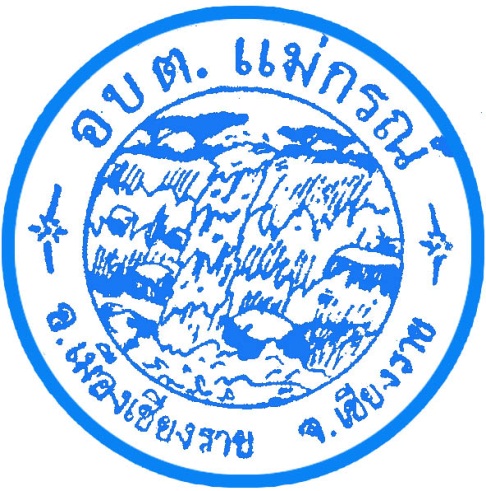 